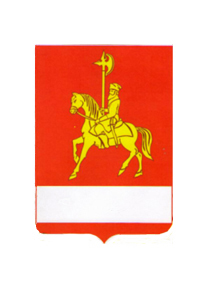 о поступлении и расходовании средств избирательного фонда кандидата, избирательного объединенияПравильность  сведений,  указанных  в  настоящем   финансовом отчете, подтверждаем, других денежных средств, минуя избирательный фонд, на организацию и проведение избирательной  кампании  не привлекалось.о поступлении и расходовании средств избирательного фонда кандидата, избирательного объединенияПравильность  сведений,  указанных  в  настоящем   финансовом отчете, подтверждаем, других денежных средств, минуя избирательный фонд, на организацию и проведение избирательной  кампании  не привлекалось.о поступлении и расходовании средств избирательного фонда кандидата, избирательного объединенияПравильность  сведений,  указанных  в  настоящем   финансовом отчете, подтверждаем, других денежных средств, минуя избирательный фонд, на организацию и проведение избирательной  кампании  не привлекалось..о поступлении и расходовании средств избирательного фонда кандидата, избирательного объединенияПравильность  сведений,  указанных  в  настоящем   финансовом отчете, подтверждаем, других денежных средств, минуя избирательный фонд, на организацию и проведение избирательной  кампании  не привлекалось.о поступлении и расходовании средств избирательного фонда кандидата, избирательного объединенияПравильность  сведений,  указанных  в  настоящем   финансовом отчете, подтверждаем, других денежных средств, минуя избирательный фонд, на организацию и проведение избирательной  кампании  не привлекалось.о поступлении и расходовании средств избирательного фонда кандидата, избирательного объединенияПравильность  сведений,  указанных  в  настоящем   финансовом отчете, подтверждаем, других денежных средств, минуя избирательный фонд, на организацию и проведение избирательной  кампании  не привлекалось.о поступлении и расходовании средств избирательного фонда кандидата, избирательного объединенияПравильность  сведений,  указанных  в  настоящем   финансовом отчете, подтверждаем, других денежных средств, минуя избирательный фонд, на организацию и проведение избирательной  кампании  не привлекалось.о поступлении и расходовании средств избирательного фонда кандидата, избирательного объединенияПравильность  сведений,  указанных  в  настоящем   финансовом отчете, подтверждаем, других денежных средств, минуя избирательный фонд, на организацию и проведение избирательной  кампании  не привлекалось.                       Итоговый                        ФИНАНСОВЫЙ ОТЧЕТ
             (первый, итоговый, сводные сведения)о поступлении и расходовании средств избирательного фонда кандидата, избирательного объединенияКаратузского местного (районного) отделения КРО ПП КПРФ(Фамилия, имя, отчество кандидата, номер избирательного округа или наименование избирательного объединения)Специальный избирательный счет №40704810131000000190 в дополнительном офисе №9031/0332 Минусинского отделения ГО по КК ОАО «Сбербанк России»(номер специального избирательного счета, наименование и адрес кредитной организации)Правильность сведений, указанных в настоящем финансовом отчете, подтверждаю. Других денежных средств, минуя избирательный фонд, на организацию и проведение избирательной  кампании не привлекалось.                        Итоговый                        ФИНАНСОВЫЙ ОТЧЕТ
             (первый, итоговый, сводные сведения)о поступлении и расходовании средств избирательного фонда кандидата, избирательного объединенияИзбирательное объединение Красноярского регионального отделения Политической партии ЛДПР-Либерально-демократической партии России (Фамилия, имя, отчество кандидата, номер избирательного округа или наименование избирательного объединения)Специальный избирательный счет №40704810731000000228 в дополнительном офисе №9031/0332 Минусинского отделения ГО по КК ОАО «Сбербанк России», п. Купагино, ул. Партизанская, д. 45А(номер специального избирательного счета, наименование и адрес кредитной организации)Правильность сведений, указанных в настоящем финансовом отчете, подтверждаю. Других денежных средств, минуя избирательный фонд, на организацию и проведение избирательной  кампании не привлекалось. о поступлении и расходовании средств избирательного фонда кандидата, избирательного объединенияПравильность  сведений,  указанных  в  настоящем   финансовом отчете, подтверждаем, других денежных средств, минуя избирательный фонд, на организацию и проведение избирательной  кампании  не привлекалось.о поступлении и расходовании средств избирательного фонда кандидата, избирательного объединенияПравильность  сведений,  указанных  в  настоящем   финансовом отчете, подтверждаем, других денежных средств, минуя избирательный фонд, на организацию и проведение избирательной  кампании  не привлекалось.о поступлении и расходовании средств избирательного фонда кандидата, избирательного объединенияПравильность  сведений,  указанных  в  настоящем   финансовом отчете, подтверждаем, других денежных средств, минуя избирательный фонд, на организацию и проведение избирательной  кампании  не привлекалось.АДМИНИСТРАЦИЯ КАРАТУЗСКОГО РАЙОНАПОСТАНОВЛЕНИЕ с. Каратузское19.10.2015                                   										                                                                      № 622-п	О реорганизации Муниципального казенного учреждения «Центр социальной помощи семье и детям» и Муниципального бюджетного учреждения «Центр социального обслуживания граждан пожилого возраста и инвалидов» В соответствии со статьями 57,58 Гражданского кодекса Российской Федерации; статьей 16 Федерального закона от 12.01.1996 № 7-ФЗ « О некоммерческих организациях»; письмо Министерства социальной политики Красноярского края  от 08.10.2015 года № 80-5432  «О реализации плана мероприятий по росту доходов, оптимизации расходов и совершенствованию долговой политики Красноярского  края на 2015 год, утвержденного 30.12.2014 Первым заместителем Губернатора Красноярского края – председателем Правительства Красноярского края В.П. Томенко и Плана развития сети учреждений социального обслуживания населения Красноярского края в 2015-2016 годах, утвержденного 30.07.2015 заместителем председателя Правительства Красноярского края Г.Е. Пашиновой;протокол рабочей встречи от 28 августа 2015 года « О реструктуризации сети учреждений социального обслуживания населения, расположенных на территории Каратузского района, ПОСТАНОВЛЯЮ:Реорганизовать муниципальные  учреждения социального обслуживания населения  путем присоединения Муниципального казенного учреждения « Центр социальной помощи семье и детям» к Муниципальному бюджетному учреждению «Центр социального обслуживания граждан пожилого возраста и инвалидов» с 01.01.2016 годаОсуществить комплекс организационно – штатных мероприятий, связанных с реорганизацией учреждений, изменением структуры и штатной численности в соответствии с трудовым законодательством.Утвердить план мероприятий по реорганизации учреждений социального обслуживания населения Каратузского района (приложение№ 1) Создать комиссию по реорганизации указанных муниципальных учреждений  (приложение № 2)Комиссии по реорганизации муниципальных учреждений:Осуществить мероприятия по реорганизации путем присоединения Муниципального казенного учреждения  « Центр социальной помощи семье и детям» к Муниципальному бюджетному учреждению «Центр социального обслуживания граждан пожилого возраста и инвалидов»согласно плана Провести мероприятия по государственной регистрации Учреждения.Отделу земельных и имущественных отношений администрации Каратузского района:6.1. По результатам работы комиссии по реорганизации муниципальных учреждений утвердить передаточные акты;6.2.   Передать в установленном порядке имущество реорганизуемых муниципальных учреждений на праве оперативного управления Муниципальному бюджетному учреждению «Центр социального обслуживания граждан пожилого возраста и инвалидов»;Внести соответствующие изменения в Реестр муниципальной собственности.Настоящее распоряжение опубликовать в периодическом печатном издании «Вести» муниципального образования « Каратузский район» и разместить на официальном сайте администрации Каратузского района.Вновь реорганизованное юридическое лицо Муниципальное бюджетное учреждение «Центр социального обслуживания граждан пожилого возраста и инвалидов»переименовать в Муниципальное бюджетное учреждение «Комплексный центр социального обслуживания населения» Каратузского района (далее – МБУ КЦСОН) Утвердить  и осуществить государственную регистрацию Устава МБУ КЦСОН, директору В.А. ШабановойКонтроль за исполнением данного постановления возложить на А.Ф. Корытова – и.о.руководителя управления социальной защиты населения администрации Каратузского района.Постановление вступает в силу в день, следующий за днем официального опубликования в периодическом печатном издании Вести муниципального образования « Каратузский район»Глава района                                        							                             К.А. ТюнинПриложение № 2к постановлению администрацииКаратузского района                               от 19.10.2015 № 622-п СОСТАВКомиссии по реорганизации Муниципального казенного учреждения «Центр социальной помощи семье и детям» и Муниципального бюджетного учреждения «Центр социального обслуживания граждан пожилого возраста и инвалидов»Корытов Анатолий Федорович-и.о.руководителяуправления социальной защиты населения администрации Каратузского района;Яхонтова Оксана Валерьевна.        - главный специалист управления социальной защиты населения администрации Каратузского района;Назарова Оксана Анатольевна  - и.о.главного специалиста отдела земельных и имущественных отношений;Мигла Елена Сергеевна - и.о. руководителя финансового управления;Щербаков Виктор Андреевич – и.о. начальника организационного правового отдела;Дэка Эдуард Владимирович – и.о. главного специалиста организационно правового отдела;Клюева Галина Александровна – главный бухгалтер Муниципального бюджетного учреждения «Центр социального обслуживания граждан пожилого возраста и инвалидов»;Дейхина Оксана Владимировна – ведущий экономист Муниципального бюджетного учреждения «Центр социального обслуживания граждан пожилого возраста и инвалидов»                                                                                                                                                                                    Приложение № 1                                                                                                                                                                                    к постановлению администрации                                                                                                                                                                                                                                                                                                                                                           Каратузского района от 19.10.2015 № 622-пПланРеорганизации  учреждений социального обслуживания населения Каратузского района в 2015-2016 годах, путем присоединения Муниципального казенного учреждения «Центр социальной помощи семье и детям» к Муниципальному бюджетному учреждению «Центр социального обслуживания граждан пожилого возраста и инвалидов», с образованием Муниципального бюджетного  учреждения «Комплексный центр социального обслуживания населения» (согласно Постановления Правительства Красноярского края от 17.12.2014 г № 606-п «Об утверждении нормативов штатной численности краевых учреждений социального обслуживания», Плана развития сети учреждений социального обслуживания населения в 2015 -2016 годах, утвержденного Правительством Красноярского края)АДМИНИСТРАЦИЯ КАРАТУЗСКОГО РАЙОНАПОСТАНОВЛЕНИЕ19.10.2015                 						      с. Каратузское              						                       № 626-пО внесении изменений в постановление администрации Каратузского района от 31.10.2013 № 1126-п «Об  утверждении муниципальной программы «Развитие сельского хозяйства в Каратузском районе»».В соответствии со статьей 179 Бюджетного кодекса Российской Федерации, постановлением администрации Каратузского района от 29.07.2013 № 738-п «Об утверждении Порядка принятия решений о разработке муниципальных программ Каратузского района, их формировании и реализации», руководствуясь ст. 26-28 Устава МО «Каратузский район», ПОСТАНОВЛЯЮ:1.Приложение к постановлению администрации Каратузского района от 31.10.2013 № 1126-п  «Об  утверждении муниципальной программы «Развитие сельского хозяйства в Каратузском районе»» изложить в новой редакции согласно приложению к настоящему постановлению.2. Контроль за исполнением настоящего постановления возложить на Е.И. Тетюхина, и.о. первого заместителя Главы района по сельскому хозяйству, экономике и производству.3. Программные мероприятия, предусмотренные на период 2016-2018 годы реализуются с 01 января 2016 года.4. Постановление вступает в силу со дня, следующего за днем его официального опубликования в периодическом печатном издании Вести муниципального образования «Каратузский район».Глава района                                                                                                 К.А. Тюнин                                                                                         Приложение  к постановлению администрации Каратузского районаот  ..2015        №ПАСПОРТ ПРОГРАММЫ 2. Характеристика текущего состояния агропромышленного комплекса Каратузского района, основные показатели социально – экономического развития агропромышленного комплекса Каратузского района и анализ социальных, финансово-экономических и прочих рисков реализации программыСложившаяся ситуация в производственной и социальной сфере препятствует формированию социально-экономических условий устойчивого развития села.За последние 18 лет в результате резкого спада сельскохозяйственного производства и ухудшения финансового положения отраслей, изменения организационно-экономического механизма развития производственной, социальной сферы и инженерной инфраструктуры села произошло снижение доступности для сельского населения образовательных, медицинских, культурных и торгово-бытовых услуг, увеличилось отставание села от города по уровню и условиям жизнедеятельности.Низкий уровень комфортности проживания населения в сельской местности влияет на их миграционные настроения, особенно молодежи.Содействие решению задачи притока молодых специалистов в сельскую местность и закрепления их в аграрном секторе экономики предполагает необходимость формирования в сельской местности базовых условий социального комфорта, в том числе удовлетворения их первоочередной потребности в жилье.	Для обеспечения устойчивого социально-экономического развития сельских территорий необходимо усилить государственную поддержку социального и инженерного обустройства населенных пунктов, расположенных в сельской местности, развития несельскохозяйственных видов деятельности в сельской местности, расширения рынка услуг и труда, развития процессов самоуправления и на этой основе повысить качество и активизацию человеческого потенциала.	Без значительной государственной поддержки в современных условиях муниципальные образования, расположенные в сельской местности, не в состоянии эффективно участвовать в социальных реформах и удовлетворении основных жизненных потребностей проживающего на их территории населения.	Исходя из задач государственной политики на ближайший период и долгосрочную перспективу для преодоления критического положения в сфере социального развития села необходимо провести комплекс взаимоувязанных мероприятий, которые предусматривается осуществлять в сельских поселениях, объединенных общей территорией в границах муниципального района. 2.1. Природно-климатические условия  муниципального образованияКаратузский район является муниципальным образованием в составе территорий юга Красноярского края с административным центром в селе Каратузское. Площадь района 10236 кв. км. Образован район 26 марта 1924 года. В районе 28 населенных пунктов, 14 сельских администраций.Численность жителей по поселениям Каратузского районатаблица 1Район размещается в юго–восточной части края в Западных Саянах. Основные реки района Амыл и Казыр - притоки реки Тубы, впадающей в Енисей. Связь с краевым центром осуществляется автодорогой через г. Минусинск, воздушным сообщением из аэропорта в г. Абакан (150 км), ближайшие железнодорожные станции: с. Курагино (трасса Абакан- Тайшет) находится на расстоянии 61 км от райцентра, станция Минусинск - на расстоянии 135 км, расстояние до краевого центра – 550 км.Численность постоянного населения района на 01.01.2015 г  составляет 15262 человек, в том числе с. Каратузское – 7199человек. Плотность населения - 1,5 человек на квадратный километр. Район многонациональный, этнический состав населения: русские, эстонцы, украинцы, белорусы, немцы, татары, мордва и др. Жители отдаленных сел не имеют тех возможностей, которые могут предоставить система образования и здравоохранения на районном уровне.Численность занятых в экономике района в 2014 году составила 5,76 тыс. человек (37,7% от общей численности населения). Наибольший удельный вес имеет рабочая сила, занятая в бюджетной сфере – 33,5%, в сельском хозяйстве – 4,0%, транспорте и связи – 2,3%, в обрабатывающем производстве, производстве и распределении электроэнергии, газа и воды – 3,5%.Каратузский район исторически развивался как агропромышленная территория, специализирующаяся на производстве мяса, молока, шерсти, выращивании зерновых культур.2.2.Анализ современного состояния отраслей производства, переработки и реализации сельскохозяйственной продукцииПрофилирующей отраслью в районе является сельское хозяйство.Количество предприятий занятых в сельскохозяйственном производстве района:таблица 2В целом по результатам производственно-финансовой деятельности трех сельскохозяйственных организаций выручка от реализации сельскохозяйственной продукции, работ и услуг за 2014 год составила46 млн. 263 тыс. рублей с уменьшением на 16,4 % к уровню 2009 года (2009 г 55 млн. 347 тыс. рублей).В тоже время сумма себестоимости реализованной продукции, работ и услуг в 2014 году составила 44 млн. 365 тыс. рублей  с уменьшением на 18,2 % к уровню 2009 года (54 млн. 222 тыс. рублей). По итогам 2014 года прибыль на 16% выше уровня 2009 года. Уменьшению прибыли в сельскохозяйственных организациях способствовало уменьшение количества организаций из-за смены организационной формы собственности.Уровень рентабельности сельскохозяйственного производства без учета субсидий в 2014 году составил 4,3%, а в 2009 году – (-2,56) %, с учетом субсидий в 2014 году 20,3%, в 2009 году – 19,1%.За 2014 год господдержка сельскохозяйственных организаций составила в сумме 8 млн. 504 тыс. рублей (11 млн. 750 тыс. руб. в 2009г.) Крестьянские (фермерские) хозяйства получили господдержки в 2014 году на сумму 6228 тыс. руб., в 2009 году – 2622 тыс.рублей.ЛПХ получили субсидии в 2014 году в сумме 379,7 тыс. рублей, в том числе из федерального бюджета  342,6 тыс. рублей, в 2009 году – 953 тыс.рублей.Кооперативами за 2014 год получено субсидии в сумме6606 тыс. рублей, в 2009 году – 2863 тыс. рублей.Всего по АПК за 2014 год было получено господдержки в сумме 26341,1 тыс. рублей, в том числе 20985,7 тыс. рублей из федерального бюджета и 5355,4 тыс. рублей из краевого бюджета. В 2009 году по АПК было получено 29458 тыс. рублей. Снижение господдержки в 2014 год составило на 10,6 % к уровню  2009 года.Большой вклад в реализацию государственной Программы делают сельскохозяйственные кооперативы, созданные в 2006-2012 годы. На территории муниципального образования зарегистрировано три сельскохозяйственных потребительских кооперативов. По видам деятельности все они относятся к обслуживающе-перерабатывающим кооперативам: СХОППК «Клевер», СХОПК «Алина» и ССПК «Березка». Основная деятельность сельскохозяйственных кооперативов сосредоточена на закупе мяса КРС, свиней, конины и молока у граждан, ведущих личное подсобное хозяйство. Численность членов кооперативов возросла за 2014 год на 14 человек к уровню 2009 года и составляет 103 человека, в том числе занимающихся ведением личного подсобного хозяйства 102 человека. В 2009 году было закуплено у населения 487 тонн мяса в живом весе, за 2014 год закуплено 546,3 тонны мяса. Выручка от продажи продукции, работ и услуг составила 58619 тыс. рублей или рост составил 132,1 % к уровню 2013 года. Получена прибыль кооперативами до налогообложения в сумме 1574 тыс. рублей. Рентабельность с субсидиями составила 2,5 % (в 2009 году 6,5 %). Планируемая переработка сельскохозяйственной продукции в некоторых кооперативах не состоялась по причине отсутствия залоговой базы для получения кредитов на приобретение оборудования для дальнейшей работы. Создание и развитие сельскохозяйственных кооперативов в районе позволяет создавать дополнительные рабочие места и обеспечивать увеличение самозанятости населения.В структуре производства сельского хозяйства агропромышленного комплекса района в 2014 году основное место занимала продукция животноводство и составила 51,1%, в 2009 году растениеводство – 58,6 % и продукция животноводства – 41,4 %. Объём продукции сельского хозяйства в хозяйствах всех категорий в 2014 году в действующих ценах составил 1 621 259тыс.рублей, в том числе продукции растениеводства 793 198тыс.рублей и объем продукции животноводства 828 062тыс.рублей, в 2009 году в действующих ценах составил 1227507 тыс. рублей, в том числе объём продукции растениеводства 719318 тыс. рублей и объём продукции животноводства 508189 тыс. рублей.Основными используемыми сырьевыми ресурсами в отрасли являются земельные ресурсы. Площадь сельскохозяйственных угодий за 2009 год составляет 85,1 тыс. га, за 2010 год – 84,5 га, за 2011 год – 82,3 га, за 2012 год – 81,8 га, за 2013 год – 84,3 га, за 2014 год- 81,7 га. Площади сельскохозяйственных угодий имеют тенденцию к увеличению. Почвенный покров района разнообразен, от серых лесных, пойменных почв до выщелоченных черноземов. Территория района находится в ''зоне рискованного земледелия'', урожайность сельскохозяйственных культур в значительной мере  зависит  от погодных условий.Валовой сбор зерновых и зернобобовых культурв хозяйствах всех категорий в весе после доработки, тоннтаблица 3В отрасли растениеводства агропромышленного комплекса района основной продукцией выращивания являются зерновые культуры – это пшеница, ячмень, овёс и бобовые. Основными производителями зерна в районе являются сельскохозяйственные организации и ДРСУ.Валовой сбор зерна в хозяйствах всех категорий составил в весе после доработки в 2009 году 39562 тонны, в 2014 году 43179,4 тонн. Из-за благоприятных погодных условий, зерна было произведено больше на 3617,4 тонны, чем в 2009 году и на 212,4 тонны больше, чем в 2013 году. Крупными производителями зерна в районе являются непрофильное хозяйство - ГПКК «Каратузское ДРСУ», СХА (колхоз) им. Ленина, ООО «Сагайское», ЗАО «Кирова», ИП глава КФХ Брамман И.К.Важной составной частью сельскохозяйственного производства района являются личные подсобные хозяйства населения, в которых производится большая часть сельскохозяйственной продукции. Вся посевная площадь в 2009 году по району составила 2274 га пашни, что в расчёте на одну семью составляет 0,33 га, на 1 января 2015 года 7323 ЛПХ – вся посевная площадь составила 2134 га, что в расчете на 1 семью составляет 0,29 га.В отрасли животноводства агропромышленного комплекса района основной продукцией производства является молоко и мясо.Наличие поголовья скота на конец года, гол.таблица 4В 2014 году в отрасли животноводства произошел спад поголовья крупного рогатого скота. По состоянию на 1 января 2015 года в хозяйствах всех категорий поголовье крупного рогатого скота составило 6861 голова, что ниже уровня предыдущего года на 68 голов. Поголовье коров на 1 января 2015 года составили 2516 голов или на 7 % ниже уровня 2013 года. Поголовье свиней по годам достигло на 1 января 2015 года в количестве 11389 голов, к уровню 2009 года уменьшилось на 674 головы. В сельскохозяйственных организациях провели выбраковку коров по различным заболеваниям. Поголовье свиней снизилось в связи с ростом цен на зерно и низкой закупочной ценой на мясо.Наибольший процент в общем поголовье скота агропромышленного комплекса района составляет скот личного подворья населения, т.е. 85,3 % и процент коров составляет 36,7 % от общего поголовья КРС. Личное подсобное хозяйство является существенным дополнительным источником формирования реальных доходов для жителей сельской местности, а для большинства сельских семей - основным источником дохода.Производство продукции животноводстватаблица 5Производство молока по всем категориям хозяйств ежегодно уменьшается: в 2009 году 10530 тонн, в 2010 году 10460 тонн, в 2011 году 10432 тонны, в 2012 году 10254 тонны, в 2013 году 9802 тонны. В 2014 году производство молока увеличилось по сравнению с 2013 годом на 27 тонн и составило 9829 тонн. Объём производства молока в 2014 году незначительно уменьшился к уровню 2009 года. Надой на одну фуражную корову в районе по годам увеличивается, в связи с устойчивой кормовой базой в зимне-стойловый период и обеспеченностью скота пастбищами в летний период. В 2009 году – 3912 кг, в 2010 году – 3797 кг, в 2011 году – 3852 кг, в 2012 году –3810 кг и в 2013 году – 3622 кг, в 2014 году -3907 кг. Выращивание мяса на убой в живом весе по годам по всем категориям хозяйств района составило: в 2009 году – 3820 тонн, в 2010 году – 3899 тонн, в 2011 году – 4105 тонн, в 2012 году – 4099 тонн, в 2013 году – 4248 тонн, в 2014 году – 4225 тонн. Рост составил 110,6 % к периоду 2009 года и снижение к 2014 году на 0,5 %.На развитии межрайонных связей сказывается удаленность территории от основных городов: Красноярска, Абакана, Минусинска. Территориально муниципальный район расположен в стороне от ведущих магистральных трасс автомобильного, водного и воздушного и железнодорожного транспорта.  Произведенная в районе продукция, в основном, сельскохозяйственная, реализуется за 110 км от места производства в Минусинский район, за 135 км - в Хакасию. Экономические взаимоотношения выстраиваются на договорных условиях.Молоко полностью реализуется ООО ''Молоко'' Минусинского района. Мясо реализуется за пределы района - до 80%,  на своей территории - 10%. Зерно реализуется - до 30 % жителям района, 70 % за пределы района. Каратузский район выступает в роли поставщика сырья и потребителя переработанной продукции.В последние годы район развивается относительно динамично. Положительная динамика развития сельскохозяйственного производства нашей территории во многом сохранена благодаря государственной поддержке, оказываемой сельскохозяйственным товаропроизводителям района за счёт средств федерального и краевого бюджетов. Целый ряд хозяйств имеют стабильно развивающуюся экономику сельскохозяйственного производства. Они рационально и продуманно вкладывают средства (в том числе и субсидии) в развитие отраслей растениеводства и животноводства и составляют крепкую основу районного сельскохозяйственного производства.Почвенный покров  района разнообразен, от серых лесных, пойменных почв  до выщелоченных черноземов. Так, в лесостепных хозяйствах он представлен в основном чернозёмам выщелоченным, в подтаёжной зоне – дерново-подзолистыми почвами. Территория района находится в  ''зоне рискованного земледелия'', урожайность сельскохозяйственных культур в значительной мере  зависит  от погодных условий. Учитывая конкретный  уровень ведения хозяйства, и принимая во внимание, такие факторы повышения урожая, как освоение севооборотов, внедрение новых сортов, внесение минеральных удобрений, строгое соблюдение агротехнических приёмов в системе земледелия, урожайность зерновых культур по району за последние годы значительно повысилась и достигла в 2009 году – 20 ц/га в весе после доработки, в 2010 году – 20,5 ц/га, в 2011 году – 26,8 ц/га, в 2012 году –16,2 ц/га, в 2013 году – 24,3 ц/га, в 2014 году-24,5 ц/га.Площадь посева зерновых культур в 2009 году – 20198 га, в 2010 году –17315 га, в 2011 году – 17709 га, в 2012 году – 17491 га, в 2013 году – 17679 га, в 2014 году – 17593 га.   Валовой сбор зерновых культур в 2009 году – 39,5 тыс. тонн, в 2010 году – 35,5 тыс. тонн, в 2011 году – 47,5тыс.тонн, в 2012 году – 28,4 тыс.тонн, в 2013 году – 43,0 тыс.тонн, в 2014 году – 43,0 тыс. тонн. Эти высокие результаты не случайны и являются результатом грамотного ведения всего комплекса полевых работ. В последние годы хозяйства больше внимания стали уделять применению средств защиты растений. В 2014 году было протравлено 83,4 % семян перед посевом, а в 2009 году - 48,2 % .Химическая прополка посевов против сорняков проведена на 94,0 % от всей посевной площади зерновых. Одним из основных резервов в увеличении урожайности зерновых в районе остается применение  минеральных удобрений. 2.3. Возможность создания замкнутых технологических цепочекПовышение устойчивости экономики села возможно за счет диверсификации существующей структуры. Диверсификация экономики будет достигнута за счет развития не сырьевых секторов, включающих перерабатывающие отрасли промышленности, агропромышленного комплекса и  предпринимательской деятельности.Лидерами по производству молока и мяса в селах района являются ООО «Сагайское», ЗАО «Кирова», СХА (колхоз) им. Ленина. Доля выпуска продукции этими предприятиями –20,4 %.Существует возможность создания замкнутой технологической цепочки по производству, переработке и реализации молока. На базе СХОППК «Клевер», где планируется установка модульного цеха по переработке молока и его пакетирование. Производительность цеха составит 2 тонны в смену, годовая мощность при полной загрузке составит 700 тонн цельномолочной продукции жирностью 2,5%.Переработка молокатаблица 6Планируется обеспечить молочными продуктами население района до 60%, учреждения бюджетной сферы до 100%. Реализацию пастеризованного молока пакетированного и на разлив производить по данной схеме торговой сети, в целях повышения эффективности реализации сельхозпродукции, обеспечивающей при этом доступность продовольствия для населения.Схема 1.  Замкнутая технологическая цепочка  по производству, переработке и реализации молокаНа территории района есть наличие неиспользуемых производственных мощностей, прекративших свою деятельность по причине  напряженного финансового положения.Район богат многообразной недревесной продукцией. В течение девяти лет заготовкой дикоросов занималось ООО «Велес». Оно имеет здание для глубокой переработки папоротника, грибов и ягод, так же оборудование (холодильник). Одно из преимуществ этого вида деятельности является то, что люди имеют навыки по заготовке лесной недревесной продукции, наработаны рынки сбыта как внутри государства, так и за рубежом (Япония, Китай). В настоящее время деятельность ООО «Велес» прекращено.У Индивидуальных предпринимателей сел В. Кужебар, с. Каратузское есть желание и возможность заниматься заготовкой и переработкой лесной недревесной продукции.  2.4.Анализ  имеющегося ресурсного потенциала  развития села.Основной ресурс - земля. Площадь пашни составляет 69257 га, обрабатывается – 28586 га или 41,3 %. Следует отметить, что из пустующих земель сельскохозяйственного назначения только 22025 га  на сегодняшний день можно использовать для работ, 18646 га - это земли, заросшие мелким кустарником. В районе огромный резерв пашни, сенокосов, пастбищ для развития сельскохозяйственного производства.Наличие свободных земельных ресурсов, пригодных для развития сельского хозяйства в районе составляет более 49,5 тысяч гектар.Удельный вес населения старше трудоспособного возраста по селу Каратузское составляет 31,9%, аналогичный показатель по району – 56,6%. Ситуация усугубляется оттоком молодежи из района в силу сложившейся социально-экономической обстановки на селе.За 2014 год в Центр занятости населения Каратузского района за содействием в трудоустройстве обратились 808 неработающих граждан, ищущих работу, или 27,3% от численности трудовых ресурсов района.Численность зарегистрированных безработных, проживающих в  Каратузском районе на 01.01.15 г. составила 249 человек, или 3,2% к уровню трудоспособного населения в трудоспособном возрасте.Существует скрытая безработица. По предварительным подсчетам,  от 2360 до 2321 человек в 2013-2014 годы не были заняты трудовой деятельностью, из них более 10% имеют долевую собственность на землю. Более 1500 граждан не ищут работу, заняты сезонными работами.Около 80% заявленной в службу занятости потребности в работниках составляют рабочие специальности. При этом они требуются предприятиям, как производственной, так и непроизводственной сферы. В экономике района в 2014 году занято 5760 человек, к уровню 2013 г. составляет 104,7%. Из них в крестьянских и фермерских хозяйствах 55 человек, зарегистрированы индивидуальными предпринимателями 278 человек, занято в домашнем хозяйстве 1329 человек, 3436 человек работают в организациях района.Перераспределение рабочей силы из сельскохозяйственных предприятий происходит в частный сектор.2.5. Наличие природных ресурсов, которые могут представлять интерес для промышленного освоенияМесторождения полезных ископаемых Каратузского района недостаточно изучены. До 2005 года в течение нескольких лет добычей россыпного золота занимались ЗАО «Северная» и ЗАО «Славянский дом». Имеются геологические предпосылки на открытие новых месторождений хрома и платины. В Каратузском районе известны месторождения: торфа, россыпного золота и платины, глин, суглинков легкоплавких для кирпича, песчано-гравийных материалов, камней строительных, сырья для минеральных красок, грунтов.  Имеются  запасы  полезных ископаемых: торф, хромиты, молибден, вольфрам, ртуть, бериллий, золото рудное, уран, тальк, роговики, лиственницы, яшма, карбонатные породы для цемента. Осуществляется водозабор пресных вод из источника, одиночных и групповых скважин для хозяйственно-питьевого и производственно-технического водоснабжения населенных пунктов.3. Приоритеты и цели социально – экономического развития в сфере агропромышленного комплекса, основные цели и задачи муниципальной программы, прогноз развития агропромышленного комплекса Каратузского районаМуниципальная программа предусматривает комплексное развитие всех отраслей и подотраслей, а также сфер деятельности агропромышленного комплекса. Приоритетными направлениями развития агропромышленного комплекса района в среднесрочной перспективе является:кадровое обеспечение агропромышленного комплекса района;интенсивное развитие животноводства;внедрение современных ресурсосберегающих технологий, обновление техники и оборудования предприятий агропромышленного комплекса района.С целью обеспечения продовольственной безопасности и замещения импорта и продукции, ввозимой из других регионов Российской Федерации, будут реализованы мероприятия по поддержке молочного и мясного скотоводства, свиноводства. При предоставлении субсидий на производство молока, мяса крупного рогатого скота и свиней будут применяться дифференцированные ставки в зависимости от территориального расположения. Особое внимание уделяется внедрению и расширению использования интенсивных, ресурсосберегающих технологий в растениеводстве и животноводстве.Данные направления позволят увеличить внутреннее потребление зерна и обеспечить продукцией животноводства и овощеводства жителей района.В целях улучшения социально-экономической ситуации на селе в среднесрочном периоде будут реализованы мероприятия, направленные на создание условий для развития малого предпринимательства в сельской местности за счет государственной поддержки начинающих фермеров, семейных животноводческих ферм, системы сельскохозяйственной потребительской кооперации, несельскохозяйственных видов деятельности.Целью программы является развитие сельских территорий, рост занятости и уровня жизни сельского населения.Достижение установленной цели будет осуществляться с учетом выполнения следующих задач:увеличение производства продукции животноводства на душу населения путём улучшения породных и продуктивных качеств скота;поддержка и дальнейшее развитие малых форм хозяйствования на селе и повышение уровня доходов сельского населения;создание комфортных условий жизнедеятельности в сельской местности;создание условий для эффективного и ответственного управления финансовыми ресурсами в рамках переданных отдельных государственных полномочий.Динамика развития агропромышленного комплекса района до 2018 года будет формироваться под воздействием разнонаправленных факторов. С одной стороны, скажутся меры, которые были приняты в последние годы по повышению устойчивости агропромышленного производства, с другой стороны – сохранится сложная экономическая обстановка в связи с вступление России в ВТО, что усиливает вероятность реализации рисков для устойчивого и динамичного развития аграрного сектора экономики.В прогнозный период наметятся следующие значимые тенденции:увеличение инвестиций на повышение плодородия почв, стимулирование улучшения использования земельных угодий;преодоление стагнации в отрасли животноводства, создание условий для наращивания производства мяса крупного рогатого скота и молочных продуктов;ускоренное обновление технической базы агропромышленного производства;применение новых технологий в растениеводстве, животноводстве и пищевой промышленности в целях сохранения природного потенциала и повышения безопасности пищевых продуктов.Прогноз реализации муниципальной программы основывается на достижении значений ее основных показателей (индикаторов), а также частных индикаторов реализации подпрограмм, включенных в муниципальную программу.Прогнозируемые объемы производства продукции сельского хозяйства по большинству их видов позволят обеспечить питание населения по рациональным нормам и достичь пороговых значений показателей, определенных Доктриной продовольственной безопасности Российской Федерации, утвержденной Указом Президента Российской Федерации от 30 января 2010 г. № 120.4. Прогноз конечных результатов реализации муниципальной программыВ результате реализации муниципальной программы будет обеспечено достижение установленных значений основных показателей:Валовой сбор зерна повысится к 2018 году до 45780 тонны против 43179,4 тонн в 2014 году или на 6%, картофеля – до 37505 тонн против 33034,3 тонн или на 13,5 %, овощей – до 6739 тонн против 4542,6 тонн или на 48,3%. Этому будут способствовать меры по улучшению использования земель сельскохозяйственного назначения.Производство скота и птицы (в живом весе) к 2018 году возрастет по сравнению с 2014 годом до 4567 тонн, или на 8%, молока – до 11516 тонн, или на 17,2%. Основной прирост будет получен за счет роста продуктивности скота и птицы на основе улучшения породного состава, а также сохранения и увеличения поголовья сельскохозяйственных животных.Прогнозируемые объемы производства продукции сельского хозяйства и пищевых продуктов по большинству их видов позволят (с учетом допустимого ввоза) обеспечить питание населения края по рациональным нормам и таким образом приблизиться к решению основных задач, определенных Доктриной продовольственной безопасности Российской Федерации.Доведение уровня заработной платы работников, занятых в сфере сельского хозяйства района будет обеспечено за счет повышения производительности труда, что будет способствовать росту среднемесячной заработной платы в сельском хозяйстве до 10850 рублей.Для этих целей предполагается обеспечить ежегодный прирост инвестиций в сельское хозяйство около 1%, создать условия для достижения уровня рентабельности в сельскохозяйственных организациях не менее 27,6%.Реализация мероприятий муниципальной программы, направленных на оснащение вводимых объектов по уничтожению биологических отходов необходимой техникой и технологическим оборудованием, уничтожение в полном объеме биологических отходов позволит снизить негативное воздействие биологических отходов на окружающую среду, улучшить экологическую и эпизоотическую обстановку на территории края.Реализация мероприятий муниципальной программы, направленных на создание организационно-экономических условий для формирования кадрового потенциала агропромышленного комплекса района, способного обеспечить его эффективное функционирование в современных условиях позволит создать условия для преодоления кадрового дефицита в организациях агропромышленного комплекса района за счет предоставления в 2017году государственной поддержки 5 молодым специалистам и молодым рабочим.Реализация мероприятий муниципальной программы, направленных на развитие сельских территорий и на защиту интересов малых форм хозяйствования в сельской местности, будет способствовать созданию не менее 5 рабочих мест к 2017 году. Реализация мероприятий муниципальной программы, направленных на привлечение и закрепление молодых квалифицированных специалистов путем обеспечения их доступным жильем, позволит создать условия для преодоления кадрового дефицита в организациях агропромышленного комплекса и социальной сферы в сельской местности и снижения миграционной убыли молодежи из села. Реализация мероприятий муниципальной программы, направленных на формирование комплексного подхода к решению социально-экономических проблем развития сельских территорий, позволит значительно повысить уровень и качество жизни на селе.Реализация мероприятий муниципальной программы, направленных на совершенствование системы управления реализацией муниципальной программой, позволит обеспечить выполнение целей, задач и показателей (индикаторов) реализации муниципальной программы, повысить качество оказания муниципальных услуг, выполнения работ и исполнение установленных функций в сфере развития агропромышленного комплекса.Увеличение производства продукции переработки сельскохозяйственного сырья планируется на основе более полного использования  имеющегося ресурсного потенциала, за счет:- модернизации и развития существующих перерабатывающих производств;- строительство новых производственных объектов по переработке сельскохозяйственного сырья, в том числе на базе сельскохозяйственных организаций;- создания и развития сельскохозяйственных потребительских (перерабатывающих) кооперативов;Реализация данного комплекса мероприятий позволит достичь к 2018 году следующих показателей:Объем производства отдельных видов продукции переработки сельскохозяйственного сырья (физические показатели):- мука - 80 тонн- хлеб и х/б изделия – 315,3 тонныПовышение устойчивости экономики района возможно за счет диверсификации существующей структуры. Диверсификация экономики будет достигнута за счет развития не сырьевых секторов, включающих перерабатывающие отрасли промышленности, агропромышленного комплекса и предпринимательской деятельности. Главный акцент в экономической политике - качество продукции и объем, прирост которого снижает себестоимость и дает предприятиям возможность развиваться. Увеличение объемов производства основных видов продукции растениеводства планируется за счет:- материально-технического снабжения;- сохранения плодородия почв земель;- внедрения новых, инновационных, высокоэффективных, энерго- и ресурсосберегающих технологий;- повышения технического оснащения;- расширения посевных площадей основных видов сельскохозяйственных культур;- повышения урожайности основных видов сельскохозяйственных культур;- снижения уровня материально-технических затрат на единицу использования площади, единицу произведенной продукции.Ведение отрасли животноводства позволит эффективнее заниматься производством зерновых культур.Увеличение объемов производства основных видов продукции животноводства планируется за счет:- обновления материально-технической базы;- организации воспроизводства сельскохозяйственных животных и племенной работы;- развития новых производственных направлений;- увеличения поголовья основных видов сельскохозяйственных животных;- повышения продуктивности сельскохозяйственных животных;-снижения уровня материально-технических затрат на единицу произведенной продукции;Развитие предусматривается за счет ООО «Сагайское», СХОППК «Клевер»,СХА (колхоз) имени Ленина. А также путем слияния предприятий двух форм собственности ЗАО «Кирова» и ГПКК «Каратузское ДРСУ» в одно. В результате чего предполагается передача земель 3500 га в пользу эффективно работающего предприятия. Ожидается повышение урожайности до 43 ц/га, сохранение 400 голов КРС, увеличение продуктивности на одну фуражную корову от 3500 кг до 6000 кг, повышение рентабельности, сохранение 65 рабочих мест, увеличение производительности труда и как следствие рост заработной платы, увеличение налогооблагаемой базы в два раза, укрепление экономики района.Приоритетным направлением в развитии отрасли наряду с общественным производством необходимо и развитие личных подсобных хозяйств.	ЛПХ как специфическая форма хозяйствования выполняют ряд важнейших экономических и социальных функций, способствуют сохранению и поддержанию на необходимом уровне всей сферы жизнеобеспечения и особенно продовольственного обеспечения сельского населения.	В условиях дезинтеграции и кризиса крупного специализированного сельскохозяйственного производства личные подсобные хозяйства населения становятся основными производителями отдельных видов сельскохозяйственной продукции. В общем объеме валовой продукции сельского хозяйства их доля составила  71 %.	За счет ЛПХ формируется до 80 % совокупных доходов сельских семей, в том числе до 50 % денежных, а у отдельных малообеспеченных групп населения их доля еще выше.	Значительное влияние на развитие и систему ведения личных подсобных хозяйств оказывает управленческий ресурс: организационные, финансовые и иные меры государственной и муниципальной поддержки личных подсобных хозяйств. Первостепенное значение имеет решение вопросов землепользования, содействие в реализации производимой этим сектором продукции, организация взаимодействия с крупными сельскохозяйственными предприятиями, производство для них малогабаритной техники.Вопреки кризисным явлениям и трудностям в условиях спада крупного агропромышленного производства роль ЛПХ растет, а ресурсы остаются недоиспользованными. Лишь незначительная доля произведенной ЛПХ продукции заготавливается потребительскими кооперативами (молоко – 15%, мясо – 24%). Взаимовыгодные отношения личных подсобных хозяйств могут успешно осуществляться и с другими сельскохозяйственными организациями различных форм собственности, расположенными на территории района.Необходимо также совершенствовать формы взаимодействия личных подсобных хозяйств с базовыми коллективными предприятиями. Совместная деятельность ЛПХ и крупных коллективных сельскохозяйственных предприятий имеет особое значение по таким направлениям, как использование земли, материально-технических и трудовых ресурсов, обеспечение производства машинами, удобрениями, семенами, кормами и т.п., реализация сельскохозяйственной продукции.Для успешного развития частного сектора разработаны подпрограммы «Развитие животноводства в личных подворьях граждан Каратузского района» и «Развитие малых форм хозяйствования в Каратузском районе» к муниципальной программе «Развитие сельского хозяйства в Каратузском районе». Для успешного ведения ЛПХ необходимо:формирование инфраструктуры обслуживания (водо- и энергоснабжение, средства связи, подъездные пути);проведение мероприятий по повышению качества продуктивных и племенных сельскохозяйственных животных, организации искусственного осеменения сельскохозяйственных животных;организация работы по закупке сельскохозяйственной продукции, произведенной в ЛПХ (работа кооперативов, организация переработки, организация рынка);содействие в выделении в соответствии с действующим законодательством приусадебных земельных участков для производства сельскохозяйственной продукции, возведение жилого дома, производственных, бытовых и иных построек, земельных участков для сенокошения, пастбищ и других нужд ЛПХ; содействие ЛПХ в приобретении кормов, молодняка скота, птицы, поросят, лошадей, средств малой механизации, горюче-смазочных и строительных материалов, в оказании зоотехнических, агрономических, ремонтно-технических и информационно-консультационных услуг;проводить обучение на КГБ ПОУ «Минусинский сельскохозяйственный колледж (Каратузский филиал)» для работы на тракторе, комбайне, а так же навыка пчеловодства и т.д.Больше 64% кредитов полученных на ведение ЛПХ по национальному проекту «Развитие АПК» гражданами направлено на приобретение техники строительство помещений для содержания животных и на приобретение маточного поголовья.С октября 2007 остановился спад скота в подворьях, это говорит о том, что селяне готовы заниматься развитием своего личного подворья. Задача всех ветвей власти - создать условия для коренного перелома в развитии ЛПХ, определить рынки сбыта сельскохозяйственной продукции, увеличить доходы населения.Комплекс мероприятий по улучшению кадрового обеспечения сельскохозяйственного производства и  повышению занятости  населенияДля осуществления мероприятий по развитию сельскохозяйственного производства района, необходимы квалифицированные кадры трактористов-машинистов сельскохозяйственного производства и водители автотранспортных средств. На территории района находится единственный КГБ ПОУ «Минусинский сельскохозяйственный колледж (Каратузский филиал)», который готовит эти кадры. Количество выпускников соответствует кадровой потребности в районе на период до 2020 года. Колледж полностью укомплектован педагогическими кадрами для подготовки по лицензированным профессиям. Основной профессией, по которой в данное время ведётся обучение на базе основного общего образования, является «Тракторист-машинист сельскохозяйственного производства» с трёхгодичным сроком обучения. Так же ведётся обучение на базе среднего полного (общего) образования по профессии «Пчеловод» со специализацией «Водитель автотранспортных средств категории «В» и по профессии  «Тракторист-машинист сельскохозяйственного производства» с годичным сроком обучения со специализацией «Водитель автотранспортных средств категории «В, С». С целью кадрового обеспечения экономики района  разработана программа развития КГБ ПОУ «Минусинского сельскохозяйственного колледжа (Каратузский филиал)», где основной целью программы является – повышение качества предоставляемых услуг и создание среды, привлекательной для молодёжи. В настоящее время в образовательном  учреждении обучаются 150 человек.Для успешного развития ЛПХ необходимо чтобы глава семьи мог водить трактор, комбайн. КГБ ПОУ «Минусинскому сельскохозяйственному колледжу (Каратузский филиал)» необходимо вводить специальность по обучению бухгалтерскому учету, экономики, курсы по разработке бизнес-плана, налоговому законодательству и т.д.Улучшение кадрового потенциала руководящего состава и специалистов технологов сельскохозяйственного производства планируется за счет:- повышения квалификации руководителей и специалистов сельскохозяйственных предприятий и организаций муниципального образования;- привлечения и закрепления молодых специалистов в сельской местности.Мероприятия по повышению квалификации и профессиональной переподготовки руководителей и специалистов сельскохозяйственных предприятий агропромышленного комплекса будет осуществляться в рамках долгосрочной целевой программы «Кадровое обеспечение агропромышленного комплекса Красноярского края».Ввод жилья для молодых специалистов в сельской местности по районной долгосрочной целевой программе «Обеспечение доступным жильём  молодых семей и молодых специалистов в сельской местности»Реализация данного комплекса мероприятий позволит достичь к 2018 году следующих показателей:- ввод жилья для 9 молодых специалистов за период реализации программы;- обеспеченность молодыми специалистами организации социальной сферы и сельхозпредприятия района;- доля руководителей сельскохозяйственных предприятий с высшим специальным образованием - 70 %;- доля специалистов сельскохозяйственных предприятий с высшим и средним специальным образованием - 73 %;- привлечено молодых специалистов с высшим и средним специальным образованием в отрасли сельского хозяйства за период реализации программы - 52 человек.5. Перечень подпрограмм, сроки их реализации и ожидаемые результатыПеречень подпрограмм установлен для достижения целей и решения задач, определенных основополагающими документами в части развития агропромышленного комплекса:Подпрограмма «Развитие животноводства в личных подворьях граждан Каратузского района» (Приложение № 3 к программе).Ожидаемые результаты реализации мероприятий подпрограммы к 2018 году:- поголовье КРС - 7691 гол.(рост на 112,0 % к уровню 2014 г.);- в том числе поголовье коров – 2827 гол.(рост на 112,4 % к уровню 2014г.);- поголовье свиней –12340 гол. (рост на 108,3 % к уровню 2014г.);- поголовье лошадей  - 510 гол.(рост на 107,1 % к уровню 2014г.);- поголовье овец и коз – 1565 гол.(рост на 112,6 % к уровню 2014г.);- производство мяса скота и птицы (в живом весе) 4567 тонн (рост на 108,1 % к уровню 2014г.);- производство молока - 11516 тонн (рост на 117,2 % к уровню 2014г.);- производство яиц –2780 тыс. штук.(рост на 108,9 % к уровню 2014г.).Подпрограмма «Развитие малых форм хозяйствования в Каратузском районе» (Приложение № 4 к Программе).Ожидаемые результаты реализации мероприятий подпрограммы к 2018году:- увеличение выручки от реализации продукции работ, услуг в расчете на 1 работающий сельскохозяйственный потребительский кооператив на 1,0 % к 2017 году;   - среднесписочная численность работников в сельскохозяйственных потребительских кооперативах до 12 чел. в 2018 г.;- количество граждан, ведущих личное подсобное хозяйство, осуществивших привлечение кредитных средств до 27 человек в 2018 году;- Количество крестьянских (фермерских) хозяйств, начинающих фермеров, осуществивших проекты создания и развития своих хозяйств с помощью государственной поддержки два хозяйства к 2018 году;- Количество построенных или реконструированных семейных животноводческих ферм два хозяйства к 2018 году.Подпрограмма «Устойчивое развитие сельских территорий МО «Каратузский район»» (Приложение № 5 к Программе).Ожидаемые результаты реализации мероприятий подпрограммы к 2018 году:- ввод жилья гражданами, проживающими в сельской местности, в том числе молодыми семьями и молодыми специалистами до 792 кв. м.;- количество граждан, проживающих в сельской местности, в том числе молодых семей и молодых специалистов, улучшивших жилищные условия до 20 семей;- площадь обработки гербицидами очагов произрастания дикорастущей конопли до 218,9 га;- снижение количества обращений граждан с укусами безнадзорных животных до 30 обращений.- вовлечение в оборот земельных участков в целях строительства жилья экономического класса –208,0 га;- годовой объем ввода жилья составит 2850 кв. метров.Подпрограмма «Обеспечение реализации муниципальной программы  развития сельского хозяйства в Каратузском районе» (Приложение № 6 к Программе).Ожидаемые результаты реализации мероприятий подпрограммы к 2018 году:- доля исполнения расходных обязательств, предусмотренных бюджетом на исполнение отдельных государственных полномочий - 100 %.6. Информация о распределении планируемых расходов за счет средств районного бюджета по подпрограммам муниципальной программыИнформация о распределении планируемых расходов за счет средств районного бюджета по мероприятиям и подпрограммам муниципальной программы представлена в приложении № 1 к муниципальной программе.7. Информация о ресурсном обеспечении и прогнозной оценке расходов на реализацию целей муниципальной программы с учетом источников финансированияИсточниками финансирования мероприятий муниципальной программы являются средства районного, краевого бюджетов и внебюджетных источников.Общий объем финансирования муниципальной программы составит 34480,80657 тыс. рублей, в том числе:средства федерального бюджета 566,64597 тыс. рублей:в 2014 году – 342,552 тыс. рублей;в 2015 году-224,09397средства краевого бюджета 27215,2212 тыс. рублей:в 2014 году – 14976,0212 тыс. рублей;в 2015 году – 3264,4 тыс. рублей;в 2016 году – 3003,0 тыс. рублей;в 2017 году – 2989,5 тыс. рублей;в 2018 году – 2982,3 тыс. рублей.средства районного бюджета 6698,9394 тыс. рублей:в 2014 году – 670,5 тыс. рублей;в 2015 году – 296,5 тыс. рублей;в 2016 году – 1901,5798 тыс. рублей;в 2017 году – 1912,1798 тыс. рублей;в 2018 году – 1918,1798 тыс. рублей.Информация о ресурсном обеспечении и прогнозной оценке расходов на реализацию целей муниципальной программы с учетом источников финансирования, в том числе по уровням бюджетной системы представлена в приложении № 2 к муниципальной программе.Главным распорядителем бюджетных средств является администрация Каратузского района и финансовое управление администрации Каратузского района, исполнителем подпрограммных мероприятий является администрация Каратузского района.Отдел сельского хозяйства администрации района несет ответственность за реализацию программы, достижение конечных результатов и эффективное использование средств, выделяемых на финансирование мероприятий программы.Отдел сельского хозяйства администрации района, направляет в финансовое управление администрации района и отдел планирования и экономического развития администрации района отчет в соответствии с постановлением Администрации Каратузского района от 29.07.2013 № 738-п.Контроль за исполнением программы осуществляют:- администрация Каратузского района;- финансовое управление администрации Каратузского района;- председатель ревизионной комиссии.Эффективность расходования средств финансирования определяется с учётом дефляторов по соотношению конечных результатов программы и затрат на ее реализацию по формуле:Эобщ= П / Ф,где: Эобщ- коэффициент общей эффективности расходования финансовых средств; Ф – фактический объем финансирования по программе;П – плановый объем финансирования по программе.Оценка эффективности реализации программы осуществляется заказчиком программы по итогам ее реализации за отчетный финансовый год и за весь период реализации по балльной системе: при выполнении целевого показателя на 100 % и выше - 1 балл;при выполнении целевого показателя на 50 % - 99% - 0,5 балла;при выполнении целевого показателя на 0% - 49% - 0 баллов.Степень эффективности реализации программы по сравнению с предыдущим годом определяется следующим образом:эффективность снижена по сравнению с прошлым годом – результат «отрицательный»;эффективность на уровне предыдущего года - равна «0»;эффективность выше уровня предыдущего года – результат «положительный».Эффективность программы первого года реализации определяется путем достижения ожидаемых конечных результатов реализации подпрограммы за первый год ее реализации.По результатам указанной оценки заказчиком подготавливаются предложения о целесообразности дальнейшего финансирования программы.Приложение № 1 к паспорту муниципальной программы «Развитие сельского хозяйства в Каратузском районе»Цели, целевые показатели, задачи, показатели результативности Глава района                                                                                                                                                                               К.А.ТюнинПриложение № 2к паспорту муниципальной программы «Развитие сельского хозяйства в Каратузском районе»Целевые показатели на долгосрочный периодГлава района                                                                                                                                                                              К.А. ТюнинПриложение № 1к муниципальной программе «Развитие сельского хозяйства в Каратузском районе»Распределение планируемых расходов за счет средств районного бюджета по мероприятиям и подпрограммам муниципальной программыГлава района                                                                                                                                                                                                      К.А.ТюнинПриложение № 2к муниципальной программе «Развитие сельского хозяйства в Каратузском районе»Ресурсное обеспечение и прогнозная оценка расходов на реализацию целей муниципальной программы с учетом источников финансирования, в том числе по уровням бюджетной системыГлава района                                                                                                                                                                 К.А. ТюнинПриложение № 3к муниципальной программе «Развитие сельского хозяйства в Каратузском районе»ПодпрограммаРазвитие животноводства в личных подворьях граждан Каратузского районаПаспорт подпрограммы2.Обоснование подпрограммы2.1.Постановка проблемы и обоснование  необходимости принятия подпрограммыПроизводство продукции животноводства в личных подворьях граждан имеет очень важное значение в решении продовольственной проблемы района, так как  низкий социальный уровень жизни граждан является как  одним из ведущих показателей, характеризующих  экономическое положение района. Для многих населенных пунктов личные подворья являются основным источником дохода граждан и оказание помощи в развитии животноводства в хозяйствах населения – это действенный шаг в снижении социальной напряженности на селе, повышении благосостояния селян. В районе подсобные хозяйства граждан занимают основное производство животноводческой продукции. Надо создавать все условия, чтобы население  района могли наращивать в своих хозяйствах производство продуктов  животноводства. Доходы от личных подсобных хозяйств на фоне низкой заработной платы на селе являются главным источником дохода, а для большинства жителей села – единственным. Повышение доходности животноводства в личных подсобных хозяйствах невозможно решить без улучшения породных и продуктивных  качеств животных, и эта проблема в настоящее время выходит на первый план.	Большинство подворий не имеют финансовой возможности покупать  высокопродуктивных животных, и вынуждено содержать беспородный, низко продуктивный скот, их использование приводит к близкородственному спариванию, распространению инфекций, вырождению скота, что снижает экономическую эффективность и производство животноводческой продукции.	Одним из основных источников повышения породных и продуктивных качеств животных является искусственное осеменение. Необходимо заинтересовать владельцев скота в искусственном осеменении животных, для чего необходимо предусмотреть в бюджете района расходы на доставку семени. Необходимо также предусмотреть денежные средства на оснащение и содержание существующих пунктов искусственного осеменения сельскохозяйственных животных в личных подворьях граждан, ветеринарных пунктов, приобретение племенных животных для дальнейшего воспроизводства стада частного сектора до 2018 года в малонаселённые деревни Каратузского района с небольшим количеством поголовья животных. Реализация данной подпрограммы позволит значительно повысить генетический потенциал животных в подсобных хозяйствах граждан, что окажет существенное влияние на социально-экономическое положение жителей района.	В целях оказания финансовой поддержки по развитию личных подсобных хозяйств граждан из средств районного бюджета и в связи с изменением в бюджетном кодексе (Федеральный закон № 104-ФЗ от 07.05.2013 года «О внесении изменений в бюджетном кодексе Российской Федерации») возникла необходимость разработки подпрограммы в районе.	Основанием для разработки подпрограммы являются: «Развитие сельского хозяйства и регулирование рынков сельскохозяйственной продукции, сырья и продовольствия в Красноярском крае» на 2013 - 2020 годы и Программы стабилизации и развития агропромышленного производства в Красноярском крае на период до 2018 года, а также Постановление Правительства Российской Федерации «о неотложных мерах по государственной поддержке племенного дела в животноводстве».2.1.1.Анализ современного состояния ведения животноводства в личных подсобных хозяйствах граждан.Общественно-экономические реформы 1990-х годов и изменение форм собственности оказали негативное воздействие на экономику района, в том числе на аграрный сектор, для которого переход на рыночные отношения прошел болезненно. Уменьшились посевные площади, снизилось поголовье скота. Тем не менее, сельскохозяйственное производство по–прежнему является основной отраслью района, его удельный вес составляет 73,3 % (данные 2014г) в общем объеме экономики.Важной составной частью сельскохозяйственного производства  района являются личные подсобные хозяйства населения, в которых производится большая часть сельскохозяйственной продукции. По данным статистики на 1 января 2015 года имеется 7323 хозяйств населения, в которых было сосредоточено 85 га зерновых, 1828 га картофеля, 209 га овощей, 3 га корнеплодов, 128 га многолетних трав на выпас. Посевная площадь в 2014 году по ЛПХ составила 2140 га пашни, что в расчёте на одну семью составляет 0,29 га. Наибольший процент в общем поголовье скота агропромышленного комплекса района составляет скот личного подворья населения, т.е. 74,9 % и процент коров составляет 72,8 % от общего поголовья коров. Выращиванием свиней, овец и птиц занимаются только малые формы хозяйствования. Хозяйства населения большую часть своей продукцию используют на продукты питания своей семьи, а излишки реализуют на рынке, в связи с этим изменение поголовья скота идёт очень медленно. В 2014 году в общей структуре сельскохозяйственного производства района на долю ЛПХ приходилось 71,6 % от всей произведённой продукции, из них 51,7 % составляла продукция растениеводства, 90,6 % - продукция животноводства.Личное подсобное хозяйство является существенным дополнительным источником формирования реальных доходов для жителей сельской местности, а для большинства сельских семей - основным источником дохода. Среднедушевые денежные доходы на одного человека населения в 2009 году составляли 5848 рублей, в 2010 году – 6366 рублей, в 2011 году – 7002 рубля, в 2012 году – 7953 рубля, в 2013 году – 9102 рубля , в 2014-10545 рублей, в 2015 году по предварительной оценке составят 11612 рублей. Анализируя структуру сельскохозяйственного производства, администрация района выделила в качестве одного из основных направлений развития сельского хозяйства района, поддержку частного сектора. Для этого была разработана подпрограмма «Развитие личного подворья граждан Каратузского района», которая стала базой для реализации государственной программы «Развитие сельского хозяйства и продовольственного ранка сельскохозяйственной продукции, сырья и продовольствия в Красноярском крае на 2014 – 2020 годы». Цель этой подпрограммы – увеличение производства продукции животноводства на душу населения путём улучшения породных и продуктивных качеств скота.В настоящее время для успешного развития воспроизводства основного стада частного сектора на территории района работают 14 пунктов искусственного осеменения, три из них открыто в 2005 году в с. Моторское, с. Черемушка, с. Таскино. Создано дополнительно 13 рабочих мест. Для каждого ПИО закуплены материалы и медицинские препараты. Приобретено 8 сосудов «Дьюара». Стоимость семя и азота финансируется из краевого бюджета, транспортные расходы по их доставке и 50 % оплаты труда техников - осеменаторов финансируются местными бюджетами сельских администраций. В результате работы пунктов осеменено коров по частному сектору в 2013г – 388 голов или 14 % от дойного стада,2012г – 422 головы или 22% от дойного стада, в 2011г – 446 голов или 23% от дойного стада, в 2010г – 430 голов или 22% от дойного стада, в 2009г – 460 голов или 24% от дойного стада.Выделено из районного бюджета на реализацию программы «Развитие личного подворья граждан Каратузского района на 2004-2010гг», тыс. рублейТаблица 1Делая ставку на развитие личных подворий, администрация района большое значение уделяет племенной работе. До сих пор действует договорённость с племенными хозяйствами Курагинского района, где в 2007 году населением района было закуплено 380 племенных бычков. Это мероприятие по воспроизводству стада частного скота требует очень длительного времени и цель этой работы состоит в планомерном увеличении выхода высокопродуктивного молодняка, что в дальнейшем дает рост объёма производства молока и мяса на душу населения в частном секторе и увеличения объёма оборота торговли в районе. В 2006 году ООО «Милко» установило свои охладители молока в сёлах Таскино, Моторском и в Верхнем Суэтуке. Было закуплено молока 250 тонн в с. Таскино, 47 тонн в с. Моторском и 75 тонн в с. Верхнем Суэтуке. В 2007 году на территории Таскинского сельсовета организован сельскохозяйственный перерабатывающе-сбытовой потребительский кооператив «Клевер».Закуплено этим кооперативом в 2013 году 475,1 тонн молока, в 2014 году закуп молока кооперативом «Клевер» увеличился на 75,5 % и составил 833,8 тонн. В кооперативе «Клевер» имеются два танкера – охладителя молока и два молоковоза. С увеличением объёма закупаемого молока затраты по кооперативу увеличились. Предлагаем решить вопрос с субсидированием недополученных доходов кооператива, в связи с закупом сельхозпродукции по повышенным ценам у населения. Реализация мяса населением осуществляется по различным каналам. В районе имеются два специализированных убойных пункта в с. Моторском (мощность до 1,2 тонн мяса в день) и в с. Каратузском (мощность до 3 тонн мяса в день). Весь реализуемый скот у населения района закупают три субъекта малого предпринимательства. За 2013 год реализовано 358,3 тонны мяса. За 2014 год – 600 тонн. В 2014 году поголовье крупного рогатого скота по району составляет 6861 голов, в том числе по ЛПХ увеличение составило 1,8 % к уровню 2013 года. Поголовье свиней возросло по ЛПХ на 1,5 %. Поголовье лошадей в частном секторе возросло в 5 раз, а поголовье овец и коз возросло в 2 раза к уровню 2006 года. Сохранить поголовье и не допустить его снижения – главная задача нынешнего и последующего годов.В результате роста поголовья скота всех видов за годы реализации подпрограммы увеличится производство сельскохозяйственной продукции (таблица 2): - мяса в живом весе в личных подсобных хозяйствах на 8,1 % к уровню 2014 года; -молока -  рост составит 117,1 % в личных подсобных хозяйствах населения; - яиц – рост составил на 8,9 %.Таблица 2Показатели развития животноводства во всех категориях хозяйств Каратузского района за 2014-2018 гг.Администрации района удалось добиться открытия дополнительного офиса ОАО «Российский сельскохозяйственный банк», в результате чего владельцы личных подворий и сельскохозяйственные предприятия получили дополнительные возможности и удобства для кредитования. За период с мая 2006 года выдано кредитов 189 ЛПХ, из них  120  получают субсидии. Выдано кредитов ЛПХ: в 2006 году  – 11248 тыс. рублей, в 2007 году – 10180 тыс. рублей, в 2008 году – 1830 тыс. рублей, в 2009 году – 300 тыс. рублей, в 2010 году – 1185 тыс. рублей, в 2011 году – 5720 тыс. рублей, в 2012 году – 8716 тыс. рублей, в 2013 году – 18499 тыс. рублей, в 2014 году – 7941 тыс.рублей. Общая сумма кредита составила 65618,85 тыс. рублей, в том числе на строительство животноводческих помещений – 21830 тыс. руб. или 33,3 %. На приобретение техники – 19074,75 тыс. руб. или 29,1 %. На приобретение ГСМ – 130 тыс. руб. или 0,2 %.  На приобретение скота – 19656,5 тыс. руб. или 30,0 %.  На охладитель молока – 300 тыс. руб. или 0,5 %  и  корма – 60 тыс. руб. или 0,09 %. На приобретение автотранспорта – 270 тыс. рублей или 0,4 %, на оборудование – 365,75 тыс. рублей или 0,6% и на прочие – 5933 тыс. рублей или 9,0%. Наибольший процент по выдаче кредитов по ЛПХ падает на приобретение техники и скота. Это даёт возможность частному сектору заниматься разведением животноводства в личных подворьях хозяйств.2.2. Основные цели, задачи, этапы и сроки выполнения подпрограммы, целевые индикаторыЦелью подпрограммы «Развитие животноводства в личных подворьях граждан Каратузского района» является – увеличение производства продукции животноводства на душу населения путём улучшения породных и продуктивных качеств скота. 	Для достижения  поставленной цели необходимо решить задачу, а именно:- сохранение и улучшение породных и продуктивных качеств сельскохозяйственных животных личных подсобных хозяйств граждан, их рациональное использование.Для оценки степени достижения цели подпрограммы, решения задач сформирована система целевых показателей (индикаторов). Система показателей и индикаторов для оценки результатовреализации подпрограммыРазработанные подпрограммные мероприятия отражают проводимую в районе политику, направленную на повышение благосостояния населения.Показатели общего состояния агропромышленного комплекса отражают тенденции развития района в целом и отдельных его подсистем. Целевые индикаторы подпрограммы, отражены в приложении № 1 к подпрограмме.Сроки и этапы реализации подпрограммы:- подпрограмма на 2014 - 2018 годы.2.3. Механизм реализации подпрограммыДля реализации подпрограммы по увеличению производства продукции животноводства путём улучшения породных и продуктивных качеств скота необходимо провести ряд мероприятий:-  содержание пунктов по искусственному осеменению коров частного сектора населения;-  повышение генетического потенциала сельскохозяйственных животных(приобретение семенного материала).	Закупка товаров, выполнение работ, оказание услуг в рамках реализации подпрограммных мероприятий осуществляется путем заключения договоров, оплаты счетов, счетов-фактур, актов выполненных работ, смет на ремонтные работы, смет на финансирование мероприятий, при необходимости в соответствии с Федеральным законом от 05.04.2013 № 44-ФЗ «О контрактной системе в сфере закупок товаров, работ услуг для обеспечения государственных и муниципальных нужд». Приобретенные основные средства и расходные материалы для всех пунктов искусственного осеменения подлежат передаче администрациям сельских советов на основе доверенности.Выплаты победителям соревнований, конкурсов денежных вознаграждений осуществляется путем выдачи наличных денежных средств согласно ведомости..2.3.1. Содержание пунктов по искусственному осеменению коров частного сектора населения.Особое место принадлежит искусственному осеменению, которое является основным методом воспроизводства стада. Услуги пунктов искусственного осеменения коров для личного подворья должны проводиться постоянно, и иметь возможность исключить вольную случку маточного поголовья крупного рогатого скота для получения планомерного воспроизводства стада и вводом высокопродуктивных нетелей на замену низкопродуктивных коров. Для осуществления этого проекта необходимо имеющиеся пункты искусственного осеменения постоянно держать в рабочем состоянии.Оплата труда осеменатора пункта искусственного осеменения будет производиться согласно распоряжения № 2-р от 15.01.2015 года, т.е. 200 рублей за голову. Для плодотворного осеменения одной головы требуется 2,5 дозы семени быков-производителей. Семя быков-производителей будет поставляться из плем.обьединения «Красноярское» за счет краевого бюджета, транспортом плем.обьединения.Годовая потребность в зарплате с начислениями на 2016 год на все пункты искусственного осеменения составляет в сумме 114,4 тыс. рублей. Начисление налогов по договору на оказание услуг сумма составит 27,1 % от начисленной заработной платы техникам–осеменаторам за 2016 год в сумме 24,4 тыс. рублей.Возможен следующий вариант: при наличии ветработника сельхозпредприятия на территории населенного пункта - производить ему доплату за совмещение работы в частном секторе за искусственное осеменение коров и телок.В затраты по текущему ремонту вошли стоимость приобретённых расходных материалов по ежегодному мелкому ремонту пункта искусственного осеменения: т.е. известь, краска для окон и пола, кисти, порошок, перчатки и т.д. 2.3.2. Повышение генетического потенциала сельскохозяйственных животных частного сектора населения.В районе подсобные хозяйства граждан занимают основное производство животноводческой продукции. Надо создать все условия, чтобы крестьяне могли наращивать в своих хозяйствах производство продуктов животноводства. Доходы от личных подсобных хозяйств, на фоне низкой заработной платы на селе являются главным источником дохода, а для большинства жителей села – единственным.	Повышение доходности животноводства в личных подсобных хозяйств невозможно решить без улучшения породных и продуктивных качеств животных и это проблема в настоящее время выходит на первый план. Одним из основных источников повышения породных и продуктивных качеств животных является искусственное осеменение и приобретение племенных животных для разведения. 2.3.3. Развитие инвестиционной деятельности в личных  подсобных хозяйствах граждан.Развитие инвестиционной деятельности в ЛПХ района планируется за счет комплекса мероприятий, которые включают в себя решение поставленных задач:Личное подсобное хозяйство ведется гражданином или гражданином и совместно проживающими с ним и (или) совместно осуществляющими с ним ведение личного подсобного хозяйства членами его семьи в целях удовлетворения личных потребностей на земельном участке, предоставленном и (или) приобретенном для ведения личного подсобного хозяйства.	Основными целями личного подсобного хозяйства являются производство, хранение и переработка сельскохозяйственной продукции для удовлетворения потребностей членов личных подсобных хозяйств. Излишки произведенной продукции могут реализовываться на рынке, а также заготовительным, торговым, перерабатывающим предприятиям, другим юридическим или физическим лицам. Реализация гражданами, ведущими личное подсобное хозяйство, произведенной и переработанной сельскохозяйственной продукции не является предпринимательской деятельностью.	ЛПХ как специфическая форма хозяйствования выполняют ряд важнейших экономических и социальных функций, способствуют сохранению и поддержанию на необходимом уровне всей сферы жизнеобеспечения и особенно продовольственного обеспечения сельского населения.	В условиях дезинтеграции и кризиса крупного специализированного сельскохозяйственного производства личные подсобные хозяйства населения становятся основными производителями отдельных видов сельскохозяйственной продукции. В 2014 г. ЛПХ было произведено 88,6 % картофеля, 100 % овощей, 94,6 % мяса, 79,6 % молока. В общем объеме валовой продукции сельского хозяйства их доля составила 71,6 %.	За счет ЛПХ формируется до 80 % совокупных доходов сельских семей, в том числе до 50 % денежных, а у отдельных малообеспеченных групп населения их доля еще выше.	Различные модели ЛПХ формируются и функционируют с учетом трудового потенциала крестьянской семьи, размера земельного надела, поголовья скота и птицы, наличия техники, производственных возможностей, предоставляемых предприятиями, в зоне которых они расположены.Значительное влияние на развитие и систему ведения личных подсобных хозяйств оказывает управленческий ресурс: организационные, финансовые и иные меры государственной и муниципальной поддержки личных подсобных хозяйств. Первостепенное значение имеет решение вопросов землепользования, содействие в реализации производимой этим сектором продукции, организация взаимодействия с крупными сельскохозяйственными предприятиями, производство для них малогабаритной техники.Однако непосредственный выход на местные и региональные продовольственные рынки для ЛПХ затруднен, а взаимоотношения с потребительской кооперацией организованы в недостаточной степени. Вследствие этих основных причин большая часть продукции ЛПХ не находит сбыта, идет на внутреннее потребление или реализуется по низким ценам, не обеспечивающими расширенное воспроизводство. Не способствуют этому и высокие издержки и низкая производительность ручного труда, трудности обеспечения семенами, кормами, удобрениями, средствами механизации, отсутствие условий хранения и транспортировки продукции и т.п.Вопреки кризисным явлениям и трудностям в условиях спада крупного агропромышленного производства роль ЛПХ растет, а ресурсы остаются недоиспользованными. Лишь незначительная доля произведенной ЛПХ продукции заготавливается потребительскими кооперативами (молоко – 6%, мясо – 9%). Взаимовыгодные отношения личных подсобных хозяйств могут успешно осуществляться и с другими сельскохозяйственными организациями различных форм собственности, расположенными на территории района.Необходимо также совершенствовать формы взаимодействия личных подсобных хозяйств с базовыми коллективными предприятиями. Совместная деятельность ЛПХ и крупных коллективных сельскохозяйственных предприятий имеет особое значение по таким направлениям, как использование земли, материально-технических и трудовых ресурсов, обеспечение производства машинами, удобрениями, семенами, кормами и т.п., реализация сельскохозяйственной продукции.Роль ЛПХ не снизиться и при развитии коллективных хозяйств так как они предусматривают развитие производства и снижение затрат за счет роста продуктивности путем внедрения ресурсосберегающих технологий позволяющих высвобождение рабочих рук. Власть должна создавать условия, обеспечивающие самозанятости населения, а это можно через развитие ЛПХ.За 2014 год численность граждан в трудоспособном возрасте составила 3845 человека, в том числе работает 5499 или 65,9 %.Низкими остаются среднедушевые доходы за 2014 год составили 10545,1 рублей. Ведение ЛПХ дает возможность значительно увеличить семейный бюджет.Для успешного развития частного сектора не достаточно одной подпрограммы и государственной поддержки через реализацию государственной программы «Развитие сельского хозяйства и продовольственного рынка сельскохозяйственной продукции, сырья и продовольствия в красноярском крае». Кредиты могут получать очень ограниченный круг лиц, причем необходимо быть работающим и неработающая категория граждан остается не вовлеченной в производство.  Приоритетные мероприятия необходимые для  успешного ведения ЛПХ:Формирование инфраструктуры обслуживания (водо- и энергоснабжение, средства связи, подъездные пути);Проведение мероприятий по повышению качества продуктивных и племенных сельскохозяйственных животных, организации искусственного осеменения сельскохозяйственных животных. Ежегодное проведение ветеринарного  осмотра скота, организация его ветеринарного обслуживания, борьба с заразными болезнями животных;Организация работы по закупке сельскохозяйственной продукции, произведенной  в ЛПХ (работа кооперативов, организация переработки, организация рынка);Содействие в выделении в соответствии с действующим законодательством приусадебных земельных участков для производства сельскохозяйственной продукции, возведение жилого дома, производственных, бытовых и иных построек, земельных участков для сенокошения, пастбищ и других нужд ЛПХ; Содействие ЛПХ в приобретении кормов, молодняка скота, птицы, поросят, лошадей, средств малой механизации, горюче-смазочных и строительных материалов, в оказании зоотехнических, агрономических, ремонтно-технических и информационно-консультационных услуг;Финансовая поддержка ЛПХ на возвратной основе через муниципальное предприятие (минимолокозавод), кооператив («Клевер»), перерабатывающие предприятия согласно договорам в форме авансирования, как денежными средствами, так и материальными ресурсами. Аванс выдается не более чем на 12 месяцев и возвращается производимой сельскохозяйственной продукцией в объеме, в сроки и по ценам, предусмотренным в договоре;Для приобретения навыка работы водителем, трактористом- машинистом, пчеловодом и т.д. проводить обучение на базе КГБ ПОУ «Минусинский сельскохозяйственный колледж (Каратузский филиал)».Более 98% кредитов полученных на ведение ЛПХ по национальному проекту «Развитие АПК»  гражданами направлено на приобретение  техники строительство помещений для содержания животных и на приобретение маточного поголовья.С октября 2007 остановился спад скота в подворьях. На основании вышеизложенного можно сделать заключение, что селяне готовы заниматься развитием своего личного подворья. Задача всех ветвей власти - создать условия для коренного перелома в развитии ЛПХ, определить рынки сбыта сельскохозяйственной продукции, увеличить доходы населения.В результате реализации подпрограммных мероприятий в частном секторе поголовье КРС увеличиться на 4,0 %, в том числе коров на 9,1 %, поголовье свиней на 6,4 %, поголовье птицы на 2,3%, поголовье овец и коз на 10 %, поголовье лошадей на 5,8 %. 2.4. Организация управления подпрограммой и контроль за ходом её выполненияГлавным распорядителем бюджетных средств является администрация Каратузского района, исполнителем подпрограммных мероприятий является администрация Каратузского района (отдел сельского хозяйства).Администрация Каратузского района (отдел сельского хозяйства) несет ответственность за реализацию подпрограммы, достижение конечных результатов и эффективное использование средств, выделяемых на финансирование мероприятий подпрограммы.Отдел сельского хозяйства администрации района, направляет в финансовое управление администрации района и отдел планирования и экономического развития администрации района отчет в соответствии с постановлением Администрации Каратузского района от 29.07.2013 № 738-п.Контроль за исполнением программы осуществляют:- администрация Каратузского района;- финансовое управление администрации Каратузского района;- председатель ревизионной комиссии.2.5. Оценка социально-экономической эффективности от реализации подпрограммных мероприятий	Реализация мероприятий подпрограммы «Развитие животноводства в личных подворьях граждан Каратузского района» позволит:- повысить породные и продуктивные качества сельскохозяйственных животных за счет  увеличения охвата поголовья искусственным осеменением и использования высокоценных производителей;- обеспечить ветеринарную безопасность реализуемой продукции, улучшить эпизоотическую обстановку в районе, повысить  резистентность, снизить заболеваемость животных;-обеспечить потребность личных подворий граждан в племенном материале;- обеспечить занятость населения, повысить материальное благосостояние, снизить социальную напряженность;- увеличить объём производства продукции животноводства и повысить экономическую эффективность  личных подсобных хозяйств.2.6. Мероприятия подпрограммыМероприятия подпрограммы приведены в приложении № 2 к настоящей подпрограмме.2.7.  Обоснование ресурсного обеспечения подпрограммыФинансирование мероприятий подпрограммы осуществляется за счет средств:- муниципального бюджетаОбщий объем расходов на реализацию подпрограммы в 2014 - 2018 годах составит 830,1 тыс. рублей, в том числе за счет средств:- муниципального бюджета –830,1 тыс. рублей.в 2014 году – 177,2 тыс. рублей;в 2015 году – 123,5 тыс. рублей;в 2016 году – 167,4 тыс. рублей;в 2017 году – 178,0 тыс.рублей;в 2018 году – 184,0 тыс. рублей.Приложение № 1.к подпрограмме «Развитие животноводства в личных подворьях граждан Каратузского района» Целевые  индикаторы подпрограммыГлава района                                                                                                                                                 К.А. ТюнинПриложение № 2к подпрограмме «Развитие животноводства в личных подворьях граждан Каратузского района» Мероприятия подпрограммыГлава района                                                                                                                                                                    К.А. ТюнинПриложение № 4к муниципальной программе «Развитие сельского хозяйства в Каратузском районе»ПодпрограммаРазвитие малых форм хозяйствования в Каратузском районеПАСПОРТ ПОДПРОГРАММЫОбоснование подпрограммы2.1.Постановка проблемы и обоснование  необходимости принятия подпрограммыКаратузский район является муниципальным образованием в составе территорий юга Красноярского края с административным центром в селе Каратузское. Площадь района 10236 кв.км. Образован район 26 марта 1924 года. В районе 28 населенных пунктов, 14 сельских администраций. Численность жителей по поселениям Каратузского районаРайон размещается в юго–восточной части края в Западных Саянах. Основные реки района Амыл и Казыр - притоки реки Тубы, впадающей в Енисей. Связь с краевым центром осуществляется автодорогой через г. Минусинск, воздушным сообщением с аэропортом в г. Абакан (150 км), ближайшие железнодорожные станции: с. Курагино (трасса Абакан-Тайшет) находятся на расстоянии 61 км от райцентра, станция Минусинск на расстоянии –135 км, расстояние до краевого центра – 550 км.Численность постоянного населения района на 01.01.2015 г.- 15,5 тыс. человек, в том числе с. Каратузское – 7,2 тыс. человек. Плотность населения - 1,5 человек на квадратный километр. Район многонациональный, этнический состав населения: русские, эстонцы, украинцы, белорусы, немцы, татары, мордва и др. Жители отдаленных сел не имеют тех возможностей, которые могут предоставить система образования и здравоохранения на районном уровне.Социально-экономическая ситуация в районе не однозначна. Низкое качество жизни основной массы населения, сокращение производственного потенциала, отсутствие инвестиционной привлекательности, снижение налоговой базы отрицательно влияют на экономику района в целом. За два последних года достигнуты положительные результаты в экономике района, однако, уровень и качество жизни большей части населения остаются не высокими. Более 29% населения района живет за чертой бедности.Остается высоким показатель не занятого трудоспособного населения к общей численности экономически активного населения (в 2014 году составил 37,7%).Каратузский район исторически развивался как агропромышленная территория, специализирующаяся на производстве мяса, молока, шерсти, выращивании зерновых культур.Основной проблемой, решаемой с помощью подпрограммы развитие малых форм хозяйствования, является обеспечение доступности малых форм хозяйствования к рынкам снабжения и сбыта, услугам по переработке продукции, обработке земельных участков, получение льготных кредитов и т.д.Малые формы хозяйствования играют значительную роль в производстве сельскохозяйственной продукции, продовольственном обеспечении сельских семей, формировании предложения на продовольственном рынке.Основными показателями экономического и социального положения Каратузского района являются: производство и реализация объёмов продукции любого вида деятельности, кроме промышленности. В структуре малых форм хозяйствования на 1 января 2015 года имеется число ИП глав крестьянских (фермерских) хозяйств / крестьянских (фермерских) хозяйств- 68единиц, с общей посевной площадью 13,45тыс. га, в среднем по 197,8 га посевной площади на 1 хозяйство. Численность работающих в К(Ф)Х 245 человек. По данным статистики на 1 января 2015 года имеется 7323 хозяйств населения, в которых было сосредоточено 2081 га картофеля, 209 га овощей, 3 га корнеплодов, 11 га многолетних трав на выпас. Посевная площадь в 2014 году по ЛПХ составила 2134 га пашни, что в расчёте на одну семью составляет 0,29 га. К малым формам хозяйствования в районе относятся три сельскохозяйственных предприятия с численностью рабочих менее 100 человек. Среднегодовая численность членов кооперативов составила в 2014 году 103 человека. Поголовье КРС по району на 01.01.2015г составило 6861 голова, в том числе коровы 2516 голов. Наибольший процент в общем поголовье скота составляет личное подворье населения – 85,3 % и процент коров составляет 36,7 % от общего поголовья коров. Выращиванием свиней, овец и птиц занимаются только малые формы хозяйствования. Хозяйства населения свою продукцию используют на продукты питания и в меньшей доли реализуют на рынке, в связи с этим изменение поголовья скота идёт очень медленно.Важной составной частью сельскохозяйственного производства района являются личные подсобные хозяйства населения, в которых производится большая часть сельскохозяйственной продукции. В 2014 году в общей структуре сельскохозяйственного производства района на долю ЛПХ приходилось 71,6 % от всей произведённой продукции, из них 51,7 % составляла продукция растениеводства, 90,6 % - продукция животноводства.	В 2014 году хозяйствами всех категорий было отгружено сельскохозяйственной продукции на сумму 91525 тыс. рублей в текущих ценах соответствующего года. Хозяйствами населения было реализовано продукции на сумму 33927 тыс. рублей или уровень товарной продукции составил 37%. Крестьянскими (фермерскими) хозяйствами и Индивидуальными предпринимателями было реализовано товарной продукции на сумму 20293 рублей или уровень товарной продукции составил всего 22,1 %. Личное подсобное хозяйство является существенным дополнительным источником формирования реальных доходов для жителей сельской местности, а для большинства сельских семей - основным источником дохода. Среднедушевые денежные доходы на одного человека населения в 2009 году составляли 5848рублей, в 2010 году – 6366рублей, в 2011 году – 7002 рубля, в 2012 году –7953 рубля, в 2013 году -9102 рубля и в 2014 году – 10545,1 рубль. Анализируя структуру сельскохозяйственного производства, администрация района выделила в качестве одного из основных направлений развития агропромышленного комплекса района, поддержку частного сектора. Для этого разработана подпрограмма «Развитие животноводства в личных подворьях граждан Каратузского района».Цель этой программы – увеличение производства продукции животноводства на душу населения путём улучшения породных и продуктивных качеств скота.В настоящее время построены и работают 14 пунктов по искусственному осеменению основного стада частного сектора. Стоимость семя и азота финансируется из краевого бюджета, транспортные расходы по их доставке и 50 % оплаты труда техников - осеменаторов финансируются местными бюджетами сельских администраций. Делая ставку на развитие личных подворий,  администрация района большое значение уделяет племенной работе. До сих пор действует договорённость с племенными хозяйствами Курагинского района. Мероприятие по воспроизводству стада частного скота требует очень длительного времени и цель этой работы состоит в планомерном увеличении выхода высокопродуктивного молодняка, что в дальнейшем дает рост объёма производства молока и мяса на душу населения в частном секторе и увеличения объёма оборота торговли в районе. В 2007 году на территории Таскинского сельсовета организован сельскохозяйственный перерабатывающе-сбытовой потребительский кооператив «Клевер». Закуплено этим кооперативом в 2013 году 475 тонн молока, в 2014 году закуп молока кооперативом «Клевер» увеличился на 75,5 % и составил 833,8 тонн. В кооперативе «Клевер» имеются два танкера – охладителя молока и два молоковоза. Реализация мяса населением осуществляется по различным каналам. В районе имеется специализированный убойный пункт в с. Моторском (мощность до 1,2 тонн мяса в день). Весь реализуемый скот у населения района закупают пять субъектов малого предпринимательства. За 2014 год реализовано 600 тонн мяса. Планируется за 2015 год –  550 тонн. На 01 октября 2015 года общий закуп мяса составил387,2 тонны. Увеличение закупа мяса у населения связано с увеличением поголовья скота всех видов в частном секторе района, благодаря реализации программных мероприятий подпрограммы «Развитие животноводства в личных подворий граждан Каратузского района». Администрации района удалось добиться открытия дополнительного офиса ОАО «Российский сельскохозяйственный банк», в результате чего владельцы личных подворий и сельскохозяйственные предприятия получили дополнительные возможности и удобства для кредитования.В 2007 году в районе образовалось три кооператива: Сельскохозяйственный обслуживающе-перерабатывающий потребительский кооператив «Клевер», Сельскохозяйственный смешанный потребительский кооператив «Мете», Сельскохозяйственный смешанный потребительский кооператив «Алина». В 2010 году в районе открылся Сельскохозяйственный смешанный потребительский кооператив «Успех»,в 2012 году - Сельскохозяйственный смешанный потребительский кооператив «Березка».На 01.10.2015 года в реестре района зарегистрировано три сельскохозяйственных потребительских кооперативов. По видам деятельности все они относятся к обслуживающе-перерабатывающим кооперативам: СХОППК «Клевер», СХОПК «Алина» и ССПК «Березка». Членами кооперативов являются 103 человека, в том числе занимающихся ведением личного подсобного хозяйства 102 человека и 1 человек из крестьянского (фермерского) хозяйства. Паевой фонд трех кооперативов составляет 5052 тыс. рублей. Основная деятельность сельскохозяйственных кооперативов сосредоточена на закупе мяса КРС, свиней, конины и молока у граждан, ведущих личное подсобное хозяйство. В связи с этим дополнительно обеспечены рабочими местами 12 человек.В рамках реализации подпрограммы предусматривается обеспечить доступ малых форм хозяйствования к краткосрочным и инвестиционным заемным средствам, получаемым в российских кредитных организациях и сельскохозяйственных кредитных потребительских кооперативах. В Каратузском районе в 2006-2012 годах малыми формами хозяйствования по 206 договорам привлечено 92 млн. рублей льготных кредитов, в том числе личными подсобными хозяйствами граждан – 39,2 млн. рублей, крестьянскими (фермерскими) хозяйствами – 17,6 млн. рублей и сельскохозяйственными потребительскими кооперативами – 35,7 млн. рублей. Объем субсидируемых кредитов, привлеченных малыми формами хозяйствования, на 1 января 2015 г. составляет более 24 млн. рублей.2.2. Основные цели и задачи подпрограммыЦель – поддержка и дельнейшее развитие малых форм хозяйствования на селе и повышение уровня доходов сельского населения.Для достижения намеченной цели необходимо решение следующих основных задач:- создание условий для увеличения количества крестьянских (фермерских) хозяйств и их развития;- развитие системы сельскохозяйственной потребительской кооперации для совершенствования системы производства, переработки и реализации продукции, произведенной малыми формами хозяйствования, и удовлетворения потребностей населения в товарах и услугах; - создание условий для увеличения дополнительных доходов и форм занятости сельского населения за счет развития несельскохозяйственных видов деятельности в сельской местности;- обеспечение доступности коммерческих кредитов малым формам хозяйствования на селе.Сроки и этапы реализации подпрограммы:- подпрограмма рассчитана на 2014 - 2018 годы.Целевые индикаторы реализации подпрограммы отражены в приложении № 1.2.3. Механизм реализации подпрограммыРеализация подпрограммы осуществляется в соответствии с Концепцией устойчивого развития сельских территорий Российской Федерации на период до 2020 года, утвержденной распоряжением Правительства Российской Федерации от 30.11.2010 № 2136-р, постановлением Правительства Российской Федерации от 14.07.2012 № 717 «О Государственной программе развития сельского хозяйства и регулирования рынков сельскохозяйственной продукции, сырья и продовольствия на 2013 – 2020 годы», статьей 10 Закона Красноярского края от 21.02.2006 №17-4487 «О государственной поддержке субъектов агропромышленного комплекса края», постановлением Правительства Красноярского края от 30.09.2013 № 506-п «Об утверждении государственной программы Красноярского края «Развитие сельского хозяйства и регулирование рынков сельскохозяйственной продукции, сырья и продовольствия» на 2014 – 2020 годы», а так же в соответствии с постановлением Администрации Каратузского района от 29.07.2013 № 738-п.Малым формам хозяйствования оказываются:- финансовая поддержка;-информационная поддержка;- консультационная поддержка;- поддержка в области подготовки кадров.Источниками финансирования мероприятий подпрограммы являются средства краевого и районного бюджетов.Средства краевого бюджета на финансирование мероприятий подпрограммы выделяются в форме:- грантов и (или) единовременной помощи начинающим фермерам;- грантов главам крестьянских (фермерских) хозяйств;- субсидий малым формам хозяйствования.Средства государственной поддержки сельскохозяйственного производства из краевого бюджета предоставляются малым формам хозяйствования при соблюдении условий, предусмотренных пунктами 1, 2, 4 статьи 8 Закона края от 21.02.2006 № 17-4487. Для кооперативов обязательным условием предоставления государственной поддержки является членство в ревизионном союзе.Средства районного бюджета на финансирование мероприятий подпрограммы выделяются в форме:- разовой финансовой поддержки сельскохозяйственным потребительским кооперативам на закуп молока в личных подсобных хозяйствах района.Для получения разовой финансовой поддержки сельскохозяйственным потребительским кооперативам, необходимо представить на рассмотрение в отдел сельского хозяйства администрации района пакет документов, утвержденный в Порядке о предоставлении разовой финансовой поддержки (Приложение № 3).Главным распорядителем средств районного бюджета, предусмотренных на реализацию мероприятий подпрограммы, является администрация Каратузского района.Ставки субсидий малым формам хозяйствования по каждому конкретному мероприятию государственной поддержки, принятых к финансовому обеспечению на очередной финансовый год и плановый период, устанавливаются законом края о краевом бюджете, за исключением случаев, установленных Законом края от 21.02.2006 № 17-4487.Участие в мероприятиях подпрограммы является добровольным.2.3.1. Создание условий для увеличения количества крестьянских (фермерских) хозяйств и их развития1. Предоставление начинающим фермерам грантов на создание и развитие крестьянского (фермерского) хозяйства и (или) единовременной помощи на бытовое обустройство2. Предоставление грантов на развитие семейных животноводческих ферм 3. Субсидии на возмещение части затрат при оформлении в собственность используемых земельных участков из земель сельскохозяйственного назначения2.3.2. Развитие системы потребительской кооперации для совершенствования системы производства, переработки и реализации продукции, произведенной малыми формами хозяйствования, и удовлетворения потребностей населения в товарах и услугахСубсидии на компенсацию части затрат, связанных с закупом животноводческой продукции (молока, мяса свиней и мяса крупного рогатого скота) у населения края;Разовая финансовая поддержка сельскохозяйственным потребительским кооперативам на закуп молока в личных подсобных хозяйствах района.2.3.3. Создание условий для увеличения дополнительных доходов и форм занятости сельского населения за счет развития несельскохозяйственных видов деятельности в сельской местностиСубсидии на компенсацию части затрат на реализацию проектов, направленных на развитие несельскохозяйственных видов деятельности в сельской местности2.3.4. Обеспечение доступности коммерческих кредитов малымформам хозяйствования на селеСубсидии на возмещение части затрат на уплату процентов по кредитам, полученным в российских кредитных организациях, и займам, полученным в сельскохозяйственных кредитных потребительских кооперативах, на развитие малых форм хозяйствования.Средства в форме субсидий на возмещение части затрат на уплату процентов предоставляются:гражданам, ведущим личное подсобное хозяйство на территории края, на возмещение части затрат на уплату процентов по кредитам, полученным в российских кредитных организациях (далее в настоящем пункте - получатели субсидии, кредиты):по кредитным договорам, заключенным после 1 января 2007 года на срок до 2 лет, - на приобретение горюче-смазочных материалов, топлива, минеральных удобрений, средств защиты растений, кормов, ветеринарных препаратов, семян, посадочного материала (включая рыбопосадочный), запасных частей и материалов для ремонта сельскохозяйственной техники, оборудования, грузовых автомобилей и тракторов, материалов для ремонта животноводческих помещений, электроэнергии, используемой для орошения, материалов для теплиц (включая грунт, песок, стекло, пленку по номенклатуре 224518, поликарбонатный лист по номенклатуре 229180, минеральную вату по номенклатуре 576101 в соответствии с Общероссийским классификатором продукции ОК 005-93, строительные материалы и комплекты конструкций для строительства теплиц, капельной системы полива), молодняка сельскохозяйственных животных, на уплату страховых взносов при страховании сельскохозяйственной продукции, на закупку отечественного сельскохозяйственного сырья для первичной и промышленной переработки при условии, что общая сумма указанных кредитов, полученных гражданами, ведущими личное подсобное хозяйство на территории края, в текущем году не превышает 300 тыс. рублей на одно хозяйство;по кредитным договорам, заключенным с 1 января 2005 года по 31 декабря 2012 года включительно на срок до 5 лет, - на приобретение сельскохозяйственной малогабаритной техники, тракторов мощностью до 100 лошадиных сил и агрегатируемых с ними сельскохозяйственных машин, грузоперевозящих автомобилей полной массой не более 3,5 тонны;по кредитным договорам, заключенным с 1 января 2005 года на срок до 5 лет, - на приобретение сельскохозяйственных животных, оборудования для животноводства и переработки сельскохозяйственной продукции, а также на ремонт, реконструкцию и строительство животноводческих помещений, приобретение газового оборудования и подключение к газовым сетям при условии, что общая сумма указанных кредитов, полученных гражданами, ведущими личное подсобное хозяйство на территории края, в текущем году не превышает 700 тыс. рублей на одно хозяйство;по кредитным договорам, заключенным с 1 января 2010 года по 31 декабря 2012 года включительно на срок до 5 лет, - на приобретение машин, установок и аппаратов дождевальных и поливных, насосных станций;Субсидии предоставляются при соблюдении условий, предусмотренных статьей 23.4 Закона края от 21.02.2006 N 17-4487.Порядок предоставления субсидий, в том числе перечень, формы и сроки предоставления и рассмотрения документов, необходимых для получения субсидий, утверждены  постановлением Правительства Красноярского края от 18.03.2014 N 86-п "Об утверждении Порядка предоставления субсидий гражданам, ведущим личное подсобное хозяйство, на возмещение части затрат на уплату процентов по кредитам, полученным в российских кредитных организациях на срок до 2 лет и до 5 лет, в том числе перечня, форм, сроков представления и рассмотрения документов, необходимых для получения субсидий, а также перечня сельскохозяйственной малогабаритной техники, тракторов мощностью до 100 лошадиных сил и агрегатируемых с ними сельскохозяйственных машин, грузоперевозящих автомобилей полной массой не более 3,5 тонны, оборудования для животноводства и переработки сельскохозяйственной продукции, машин, установок и аппаратов дождевальных и поливных, насосных станций, приобретаемых гражданами, ведущими личное подсобное хозяйство".2.4. Организация управления подпрограммой и контроль за ходом её выполнения.Главным распорядителем бюджетных средств является администрация Каратузского района, исполнителем подпрограммных мероприятий является администрация Каратузского района (отдел сельского хозяйства).Администрация Каратузского района (отдел сельского хозяйства) несет ответственность за реализацию подпрограммы, достижение конечных результатов и эффективное использование средств, выделяемых на финансирование мероприятий подпрограммы.Отдел сельского хозяйства администрации района, направляет в финансовое управление администрации района и отдел планирования и экономического развития администрации района отчет в соответствии с постановлением Администрации Каратузского района от 29.07.2013 № 738-п.Контроль за исполнением программы осуществляют:- администрация Каратузского района;-финансовое управление администрации Каратузского района;- председатель ревизионной комиссии.2.5. Оценка социально-экономической эффективности от реализации подпрограммных мероприятийРеализация мероприятий подпрограммы в 2014-2018 годах позволит сформировать благоприятную экономическую среду для развития малых форм хозяйствования в районе, что в свою очередь приведет к повышению благосостояния селян, росту занятости населения, повышению конкурентоспособности продукции, работ, услуг, производимых в районе.Финансирование мероприятий подпрограммы осуществляется за счёт средств:- федерального бюджета;- краевого бюджета;- муниципального бюджета.Общий объём расходов на реализацию подпрограммы в 2014-2018 годах составит 1141,83257 тыс. рублей.Мероприятия подпрограммыМероприятия подпрограммы представлены в приложении № 2 к настоящей подпрограмме.2.7.  Обоснование ресурсного обеспечения подпрограммыРеализация подпрограммы будет осуществляться за счет средств краевого и районного бюджета. Общий объем финансирования на реализацию подпрограммы составит 1141,83257 тыс. рублей, в том числе: за счет федерального бюджета – 566,64597 тыс. рублей: в  2014 году – 342,552 тыс.руб.; в 2015 году – 224,09397 тыс. руб.;в 2016 году – 0 тыс. руб.;в 2017 году – 0 тыс. руб.;в 2018 году -0 тыс.руб.за счет краевого бюджета – 93,6866 тыс. рублей: в 2014 году – 37,1866 тыс.руб.;в  2015 году – 26,5тыс.руб.; в 2016 году – 21,4 тыс. руб.;в 2017 году – 7,9 тыс. руб.;в 2018 году – 0,7 тыс. руб.за счет средств районного бюджета –481,5 тыс. рублей: в 2014 году – 96,3тыс.руб.; в 2015 году – 96,3тыс.руб.; в 2016 году – 96,3тыс.руб.; в 2017 году – 96,3тыс.руб.; в 2018 году - 96,3тыс.руб.Объемы и источники финансирования при необходимости корректируются по итогам анализа эффективности ее реализации и уровня достижения запланированных результатов. Объемы финансирования из федерального и краевого бюджета происходят по факту предоставления документов на получение государственной поддержки гражданам, ведущим личное подсобное хозяйство, крестьянским фермерским хозяйствам и сельскохозяйственным потребительским кооперативам на возмещение части затрат на уплату процентов по кредитам, полученным в российских кредитных организациях.Приложение № 1к подпрограмме «Развитие малых форм хозяйствования в Каратузском районе»Целевые индикаторы реализации подпрограммы Глава района                                                                                                                                                                      К.А. ТюнинПриложение № 2к подпрограмме «Развитие малых форм хозяйствования в Каратузском районе»Мероприятия подпрограммыГлава района                                                                                                                                                                К.А. ТюнинПриложение № 3к подпрограмме «Развитие малых форм хозяйствования в Каратузском районе»ПорядокПредоставления разовой финансовой поддержки сельскохозяйственным потребительским кооперативам.Разовая финансовая поддержка предоставляется, после проверки главным специалистом и ведущим специалистом отдела сельского хозяйства (Потепкиной С.В.), ниже следующего перечня документов:Документы о регистрации кооператива на территории Каратузского района;Приказ о зачислении в единый реестр агропромышленного комплекса;Справку Межрайонной налоговой инспекции № 21 по Красноярскому краю о состоянии расчетов по налогам, сборам и взносам, полученную в срок не ранее 15 дней до даты подачи  заявки;Предоставление информации (реестра) о закупе животноводческой продукции (молоко) у населения;Заявление о предоставлении единовременной выплаты.Не допускаются к рассмотрению заявления сельскохозяйственным потребительским кооперативам в следующих случаях: - имеющих задолженность по налогам и сборам перед бюджетами всех уровней;- находящихся в стадии реорганизации, ликвидации или банкротства, на имущество которых наложен арест;- имеющих задолженности по расчетам со сдатчиками сельскохозяйственной продукции (молоко).Приложение № 5к муниципальной программе «Развитие сельского хозяйства в Каратузском районе»Подпрограмма Устойчивое развитие сельских территорий МО «Каратузский район»ПАСПОРТ ПОДПРОГРАММЫ2.Обоснование подпрограммы2.1.Постановка проблемы и обоснование  необходимости принятия подпрограммыРешение задач по обеспечению продовольственной безопасности страны, наращиванию экономического потенциала агропромышленного комплекса и социального развития сельских территорий требует со стороны государства осуществления комплекса мер, направленных на создание условий для подготовки, формирования и укрепления кадрового потенциала, способного обеспечить эффективное развитие сельской экономики в современных условиях.Наркологическая ситуация в Каратузском районе, как и в целом в крае, характеризуется сохранением негативных тенденций в сфере незаконного оборота и незаконного потребления наркотических средств и психотропных веществ, что представляет серьезную угрозу здоровью населения, правопорядку и безопасности.Увеличилось количество лиц употребляющих наркотики. Актуальна проблема подростковой наркомании и алкоголизма. Одной из причин, распространения употребления наркотических средств является произрастание на территории района дикорастущего наркосодержащего растения (конопля). Общая площадь 125,3 га.В связи с вышеизложенной ситуацией, разработана подпрограмма, реализация которой предполагает получение более полной информации о распространенности незаконного оборота и употребления психотропных веществ, расширение информированности всех слоев населения, развития альтернативных видов деятельности с использованием культурно-спортивной занятости детей и молодежи, формирование здорового образа жизни, негативного отношения и устойчивости к употреблению наркотиков и алкоголя.Для решения этих задач необходимо взаимодействие всех учреждений системы профилактики: образование, здравоохранение, правоохранительных органов, соцзащиты, культуры, физкультуры, спорта и молодежи.Меры первично-профилактического характера учреждения образования, культуры, физкультуры и спорта направлены на детско-подростковые и молодежные слои населения, с использованием системы дополнительного образования, занятости в свободное от учебы время, организации культурного досуга, способных формировать жизненные навыки и личностные ресурсы на здоровый поведенческий стиль, спортивную активность, физический и духовный рост личности с выработкой негативного отношения к употреблению наркотических средств и алкоголя.Роль учреждений здравоохранения, занимающихся вопросами медицинской профилактики, заключается в обеспечении детей, подростков и их родителей знаниями и навыками, способствующими эффективному и развивающему здоровому поведению и образу жизни, в раннем выявлении потребителей наркотических средств и формированию групп риска, своевременном привлечении к лечению, предупреждению рецидивов заболевания.Одним из основных направлений профилактической деятельности является укомплектованность кадрами (врач-нарколог), подготовка специалистов, работающих с несовершеннолетними и молодежью: школьные психологи, социальные педагоги, медицинские работники в образовательных учреждениях.Вопросами выявления сбытчиков и распространителей наркотиков занимается ОВД. Перед органами местного самоуправления совместно с районной администрацией стоит задача выявления и уничтожения очагов дикорастущей конопли.Сохраняющийся низкий уровень жизни и социального комфорта в сельской местности, отсутствие доступного и комфортного жилья, отвечающего современным требованиям, ведет к вынужденной миграции сельского населения, в структуре которого преобладает молодое трудоспособное население, имеющее высокий уровень профессиональной подготовки. Ухудшается демографическая ситуация на селе, вследствие которой прогрессирует сокращение численности сельского населения, в том числе и трудоспособной его части, усугубляется положение с трудовыми кадрами.Работодатели – организации агропромышленного комплекса и социальной сферы в сельской местности не могут предоставить жилье для проживания молодым семьям и молодым специалистам, желающим работать в этих организациях и нуждающихся в жилье, так как не имеют своего жилищного фонда.Жилищный фонд на «вторичном» рынке жилья, в основном, представлен постройками 40-60 - летней давности и в большинстве своем не соответствует предъявляемым требованиям санитарно-технических норм. Отсутствуют коммунальные удобства, такие как водопровод, центральное отопление, канализация. При этом стоимость 1 квадратного метра такого жилья остается очень высокой. Жилищный фонд «нового» жилья в основном сконцентрирован на территории районных центров или приближенных к ним территориях. Такая неравномерная застройка сельских территорий обусловлена, прежде всего, наличием в районных центрах инженерно-коммунальной и социальной инфраструктур, а также более высоким уровнем доходов населения. Строительство «нового» жилья на территориях, удаленных от районных центров, почти не ведется. Особенно остро вопрос строительства жилья стоит в отдаленных сельских населенных пунктах, где обеспечение доступным жильем учителя или врача из жилищного вопроса превращается в острый социальный вопрос. Одной из основных проблем по комплектованию вакантных должностей, в том числе молодыми специалистами, является отсутствие возможности предоставить им доступное и комфортное жилье для постоянного проживания в сельской местности. Недостаток молодых специалистов, имеющих высокий уровень профессиональной подготовки, негативно сказывается на количественном и качественном составе кадров сельскохозяйственного производства и социальной сферы. Преобладание в структуре сельского населения пожилых людей, распространение алкоголизма и других проявлений асоциального поведения ставят под угрозу формирование трудового потенциала, адекватного новым требованиям, пагубно отражаются на перспективах развития сельской экономики. В сложившейся ситуации для формирования базовых условий социального комфорта для граждан, проживающих и работающих в сельской местности, формирования и закрепления на селе кадрового потенциала из наиболее активной части населения - молодых семей и молодых специалистов, преодоления дефицита в квалифицированных специалистах в агропромышленном комплексе и социальной сфере села, необходимо осуществление мер государственной поддержки в виде программных мероприятий:- предоставление социальных выплат гражданам, молодым семьям и молодым специалистам на строительство жилья в сельской местности;- расходы за счет субвенции бюджетам муниципальных образований на выполнение отдельных государственных полномочий по организации проведения мероприятий по отлову, учету, содержанию и иному обращению с безнадзорными домашними животными;- расходы за счет субсидии бюджетам муниципальных образований края на проведение работ по уничтожению сорняков дикорастущей конопли;-расходы за счет предоставление субсидий бюджетам поселений на подготовку генеральных планов  сельских поселений, на разработку проектов планировки и межевания земельных участков для жилищного строительства, формирование и постановку земельных участков на кадастровый учет;- Предоставление субсидий бюджетам поселений района на реализацию мероприятий, предусмотренных долгосрочной целевой программой «Строительство объектов коммунальной и транспортной инфраструктуры в муниципальных образованиях Красноярского края с целью развития жилищного строительства» на 2013 - 2015 годы.2.2. Цель, задачи, этапы и сроки выполнения подпрограммы, целевые индикаторы.В целях реализации единой государственной политики в отношении развития сельских территорий мероприятия подпрограммы определены с учетом направлений государственной поддержки на федеральном уровне, включенных в Концепцию долгосрочного социально-экономического развития Российской Федерации до 2020 года, утвержденную распоряжением Правительства Российской Федерации от 17.11.2008 № 1662-р, Доктрину продовольственной безопасности Российской Федерации, утвержденную Указом Президента Российской Федерации от 30.01.2010 № 120, Государственную программу развития сельского хозяйства и регулирования рынков сельскохозяйственной продукции, сырья и продовольствия на 2013 - 2020 годы, утвержденную постановлением Правительства Российской Федерации от 14.07.2012 № 717 и федеральную целевую программу «Устойчивое развитие сельских территорий на 2014 - 2018 годы и на период до 2020 года», утвержденную постановлением Правительства Российской Федерации от 15.07.2013 № 598.Целью подпрограммы является создание комфортных условий жизнедеятельности в сельской местности.Для достижения цели подпрограммы необходимо решить следующие задачи:- обеспечение доступности улучшения жилищных условий граждан, проживающих в сельской местности, в том числе молодых семей и молодых специалистов;- предупреждение возникновения и распространения заболеваний, опасных для человека и животных;- формирование земельных участков для жилищного строительства с обеспечением их коммунальной и транспортной инфраструктурой.Срок реализации программы - 2014 - 2018 годы.Реализации мероприятий подпрограммы позволит обеспечить выполнение целевых индикаторов реализации подпрограммы представленных в приложении № 1 к настоящей подпрограмме.В результате реализации мероприятий подпрограммы жилищные условия улучшат 5 граждан, молодых семей и молодых специалистов, проживающих в сельской местности. Участниками подпрограммы будет построено 165 кв. метров общей площади жилья.2.3. Механизм реализации подпрограммыМеханизм реализации подпрограммы направленный на создание комфортных условий жизнедеятельности в сельской местности с целью укрепления кадрового потенциала сельских территорий и активизации инвестиционной деятельности в агропромышленном комплексе предусматривает решение трех задач и следующий комплекс мероприятий.2.3.1. Улучшение жилищных условий граждан,проживающих в сельской местности, в том числемолодых семей и молодых специалистовМероприятия в рамках решения первой задачи направлены на обеспечение доступности улучшения жилищных условий граждан, проживающих в сельской местности, в том числе молодых семей и молодых специалистов, работающих в организациях агропромышленного комплекса и социальной сферы.Финансирование мероприятий осуществляется за счет средств федерального, краевого,  районного бюджетов и внебюджетных источников в соответствии с мероприятиями подпрограммы согласно приложению № 2 к подпрограмме (далее - мероприятия подпрограммы).Субсидии из краевого и федерального бюджетов предоставляются при условии долевого участия района в финансировании аналогичного мероприятия, в соответствии с заключенными соглашениями между министерством сельского хозяйства Красноярского края и администрацией Каратузского района.Размер долевого участия района определяется условиями предоставления субсидий, предусмотренных на исполнение соответствующих мероприятий.Главным распорядителем средств является администрация Каратузского района.Механизм реализации  первой задачи подпрограммы, направленный на улучшение жилищных условий молодых семей и молодых специалистов, работающих в организациях агропромышленного комплекса или социальной сферы в сельской местности предусматривает выполнение следующих мероприятий:а) предоставление  жилья молодым семьям и молодым специалистам, проживающим и работающим на селе либо изъявившим желание постоянно проживать в сельской местности и работать там, по договорам найма жилого помещения (Правила предоставления жилья участникам программы по договорам найма жилого помещения утверждаются Правительством Красноярского края); б) предоставление социальных выплат гражданам, постоянно проживающим и осуществляющим трудовую деятельность по основному месту работы в сельской местности на строительство (приобретение) жилья в сельской местности (Правила предоставления социальных выплат на строительство (приобретение) жилья гражданам, проживающим в сельской местности, в том числе молодым семьям и молодым специалистам утверждаются Правительством Красноярского края);в) предоставление социальных выплат молодым семьям и молодым    специалистам, проживающим и работающим на селе либо изъявившим желание постоянно проживать и работать в сельской местности и работать там на строительство (приобретение) жилья в сельской местности (Правила предоставления социальных выплат на строительство (приобретение) жилья гражданам, проживающим в сельской местности, в том числе молодым семьям и молодым специалистам утверждаются Правительством Красноярского края).Для граждан, молодых семей и молодых специалистов, изъявивших желание участвовать в мероприятиях подпрограммы, указанных в подпункте “б” и “в” настоящего пункта обязательным условием является наличие собственных средств и (или) заемных средств в размере не менее 10 процентов расчетной стоимости строительства (приобретения) жилья.Документом, подтверждающим наличие у заявителя собственных и (или) заемных средств, является:копия выписки кредитной организации о наличии и сумме денежных средств на счете заявителя и (или) супруга (супруги) заявителя;копия сберегательной книжки заявителя и (или) супруга (супруги) заявителя;копия платежного документа, подтверждающего внесение денежных средств получателя социальной выплаты на расчетный счет или в кассу подрядчика или заказчика-застройщика в счет оплаты выполненных строительных работ;копия государственного сертификата на материнский (семейный) капитал и справка о состоянии финансовой части лицевого счета лица, имеющего право на дополнительные меры государственной поддержки, выданная территориальным органом Пенсионного фонда Российской Федерации.В случае строительства жилья собственными силами участников мероприятия и использования в качестве собственных средств ранее приобретенных строительных материалов и оборудования для строительства жилья, указанных в проектной документации на строительство жилого дома или в локальном сметном расчете на строительство жилого дома или в других формах сметной документации, в которых указаны объемы и стоимость планируемых к исполнению строительных работ на строительство жилого дома (далее - проектная документация), заявитель представляет счета, накладные, а также документы, подтверждающие расчет с продавцом за приобретенные строительные материалы и оборудование.Объем средств, необходимых на реализацию мероприятия, определяется в соответствии с расчетом размера субсидии или социальной выплаты, который производится исходя из нормы общей площади жилого помещения, установленной для семей разной численности, количества членов молодой семьи и норматива стоимости 1 кв.м общей площади жилья по району. Норматив стоимости 1 кв.м общей площади жилья по району для расчета размера субсидии или социальной выплаты утверждается Правительством Красноярского края. Администрация Каратузского района несет ответственность за реализацию, достижение конечного результата, целевое и эффективное использование финансовых средств, выделяемых на выполнение подпрограммы.2.3.2. Организация проведения мероприятий на проведение работ по уничтожению сорняков дикорастущей конопли.Проведение бесед с детьми, подростками по профилактике ВИЧ-инфекции и других заболеваний, передающихся половым путём, о вреде употребления алкоголя, наркотиков и табакокурения;Информирование населения о влиянии на здоровье таких негативных факторов, как употребление наркотиков, злоупотребление алкоголем и другими психоактивными веществами;Проведение информационно-просветительских акций с подростками и молодёжью по профилактике ВИЧ-инфекции и других заболеваний, передающихся половым путём, антинаркотическая профилактика совместно с сельскими библиотеками и СЦК;Организация молодёжных акций, проведение тематических мероприятий:
- Всемирный день борьбы со СПИД;- Всемирный день борьбы с курением;- Международный день защиты детей;- День молодёжи;- Международный день борьбы с наркоманией и незаконным оборотом наркотиков;- День физкультурникаПорядок предоставления субсидий бюджету администрации Каратузского района на проведение работ по уничтожению сорняков дикорастущей конопли, в том числе перечень, формы и сроки предоставления и рассмотрения документов, необходимых для получения указанных субсидий, утверждается Правительством Красноярского края.2.3.3. Организация проведения мероприятий по отлову, учету, содержанию и иному обращению с безнадзорными домашними животными.Мероприятие по организации проведения мероприятий по отлову, учету, содержанию и иному обращению с безнадзорными домашними животными реализуется в целях организации проведения на территории Каратузского района мероприятий по предупреждению и ликвидации болезней животных, их лечению, защите населения от болезней, общих для человека и животных, отнесенных к полномочиям органов государственной власти субъекта Российской Федерации по предметам совместного ведения, осуществляемым данными органами самостоятельно за счет средств бюджета субъекта Российской Федерации согласно статье 26.3 Федерального закона от 06.10.1999 № 184-ФЗ «Об общих принципах организации законодательных (представительных) и исполнительных органов государственной власти субъектов Российской Федерации».В соответствии пунктом «з» статьи 1 Закона Красноярского края от 18.06.2009 № 8-3440 «Об отдельных полномочиях Правительства Красноярского края в области ветеринарии» постановлением Правительства Красноярского края от 04.06.2013 № 284-п утвержден Порядок отлова, учета, содержания и иного обращения с безнадзорными домашними животными на территории Красноярского края.Финансирование мероприятий по отлову, учету, содержанию и иному обращению с безнадзорными домашними животными осуществляется за счет средств краевого бюджета в форме субвенций бюджетам городских округов и муниципальных районов, предусмотренных законом края о краевом бюджете на реализацию Закона Красноярского края от 13.06.2013 № 4-1402 «О наделении органов местного самоуправления муниципальных районов и городских округов края отдельными государственными полномочиями по организации проведения мероприятий по отлову, учету, содержанию и иному обращению с безнадзорными домашними животными». Реализация мероприятий, предусмотренных настоящим пунктом, осуществляется органами местного самоуправления муниципальных районов и городских округов края в соответствии с Федеральным законом от 05.04.2013 № 44-ФЗ «О контрактной системе в сфере закупок товаров, работ, услуг для обеспечения государственных и муниципальных нужд».2.3.4. Предоставление субсидий бюджетам поселений на подготовку генеральных планов  сельских поселений, на разработку проектов планировки и межевания земельных участков для жилищного строительства, формирование и постановку земельных участков на кадастровый учет.Остаток средств субсидии 2013 года по мероприятию «Субсидии бюджетам МО на подготовку генеральных планов городских и сельских поселений, на разработку проектов планировки и межевания зем участков для жил строительства, формирование и постановку зем участков на кадастровый учет» задачи 3 подпрограммы предоставляются на основании постановления администрации Каратузского района № 351-п от 10.04.2014 года «Об утверждении распределения в 2014 году субсидии бюджетам МО «Каратузский район» на подготовку генеральных планов городских и сельских поселений, на разработку проектов планировки и межевания зем участков для жил строительства, формирование и постановку зем участков на кадастровый учет».Поселения предоставляют в финансовое управление администрации Каратузского района следующие документы:- копии договоров;- копии актов о приемке выполненных работ (форма КС-2);- копии справок о стоимости выполненных работ и затрат (форма КС-3) с указанием выполненных объемов работ;- копии платежных документов, подтверждающих софинансирование расходов на реализацию мероприятий подпрограммы;- копии счетов-фактур на выполненные объемы работ.Главным распорядителем бюджетных средств, предусмотренных на реализацию данного мероприятия подпрограммы, является Финансовое управление администрации Каратузского района Красноярского края:- осуществляет руководство и контроль за ходом выполнения мероприятия, организует систему непрерывного мониторинга.2.3.5. Предоставление субсидий бюджетам поселений района на реализацию мероприятий, предусмотренных долгосрочной целевой программой «Строительство объектов коммунальной и транспортной инфраструктуры в муниципальных образованиях Красноярского края с целью развития жилищного строительства» на 2013 - 2015 годы.Обеспечение земельных участков коммунальной инфраструктурой в целях малоэтажного жилищного строительства. Главным распорядителем бюджетных средств, предусмотренных на строительство объектов коммунальной и транспортной  инфраструктуры, является финансовое управление администрации Каратузского района.Текущее управление реализацией данного мероприятия и контроль за ходом его выполнения, определение промежуточных результатов и произведение оценки реализации мероприятия осуществляет администрация Каратузского сельсовета.Контроль за целевым и эффективным расходованием средств краевого бюджета, предусмотренных на реализацию мероприятия, осуществляет бухгалтерия администрация Каратузского сельсовета.Ответственность за подготовку и предоставление информационных и  отчетных данных несет глава сельсовета.Закупка товаров, выполнение работ, оказание услуг в рамках реализации подпрограммных мероприятий 2.3.2 и 2.3.3 осуществляется путем заключения договоров, оплаты счетов, счетов-фактур, актов выполненных работ, смет на ремонтные работы, смет на финансирование мероприятий, при необходимости в соответствии с Федеральным законом от 05.04.2013 № 44-ФЗ «О контрактной системе в сфере закупок товаров, работ услуг для обеспечения государственных и муниципальных нужд». Исполнители подпрограммы ежегодно уточняют мероприятия, затраты по подпрограммным мероприятиям и механизм реализации подпрограммы.2.4. Организация управления подпрограммой и контроль за ходом её выполненияГлавным распорядителем бюджетных средств является администрация Каратузского района, исполнителем подпрограммных мероприятий является администрация Каратузского района (отдел сельского хозяйства), а так же финансовое управление администрации Каратузского района.Администрация Каратузского района несет ответственность за реализацию подпрограммы, достижение конечных результатов и эффективное использование средств, выделяемых на финансирование мероприятий подпрограммы.Администрация Каратузского района, направляет в финансовое управление администрации района и отдел планирования и экономического развития администрации района отчет в соответствии с постановлением Администрации Каратузского района от 29.07.2013 № 738-п.Контроль за исполнением программы осуществляют:- администрация Каратузского района;- финансовое управление администрации Каратузского района;- председатель ревизионной комиссии.2.5. Оценка социально-экономической эффективности от реализации подпрограммных мероприятийРеализация мероприятий подпрограммы позволит:- улучшить жилищные условия 20 гражданам, молодым семьям и молодым специалистам, проживающим в сельской местности;- молодым семьям и молодым специалистам, проживающим в сельской местности, построить 792 кв. метров общей площади жилья;- создать условия для преодоления кадрового дефицита в агропромышленном комплексе и социальной сфере района, снижения миграционной убыли молодежи из сельской местности;- создать условия для привлечения на строительство жилья в сельской местности инвестиций, собственных средств граждан;- закончить ранее начатое, но незавершенное строительство жилых объектов;- создать условия для развития инженерной инфраструктуры сельских муниципальных образований;- создать новые рабочие места и расширить рынок труда в сельской местности за счет развития малоэтажного жилищного строительства на селе;- снизить количество обращений граждан с укусами безнадзорных животных;- уничтожить очаги произрастания дикорастущей конопли на площади  110,3 га;- охватить профилактическими мероприятиями 80% несовершеннолетних и молодежи в возрасте от 11 лет до  24 лет;- повысить уровень информированности населения района по проблемам злоупотребления алкоголем, наркотическими средствами и психоактивными веществами;- повысить интерес родителей к вопросам атнинаркотического воспитания детей и подростков (увеличить количество обращений к специалистам);- расширить охват детей, подростков и молодежи профилактическими методами с целью снижения и прекращения злоупотребления психотропными веществами;- совершенствовать существующую систему первичной профилактики злоупотребления наркотическими средствами и другими психотропными веществами среди различных категорий населения, что приведет к снижению смертности людей в работоспособном возрасте;- реализация мероприятий Подпрограммы позволит не допустить ухудшения ситуации с распространением наркомании в районе, обеспечит формирование позитивных моральных и нравственных ценностей, определяющих отрицательное отношение к незаконному потреблению наркотиков, выбор здорового образа жизни подростками и молодежью;- вовлечь в оборот земельные участки в целях строительства жилья экономического класса –208,8 га;- годовой объем ввода жилья - 2850 кв.м.Реализация мероприятий подпрограммы не повлечет за собой негативных экологических последствий2.6. Мероприятия подпрограммыМероприятия подпрограммы представлены в приложении № 2 к настоящей подпрограмме.2.7.  Обоснование ресурсного обеспечения подпрограммыРеализация подпрограммы будет осуществляться за счет средств краевого и районного бюджетов. Общий объем финансирования 19250,174 тыс. рублей, в том числе за счет средств районного бюджета составляет 4598,3394 тыс.руб., краевого бюджета – 14651,8346 тыс. рублей, в том числе по годам:2014 год – районный бюджет – 397тыс.руб., краевой бюджет – 12591,6346тыс.руб.;2015 год – районный бюджет – 76,7тыс.руб., краевой бюджет – 709,3тыс.руб.;2016 год – районный бюджет – 1374,8798 тыс.руб., краевой бюджет – 450,3 тыс. руб.;2017 год – районный бюджет – 1374,8798 тыс.руб., краевой бюджет – 450,3 тыс. руб.;2018 год - районный бюджет – 1374,8798 тыс.руб., краевой бюджет – 450,3 тыс. руб.Объемы и источники финансирования при необходимости корректируются по итогам анализа эффективности ее реализации и уровня достижения запланированных результатов.Приложение 1.к подпрограмме «Устойчивое развитие сельских территорий МО «Каратузский район»» Целевые индикаторы реализации подпрограммы Глава района                                                                                    К.А. ТюнинПриложение 2.к подпрограмме «Устойчивое развитие сельских территорий МО «Каратузский район»»Мероприятия подпрограммыГлава района                                                                                                                                                                К.А. ТюнинПриложение № 6к муниципальной программе «Развитие сельского хозяйства в Каратузском районе»ПодпрограммаОбеспечение реализации муниципальной программы развития сельского хозяйства в Каратузском районеПаспорт2.Обоснование подпрограммы2.1.Постановка проблемы и обоснование  необходимости разработки подпрограммыСферой реализации подпрограммы является осуществление государственной поддержки сельскохозяйственных товаропроизводителей, а также организация производственно-технического, логистического, научного и информационного обслуживания агропромышленного комплекса.Практика реализации программы развития сельского хозяйства и регулирования рынков сельскохозяйственной продукции, сырья и продовольствия Красноярского края 2008-2012 годы указывает на высокую эффективность использования программно-целевых методов повышения эффективности использования средств, выделяемых на развитие отрасли, повышение конкурентоспособности продукции агропромышленного комплекса на внутреннем и внешнем рынках, социальное развитие сельских территорий. Результаты ее реализации задали направление для дальнейшего создания и усовершенствования различных автоматизированных информационных систем в агропромышленном комплексе.Вместе с тем сохраняется проблема обеспечения выполнения финансирования основных мероприятий муниципальной программы, достижения прогнозных показателей. Все это требует дальнейшего совершенствования организации и управления реализацией муниципальной программы на всех уровнях ее выполнения, создания условий для более эффективного использования организационно-экономических рычагов для повышения финансовой устойчивости сельскохозяйственного производства, в том числе за счет создания государственной автоматизированной системы управления агропромышленным комплексом.Прогноз реализации подпрограммы предполагает дальнейшее совершенствование взаимоотношений органов управления агропромышленным комплексом различного уровня, ответственных за выполнение муниципальной программы, что позволит обеспечить повышение эффективности использования бюджетных средств, выделяемых на ее финансовое обеспечение, и достижение предусмотренных в подпрограмме показателей.2.2. Основные цели и задачи подпрограммыЦель – создание условий для эффективного и ответственного управления финансовыми ресурсами в рамках переданных отдельных государственных полномочий.Для достижения намеченной цели необходимо решение следующих основных задач:- обеспечение выполнения надлежащим образом отдельных государственных полномочий по решению вопросов поддержки сельскохозяйственного производстваСроки и этапы реализации подпрограммы:- подпрограмма рассчитана на 2014 - 2018 годы.Целевые индикаторы реализации подпрограммы отражены в приложении № 1 к настоящей подпрограмме.2.3. Механизм реализации подпрограммыИсходя из задач, стоящих перед агропромышленным комплексом в период до 2018 г., в качестве основных приоритетов при реализации подпрограммы являются:направленность всей системы управления агропромышленным комплексом на ускорение его модернизации и инновационного развития, создание условий для повышения финансовой устойчивости сельскохозяйственных товаропроизводителей и социальное развитие сельских территорий; повышение финансовых возможностей Каратузского района в осуществлении мероприятий муниципальной программы, нацеленной на развитие сельского хозяйства на период до 2018 г.;повышение доступности и качества предоставляемых государственных услуг;контроль в отношении посевов и семян сельскохозяйственных растений;Финансирование подпрограммных мероприятий осуществляется путем предоставления:средств на поставку товаров, выполнение работ, оказание услуг путем заключения договоров, оплаты счетов, счетов-фактур, актов выполненных работ, смет на ремонтные работы, смет на финансирование мероприятий, при необходимости в соответствии с Федеральным законом от 05.04.2013 № 44-ФЗ «О контрактной системе в сфере закупок товаров, работ услуг для обеспечения государственных и муниципальных нужд»;выплат победителям соревнований, конкурсов и выставок вознаграждений, выдачи призов;Расходы на организацию, проведение и участие в районных, краевых, межрегиональных (зональных) конкурсах, выставках, совещаниях и соревнованиях в агропромышленном комплексе.Оплата услуг по организации, проведению в районных, краевых, межрегиональных (зональных) конкурсов, выставок, совещаний и соревнований в агропромышленном комплексе и участию в них осуществляется при наличии сметы расходов, счета на оплату и (или) договора (контракта) с приложением сметы расходов, являющихся неотъемлемой частью договора (контракта) при необходимости в соответствии с Федеральным законом от 05.04.2013 N 44-ФЗ "О контрактной системе в сфере закупок товаров, работ, услуг для обеспечения государственных и муниципальных нужд".Выплата победителям соревнований, конкурсов и выставок денежного вознаграждения осуществляется путем выдачи наличных денежных средств согласно ведомости.Выдача победителям соревнований, конкурсов и выставок призов осуществляется согласно ведомости на выдачу призов.В перечень расходов для участия в краевой выставке, посвященной дню работника сельского хозяйства входит: оформление мероприятия, приобретение основных средств и материалов, оказание услуг.Исполнители подпрограммы ежегодно уточняют мероприятия, затраты по подпрограммным мероприятиям и механизм реализации подпрограммы.2.4. Организация управления подпрограммой и контроль за ходом её выполнения.Главным распорядителем бюджетных средств является администрация Каратузского района, исполнителем подпрограммных мероприятий является администрация Каратузского района (отдел сельского хозяйства).Администрация Каратузского района (отдел сельского хозяйства)несет ответственность за реализацию подпрограммы, достижение конечных результатов и эффективное использование средств, выделяемых на финансирование мероприятий подпрограммы.Отдел сельского хозяйства администрации района, направляет в финансовое управление администрации района и отдел планирования и экономического развития администрации района отчет в соответствии с постановлением администрации Каратузского района от 29.07.2013 № 738-п.Контроль за исполнением программы осуществляют:- администрация Каратузского района;- финансовое управление администрации Каратузского района;- председатель ревизионной комиссии.2.5. Оценка социально-экономической эффективности от реализации подпрограммных мероприятийРеализация мероприятий подпрограммы в 2014-2018 годах позволит повысить качество оказания муниципальных услуг, выполнения работ и исполнения муниципальных функций в сфере развития сельского хозяйства.2.6. Мероприятия подпрограммыМероприятия подпрограммы приведены в приложении № 2 к настоящей подпрограмме.2.7.  Обоснование ресурсного обеспечения подпрограммыРеализация подпрограммы будет осуществляться за счет средств краевого и местного бюджета. Общий объем финансирования составляет 13258,7  тыс.руб., в том числе за счет средств краевого бюджета 12469,7 тыс. руб. в том числе по годам:2014 год – 2347,2 тыс.руб.;2015 год – 2528,6 тыс.руб.;2016 год –2531,3 тыс.руб.;2017 год – 2531,3 тыс.руб.;2018 год – 2531,3 тыс. руб.За счет средств районного бюджета 789,0 тыс. рублей в том числе по годам:2016- 263,0 тыс.руб.;2017- 263,0 тыс.руб.;2018- 263,0 тыс.руб.Объемы и источники финансирования при необходимости корректируются по итогам анализа эффективности ее реализации и уровня достижения запланированных результатов.Приложение № 1.к подпрограмме «Обеспечение реализации муниципальной программы развития сельского хозяйства в Каратузском районе»Целевые индикаторы реализации подпрограммыГлава района                                                                                                                                                                К.А. ТюнинПриложение №    2.к подпрограмме «Обеспечение реализации муниципальной программы развития сельского хозяйства в Каратузском районе»Мероприятия подпрограммыГлава района                                                                                                                                                           К.А. ТюнинИтоговыйФИНАНСОВЫЙ ОТЧЕТ     (первый, итоговый, сводные сведения)                                                                                             (первый, итоговый, сводные сведения)                                                                                        Алексеева Лидия Семеновна, избирательный округ №7(Фамилия, имя, отчество кандидата, номер избирательного округа  или наименование избирательного объединения) 4081081083100000889 ГО по КК ОАО «Сбербанк России» №9031/0348 Каратузский район, с. Каратузское, ул. Советская, д.44(номер специального избирательного счета, наименование и адрес кредитной организации)Строка финансового отчетаСтрока финансового отчетаШифр строкиСумма,руб.Примечание112341Поступило средств в избирательный
фонд, всего                  106800,00                   в том числе                                                                  в том числе                                                                  в том числе                                                                  в том числе                                                                  в том числе                                               1.1Поступило средств в установленном
порядке для формирования  избирательного фонда             20                  из них                                                                      из них                                                                      из них                                                                      из них                                                                      из них                                                    1.1.1Собственные средства кандидата,  
избирательного объединения             301.1.2Средства, выделенные кандидату   
выдвинувшим его избирательным объединением                           401.1.3Добровольные пожертвования  гражданина                       501.1.4Добровольные пожертвования юридического лица                601.2Поступило в избирательный фонд денежных средств, подпадающих под действие п. 5 ст. 44 Закона Красноярского края от 02.10.2003 г. № 8-1411"О выборах в органы местного самоуправления в Красноярском крае"*              706800,00                  из них                                                                      из них                                                                      из них                                                                      из них                                                                      из них                                                    1.2.1Собственные средства кандидата,  избирательного объединения            80130,001.2.2Средства, выделенные кандидату выдвинувшим его избирательным  объединением                          901.2.3Средства гражданина              1001.2.4Средства юридического лица       1106670,002Возвращено денежных средств из  избирательного фонда, всего      120                  в том числе                  в том числе                  в том числе                  в том числе                  в том числе2.1Перечислено в доход бюджета      1302.2Возвращено жертвователям денежных средств, поступивших с нарушение установленного порядка           140                  из них                  из них                  из них                  из них                  из них2.2.1Гражданам, которым запрещено осуществлять пожертвования либо не указавшим обязательные сведения в платежном документе или указавшим недостоверные сведения   1502.2.2Юридическим лицам, которым  запрещено осуществлять пожертвования либо не указавшим обязательные сведения в платежном документе или указавшим недостоверные сведения                          1602.2.3Средств, превышающих предельный  размер добровольных пожертвований1702.3Возвращено жертвователям денежных средств, поступивших в установленном порядке            1803Израсходовано средств, всего     1906800,00                  в том числе                  в том числе                  в том числе                  в том числе                  в том числе3.1На организацию сбора подписей избирателей                     2003.1.1Из них на оплату труда лиц, привлекаемых для сбора подписей  избирателей                      2103.2На предвыборную агитацию через организации телерадиовещания     2203.3На предвыборную агитацию через редакции периодических печатных изданий                          2303.4На выпуск и распространение печатных и иных агитационных  материалов                       2404750,003.5На проведение публичных мероприятий                      2503.6На оплату работ (услуг) информационного и                
консультационного характера      2603.7На оплату других работ (услуг), выполненных (оказанных) юридическими лицами или гражданами РФ по договорам       2702050,003.8На оплату иных расходов, непосредственно связанных с проведением избирательной кампании                         2804Распределено неизрасходованного остатка средств фонда пропорционально перечисленным в избирательный фонд денежным средствам **        2905Остаток средств фонда на дату сдачи отчета (заверяется банковской справкой)                                                 (стр.300=стр.10-стр.120-стр.190-стр.290)             300Кандидат Л.С. Алексеева(подпись, дата) (инициалы, фамилия)(Уполномоченный представитель по финансовым вопросам избирательного объединения)МПМП(подпись, дата) (инициалы, фамилия)Председатель окружной избирательной комиссии ***(подпись, дата) (инициалы, фамилия)ИтоговыйФИНАНСОВЫЙ ОТЧЕТ     (первый, итоговый, сводные сведения)                                                                                             (первый, итоговый, сводные сведения)                                                                                        Бакурова Светлана Ивановна, избирательный округ №8(Фамилия, имя, отчество кандидата, номер избирательного округа  или наименование избирательного объединения) 40810810331000000787 ГО по КК ОАО «Сбербанк России» №9031/0348 Каратузский район, с. Каратузское, ул. Советская, д.44(номер специального избирательного счета, наименование и адрес кредитной организации)Строка финансового отчетаСтрока финансового отчетаШифр 
строкиСумма,
руб.Примечание112341Поступило средств в избирательный
фонд, всего                  1058852,00                   в том числе                                                                  в том числе                                                                  в том числе                                                                  в том числе                                                                  в том числе                                               1.1Поступило средств в установленном
порядке для формирования  избирательного фонда             20                  из них                                                                      из них                                                                      из них                                                                      из них                                                                      из них                                                    1.1.1Собственные средства кандидата,  
избирательного объединения             301.1.2Средства, выделенные кандидату   
выдвинувшим его избирательным объединением                           401.1.3Добровольные пожертвования  гражданина                       501.1.4Добровольные пожертвования юридического лица                601.2Поступило в избирательный фонд денежных средств, подпадающих под действие п. 5 ст. 44 Закона Красноярского края от 02.10.2003 г. № 8-1411"О выборах в органы местного самоуправления в Красноярском крае"*              7058852,00                  из них                                                                      из них                                                                      из них                                                                      из них                                                                      из них                                                    1.2.1Собственные средства кандидата,  избирательного объединения            8030,001.2.2Средства, выделенные кандидату выдвинувшим его избирательным  объединением                          901.2.3Средства гражданина              1001.2.4Средства юридического лица       11058822,002Возвращено денежных средств из  избирательного фонда, всего      120                  в том числе                  в том числе                  в том числе                  в том числе                  в том числе2.1Перечислено в доход бюджета      1302.2Возвращено жертвователям денежных средств, поступивших с нарушение установленного порядка           140                  из них                  из них                  из них                  из них                  из них2.2.1Гражданам, которым запрещено осуществлять пожертвования либо не указавшим обязательные сведения в платежном документе или указавшим недостоверные сведения   1502.2.2Юридическим лицам, которым  запрещено осуществлять пожертвования либо не указавшим обязательные сведения в платежном документе или указавшим недостоверные сведения                          1602.2.3Средств, превышающих предельный  размер добровольных пожертвований1702.3Возвращено жертвователям денежных средств, поступивших в установленном порядке            1803Израсходовано средств, всего     19058852,00                  в том числе                  в том числе                  в том числе                  в том числе                  в том числе3.1На организацию сбора подписей избирателей                     2003.1.1Из них на оплату труда лиц, привлекаемых для сбора подписей  избирателей                      2103.2На предвыборную агитацию через организации телерадиовещания     2203.3На предвыборную агитацию через редакции периодических печатных изданий                          2303.4На выпуск и распространение печатных и иных агитационных  материалов                       2404650,003.5На проведение публичных мероприятий                      2503.6На оплату работ (услуг) информационного и                
консультационного характера      2603.7На оплату других работ (услуг), выполненных (оказанных) юридическими лицами или гражданами РФ по договорам       27054202,003.8На оплату иных расходов, непосредственно связанных с проведением избирательной кампании                         2804Распределено неизрасходованного остатка средств фонда пропорционально перечисленным в избирательный фонд денежным средствам **        2905Остаток средств фонда на дату сдачи отчета (заверяется банковской справкой)                                                 (стр.300=стр.10-стр.120-стр.190-стр.290)             300Кандидат С.И. Бакурова(подпись, дата) (инициалы, фамилия)(Уполномоченный представитель по финансовым вопросам избирательного объединения)МПМП(подпись, дата) (инициалы, фамилия)Председатель окружной избирательной комиссии ***(подпись, дата) (инициалы, фамилия)ИтоговыйФИНАНСОВЫЙ ОТЧЕТ     (первый, итоговый, сводные сведения)                                                                                             (первый, итоговый, сводные сведения)                                                                                        Гришина Надежда Владимировна, избирательный округ№5(Фамилия, имя, отчество кандидата, номер избирательного округа  или наименование избирательного объединения) 40810810831000000876 ГО по КК ОАО «Сбербанк России» №9031/0348 Каратузский район, с. Каратузское, ул. Советская, д.44(номер специального избирательного счета, наименование и адрес кредитной организации)Строка финансового отчетаСтрока финансового отчетаШифр 
строкиСумма,
руб.Примечание112341Поступило средств в избирательный
фонд, всего                  106670,00                   в том числе                                                                  в том числе                                                                  в том числе                                                                  в том числе                                                                  в том числе                                               1.1Поступило средств в установленном
порядке для формирования  избирательного фонда             20                  из них                                                                      из них                                                                      из них                                                                      из них                                                                      из них                                                    1.1.1Собственные средства кандидата,  
избирательного объединения             301.1.2Средства, выделенные кандидату   
выдвинувшим его избирательным объединением                           401.1.3Добровольные пожертвования  гражданина                       501.1.4Добровольные пожертвования юридического лица                601.2Поступило в избирательный фонд денежных средств, подпадающих под действие п. 5 ст. 44 Закона Красноярского края от 02.10.2003 г. № 8-1411"О выборах в органы местного самоуправления в Красноярском крае"*              706670,00                  из них                                                                      из них                                                                      из них                                                                      из них                                                                      из них                                                    1.2.1Собственные средства кандидата,  избирательного объединения            801.2.2Средства, выделенные кандидату выдвинувшим его избирательным  объединением                          901.2.3Средства гражданина              1001.2.4Средства юридического лица       1106670,002Возвращено денежных средств из  избирательного фонда, всего      120                  в том числе                  в том числе                  в том числе                  в том числе                  в том числе2.1Перечислено в доход бюджета      1302.2Возвращено жертвователям денежных средств, поступивших с нарушение установленного порядка           140                  из них                  из них                  из них                  из них                  из них2.2.1Гражданам, которым запрещено осуществлять пожертвования либо не указавшим обязательные сведения в платежном документе или указавшим недостоверные сведения   1502.2.2Юридическим лицам, которым  запрещено осуществлять пожертвования либо не указавшим обязательные сведения в платежном документе или указавшим недостоверные сведения                          1602.2.3Средств, превышающих предельный  размер добровольных пожертвований1702.3Возвращено жертвователям денежных средств, поступивших в установленном порядке            1803Израсходовано средств, всего     1906670,00                  в том числе                  в том числе                  в том числе                  в том числе                  в том числе3.1На организацию сбора подписей избирателей                     2003.1.1Из них на оплату труда лиц, привлекаемых для сбора подписей  избирателей                      2103.2На предвыборную агитацию через организации телерадиовещания     2203.3На предвыборную агитацию через редакции периодических печатных изданий                          2303.4На выпуск и распространение печатных и иных агитационных  материалов                       2404620,003.5На проведение публичных мероприятий                      2503.6На оплату работ (услуг) информационного и                
консультационного характера      2603.7На оплату других работ (услуг), выполненных (оказанных) юридическими лицами или гражданами РФ по договорам       2702050,003.8На оплату иных расходов, непосредственно связанных с проведением избирательной кампании                         2804Распределено неизрасходованного остатка средств фонда пропорционально перечисленным в избирательный фонд денежным средствам **        2905Остаток средств фонда на дату сдачи отчета (заверяется банковской справкой)                                                 (стр.300=стр.10-стр.120-стр.190-стр.290)             300Кандидат Н.В. Гришина(подпись, дата) (инициалы, фамилия)(Уполномоченный представитель по финансовым вопросам избирательного объединения)МПМП(подпись, дата) (инициалы, фамилия)Председатель окружной избирательной комиссии ***(подпись, дата) (инициалы, фамилия)ИтоговыйФИНАНСОВЫЙ ОТЧЕТ     (первый, итоговый, сводные сведения)                                                                                             (первый, итоговый, сводные сведения)                                                                                        Дергачева Ольга Вадимовна, избирательный округ №1(Фамилия, имя, отчество кандидата, номер избирательного округа  или наименование избирательного объединения) 40810810431000000894 ГО по КК ОАО «Сбербанк России» №9031/0348 Каратузский район, с. Каратузское, ул. Советская, д.44(номер специального избирательного счета, наименование и адрес кредитной организации)Строка финансового отчетаСтрока финансового отчетаШифр 
строкиСумма,
руб.Примечание112341Поступило средств в избирательный
фонд, всего                  106670,00                   в том числе                                                                  в том числе                                                                  в том числе                                                                  в том числе                                                                  в том числе                                               1.1Поступило средств в установленном
порядке для формирования  избирательного фонда             20                  из них                                                                      из них                                                                      из них                                                                      из них                                                                      из них                                                    1.1.1Собственные средства кандидата,  
избирательного объединения             301.1.2Средства, выделенные кандидату   
выдвинувшим его избирательным объединением                           401.1.3Добровольные пожертвования  гражданина                       501.1.4Добровольные пожертвования юридического лица                601.2Поступило в избирательный фонд денежных средств, подпадающих под действие п. 5 ст. 44 Закона Красноярского края от 02.10.2003 г. № 8-1411"О выборах в органы местного самоуправления в Красноярском крае"*              706670,00                  из них                                                                      из них                                                                      из них                                                                      из них                                                                      из них                                                    1.2.1Собственные средства кандидата,  избирательного объединения            801.2.2Средства, выделенные кандидату выдвинувшим его избирательным  объединением                          901.2.3Средства гражданина              1001.2.4Средства юридического лица       1106670,002Возвращено денежных средств из  избирательного фонда, всего      120                  в том числе                  в том числе                  в том числе                  в том числе                  в том числе2.1Перечислено в доход бюджета      1302.2Возвращено жертвователям денежных средств, поступивших с нарушение установленного порядка           140                  из них                  из них                  из них                  из них                  из них2.2.1Гражданам, которым запрещено осуществлять пожертвования либо не указавшим обязательные сведения в платежном документе или указавшим недостоверные сведения   1502.2.2Юридическим лицам, которым  запрещено осуществлять пожертвования либо не указавшим обязательные сведения в платежном документе или указавшим недостоверные сведения                          1602.2.3Средств, превышающих предельный  размер добровольных пожертвований1702.3Возвращено жертвователям денежных средств, поступивших в установленном порядке            1803Израсходовано средств, всего     1906670,00                  в том числе                  в том числе                  в том числе                  в том числе                  в том числе3.1На организацию сбора подписей избирателей                     2003.1.1Из них на оплату труда лиц, привлекаемых для сбора подписей  избирателей                      2103.2На предвыборную агитацию через организации телерадиовещания     2203.3На предвыборную агитацию через редакции периодических печатных изданий                          2303.4На выпуск и распространение печатных и иных агитационных  материалов                       2404620,003.5На проведение публичных мероприятий                      2503.6На оплату работ (услуг) информационного и                
консультационного характера      2603.7На оплату других работ (услуг), выполненных (оказанных) юридическими лицами или гражданами РФ по договорам       2702050,003.8На оплату иных расходов, непосредственно связанных с проведением избирательной кампании                         2804Распределено неизрасходованного остатка средств фонда пропорционально перечисленным в избирательный фонд денежным средствам **        2905Остаток средств фонда на дату сдачи отчета (заверяется банковской справкой)                                                 (стр.300=стр.10-стр.120-стр.190-стр.290)             300Кандидат О.В. Дергачева(подпись, дата) (инициалы, фамилия)(Уполномоченный представитель по финансовым вопросам избирательного объединения)МПМП(подпись, дата) (инициалы, фамилия)Председатель окружной избирательной комиссии ***(подпись, дата) (инициалы, фамилия)ИтоговыйФИНАНСОВЫЙ ОТЧЕТ     (первый, итоговый, сводные сведения)                                                                                             (первый, итоговый, сводные сведения)                                                                                        Димитров Николай Васильевич, избирательный округ№3(Фамилия, имя, отчество кандидата, номер избирательного округа  или наименование избирательного объединения) 40810810231000000861 ГО по КК ОАО «Сбербанк России» №9031/0348 Каратузский район, с. Каратузское, ул. Советская, д.44(номер специального избирательного счета, наименование и адрес кредитной организации)Строка финансового отчетаСтрока финансового отчетаШифр 
строкиСумма,
руб.Примечание112341Поступило средств в избирательный
фонд, всего                  106670,00                   в том числе                                                                  в том числе                                                                  в том числе                                                                  в том числе                                                                  в том числе                                               1.1Поступило средств в установленном
порядке для формирования  избирательного фонда             20                  из них                                                                      из них                                                                      из них                                                                      из них                                                                      из них                                                    1.1.1Собственные средства кандидата,  
избирательного объединения             301.1.2Средства, выделенные кандидату   
выдвинувшим его избирательным объединением                           401.1.3Добровольные пожертвования  гражданина                       501.1.4Добровольные пожертвования юридического лица                601.2Поступило в избирательный фонд денежных средств, подпадающих под действие п. 5 ст. 44 Закона Красноярского края от 02.10.2003 г. № 8-1411"О выборах в органы местного самоуправления в Красноярском крае"*              706670,00                  из них                                                                      из них                                                                      из них                                                                      из них                                                                      из них                                                    1.2.1Собственные средства кандидата,  избирательного объединения            801.2.2Средства, выделенные кандидату выдвинувшим его избирательным  объединением                          901.2.3Средства гражданина              1001.2.4Средства юридического лица       1106670,002Возвращено денежных средств из  избирательного фонда, всего      120                  в том числе                  в том числе                  в том числе                  в том числе                  в том числе2.1Перечислено в доход бюджета      1302.2Возвращено жертвователям денежных средств, поступивших с нарушение установленного порядка           140                  из них                  из них                  из них                  из них                  из них2.2.1Гражданам, которым запрещено осуществлять пожертвования либо не указавшим обязательные сведения в платежном документе или указавшим недостоверные сведения   1502.2.2Юридическим лицам, которым  запрещено осуществлять пожертвования либо не указавшим обязательные сведения в платежном документе или указавшим недостоверные сведения                          1602.2.3Средств, превышающих предельный  размер добровольных пожертвований1702.3Возвращено жертвователям денежных средств, поступивших в установленном порядке            1803Израсходовано средств, всего     1906670,00                  в том числе                  в том числе                  в том числе                  в том числе                  в том числе3.1На организацию сбора подписей избирателей                     2003.1.1Из них на оплату труда лиц, привлекаемых для сбора подписей  избирателей                      2103.2На предвыборную агитацию через организации телерадиовещания     2203.3На предвыборную агитацию через редакции периодических печатных изданий                          2303.4На выпуск и распространение печатных и иных агитационных  материалов                       2404620,003.5На проведение публичных мероприятий                      2503.6На оплату работ (услуг) информационного и                
консультационного характера      2603.7На оплату других работ (услуг), выполненных (оказанных) юридическими лицами или гражданами РФ по договорам       2702050,003.8На оплату иных расходов, непосредственно связанных с проведением избирательной кампании                         2804Распределено неизрасходованного остатка средств фонда пропорционально перечисленным в избирательный фонд денежным средствам **        2905Остаток средств фонда на дату сдачи отчета (заверяется банковской справкой)                                                 (стр.300=стр.10-стр.120-стр.190-стр.290)             300Кандидат Н.В. Димитров(подпись, дата) (инициалы, фамилия)(Уполномоченный представитель по финансовым вопросам избирательного объединения)МПМП(подпись, дата) (инициалы, фамилия)Председатель окружной избирательной комиссии ***(подпись, дата) (инициалы, фамилия)ИтоговыйФИНАНСОВЫЙ ОТЧЕТ     (первый, итоговый, сводные сведения)                                                                                             (первый, итоговый, сводные сведения)                                                                                        Избирательной объединение Красноярское региональное отделение Всероссийской политической партии «Единая Россия»(Фамилия, имя, отчество кандидата, номер избирательного округа  или наименование избирательного объединения) 40704810731000000095 в Минусинском отделении ГО и КК Дополнительного офиса №9031/0332 Красноярский край, п. Курагино, ул. Партизанская, д.45А(номер специального избирательного счета, наименование и адрес кредитной организации)Строка финансового отчетаСтрока финансового отчетаШифр 
строкиСумма,
руб.Примечание112341Поступило средств в избирательный
фонд, всего                  10815160,00                   в том числе                                                                  в том числе                                                                  в том числе                                                                  в том числе                                                                  в том числе                                               1.1Поступило средств в установленном
порядке для формирования  избирательного фонда             20                  из них                                                                      из них                                                                      из них                                                                      из них                                                                      из них                                                    1.1.1Собственные средства кандидата,  
избирательного объединения             301.1.2Средства, выделенные кандидату   
выдвинувшим его избирательным объединением                           401.1.3Добровольные пожертвования  гражданина                       501.1.4Добровольные пожертвования юридического лица                601.2Поступило в избирательный фонд денежных средств, подпадающих под действие п. 5 ст. 44 Закона Красноярского края от 02.10.2003 г. № 8-1411"О выборах в органы местного самоуправления в Красноярском крае"*              70815160,00                  из них                                                                      из них                                                                      из них                                                                      из них                                                                      из них                                                    1.2.1Собственные средства кандидата,  избирательного объединения            801.2.2Средства, выделенные кандидату выдвинувшим его избирательным  объединением                          901.2.3Средства гражданина              10040000,001.2.4Средства юридического лица       110775160,002Возвращено денежных средств из  избирательного фонда, всего      120                  в том числе                  в том числе                  в том числе                  в том числе                  в том числе2.1Перечислено в доход бюджета      1302.2Возвращено жертвователям денежных средств, поступивших с нарушение установленного порядка           140                  из них                  из них                  из них                  из них                  из них2.2.1Гражданам, которым запрещено осуществлять пожертвования либо не указавшим обязательные сведения в платежном документе или указавшим недостоверные сведения   1502.2.2Юридическим лицам, которым  запрещено осуществлять пожертвования либо не указавшим обязательные сведения в платежном документе или указавшим недостоверные сведения                          1602.2.3Средств, превышающих предельный  размер добровольных пожертвований1702.3Возвращено жертвователям денежных средств, поступивших в установленном порядке            1803Израсходовано средств, всего     190815160,00                  в том числе                  в том числе                  в том числе                  в том числе                  в том числе3.1На организацию сбора подписей избирателей                     2003.1.1Из них на оплату труда лиц, привлекаемых для сбора подписей  избирателей                      2103.2На предвыборную агитацию через организации телерадиовещания     2203.3На предвыборную агитацию через редакции периодических печатных изданий                          2301002303.4На выпуск и распространение печатных и иных агитационных  материалов                       24078154,003.5На проведение публичных мероприятий                      2503.6На оплату работ (услуг) информационного и                
консультационного характера      2603.7На оплату других работ (услуг), выполненных (оказанных) юридическими лицами или гражданами РФ по договорам       270425000,003.8На оплату иных расходов, непосредственно связанных с проведением избирательной кампании                         280211776,004Распределено неизрасходованного остатка средств фонда пропорционально перечисленным в избирательный фонд денежным средствам **        2905Остаток средств фонда на дату сдачи отчета (заверяется банковской справкой)                                                 (стр.300=стр.10-стр.120-стр.190-стр.290)             300Кандидат (подпись, дата) (инициалы, фамилия)(Уполномоченный представитель по финансовым вопросам избирательного объединения)Радзюк М.Н.МПМП(подпись, дата) (инициалы, фамилия)Председатель окружной избирательной комиссии ***(подпись, дата) (инициалы, фамилия)ИтоговыйФИНАНСОВЫЙ ОТЧЕТ     (первый, итоговый, сводные сведения)                                                                                             (первый, итоговый, сводные сведения)                                                                                        Кензап Нина Викторовна, избирательный округ №2(Фамилия, имя, отчество кандидата, номер избирательного округа  или наименование избирательного объединения) 40810810531000001159 ГО по КК ОАО «Сбербанк России» №9031/0348 Каратузский район, с. Каратузское, ул. Советская, д.44(номер специального избирательного счета, наименование и адрес кредитной организации)Строка финансового отчетаСтрока финансового отчетаШифр 
строкиСумма,
руб.Примечание112341Поступило средств в избирательный
фонд, всего                  106820,00                   в том числе                                                                  в том числе                                                                  в том числе                                                                  в том числе                                                                  в том числе                                               1.1Поступило средств в установленном
порядке для формирования  избирательного фонда             20                  из них                                                                      из них                                                                      из них                                                                      из них                                                                      из них                                                    1.1.1Собственные средства кандидата,  
избирательного объединения             301.1.2Средства, выделенные кандидату   
выдвинувшим его избирательным объединением                           401.1.3Добровольные пожертвования  гражданина                       501.1.4Добровольные пожертвования юридического лица                601.2Поступило в избирательный фонд денежных средств, подпадающих под действие п. 5 ст. 44 Закона Красноярского края от 02.10.2003 г. № 8-1411"О выборах в органы местного самоуправления в Красноярском крае"*              706820,00                  из них                                                                      из них                                                                      из них                                                                      из них                                                                      из них                                                    1.2.1Собственные средства кандидата,  избирательного объединения            80150,001.2.2Средства, выделенные кандидату выдвинувшим его избирательным  объединением                          901.2.3Средства гражданина              1001.2.4Средства юридического лица       1106670,002Возвращено денежных средств из  избирательного фонда, всего      120                  в том числе                  в том числе                  в том числе                  в том числе                  в том числе2.1Перечислено в доход бюджета      1302.2Возвращено жертвователям денежных средств, поступивших с нарушение установленного порядка           140                  из них                  из них                  из них                  из них                  из них2.2.1Гражданам, которым запрещено осуществлять пожертвования либо не указавшим обязательные сведения в платежном документе или указавшим недостоверные сведения   1502.2.2Юридическим лицам, которым  запрещено осуществлять пожертвования либо не указавшим обязательные сведения в платежном документе или указавшим недостоверные сведения                          1602.2.3Средств, превышающих предельный  размер добровольных пожертвований1702.3Возвращено жертвователям денежных средств, поступивших в установленном порядке            1803Израсходовано средств, всего     1906820,00                  в том числе                  в том числе                  в том числе                  в том числе                  в том числе3.1На организацию сбора подписей избирателей                     2003.1.1Из них на оплату труда лиц, привлекаемых для сбора подписей  избирателей                      2103.2На предвыборную агитацию через организации телерадиовещания     2203.3На предвыборную агитацию через редакции периодических печатных изданий                          2303.4На выпуск и распространение печатных и иных агитационных  материалов                       2404770,003.5На проведение публичных мероприятий                      2503.6На оплату работ (услуг) информационного и                
консультационного характера      2603.7На оплату других работ (услуг), выполненных (оказанных) юридическими лицами или гражданами РФ по договорам       2702050,003.8На оплату иных расходов, непосредственно связанных с проведением избирательной кампании                         2804Распределено неизрасходованного остатка средств фонда пропорционально перечисленным в избирательный фонд денежным средствам **        2905Остаток средств фонда на дату сдачи отчета (заверяется банковской справкой)                                                 (стр.300=стр.10-стр.120-стр.190-стр.290)             300Кандидат Н.В. Кензап(подпись, дата) (инициалы, фамилия)(Уполномоченный представитель по финансовым вопросам избирательного объединения)МПМП(подпись, дата) (инициалы, фамилия)Председатель окружной избирательной комиссии ***(подпись, дата) (инициалы, фамилия)ИтоговыйФИНАНСОВЫЙ ОТЧЕТ     (первый, итоговый, сводные сведения)                                                                                             (первый, итоговый, сводные сведения)                                                                                        Корытов Алексей Анатольевич, избирательный округ №10(Фамилия, имя, отчество кандидата, номер избирательного округа  или наименование избирательного объединения) 40810810531000001065 ГО по КК ОАО «Сбербанк России» №9031/0348 Каратузский район, с. Каратузское, ул. Советская, д.44(номер специального избирательного счета, наименование и адрес кредитной организации)Строка финансового отчетаСтрока финансового отчетаШифр 
строкиСумма,
руб.Примечание112341Поступило средств в избирательный
фонд, всего                  106700,00                   в том числе                                                                  в том числе                                                                  в том числе                                                                  в том числе                                                                  в том числе                                               1.1Поступило средств в установленном
порядке для формирования  избирательного фонда             20                  из них                                                                      из них                                                                      из них                                                                      из них                                                                      из них                                                    1.1.1Собственные средства кандидата,  
избирательного объединения             301.1.2Средства, выделенные кандидату   
выдвинувшим его избирательным объединением                           401.1.3Добровольные пожертвования  гражданина                       501.1.4Добровольные пожертвования юридического лица                601.2Поступило в избирательный фонд денежных средств, подпадающих под действие п. 5 ст. 44 Закона Красноярского края от 02.10.2003 г. № 8-1411"О выборах в органы местного самоуправления в Красноярском крае"*              706700,00                  из них                                                                      из них                                                                      из них                                                                      из них                                                                      из них                                                    1.2.1Собственные средства кандидата,  избирательного объединения            8030,001.2.2Средства, выделенные кандидату выдвинувшим его избирательным  объединением                          901.2.3Средства гражданина              1001.2.4Средства юридического лица       1106670,002Возвращено денежных средств из  избирательного фонда, всего      120                  в том числе                  в том числе                  в том числе                  в том числе                  в том числе2.1Перечислено в доход бюджета      1302.2Возвращено жертвователям денежных средств, поступивших с нарушение установленного порядка           140                  из них                  из них                  из них                  из них                  из них2.2.1Гражданам, которым запрещено осуществлять пожертвования либо не указавшим обязательные сведения в платежном документе или указавшим недостоверные сведения   1502.2.2Юридическим лицам, которым  запрещено осуществлять пожертвования либо не указавшим обязательные сведения в платежном документе или указавшим недостоверные сведения                          1602.2.3Средств, превышающих предельный  размер добровольных пожертвований1702.3Возвращено жертвователям денежных средств, поступивших в установленном порядке            1803Израсходовано средств, всего     1906700,00                  в том числе                  в том числе                  в том числе                  в том числе                  в том числе3.1На организацию сбора подписей избирателей                     2003.1.1Из них на оплату труда лиц, привлекаемых для сбора подписей  избирателей                      2103.2На предвыборную агитацию через организации телерадиовещания     2203.3На предвыборную агитацию через редакции периодических печатных изданий                          2303.4На выпуск и распространение печатных и иных агитационных  материалов                       2404650,003.5На проведение публичных мероприятий                      2503.6На оплату работ (услуг) информационного и                
консультационного характера      2603.7На оплату других работ (услуг), выполненных (оказанных) юридическими лицами или гражданами РФ по договорам       2702050,003.8На оплату иных расходов, непосредственно связанных с проведением избирательной кампании                         2804Распределено неизрасходованного остатка средств фонда пропорционально перечисленным в избирательный фонд денежным средствам **        2905Остаток средств фонда на дату сдачи отчета (заверяется банковской справкой)                                                 (стр.300=стр.10-стр.120-стр.190-стр.290)             300Кандидат А.А. Корытов(подпись, дата) (инициалы, фамилия)(Уполномоченный представитель по финансовым вопросам избирательного объединения)МПМП(подпись, дата) (инициалы, фамилия)Председатель окружной избирательной комиссии ***(подпись, дата) (инициалы, фамилия)Строка финансового отчетаСтрока финансового отчетаШифр строкиСумма, руб.Примечание112341Поступило средств в избирательный фонд, всего1015000,00в том числев том числев том числев том числев том числе1.1Поступило средств в установленном порядке для формирования избирательного фонда2015000,00из нихиз нихиз нихиз нихиз них1.1.1Собственные средства кандидата, избирательного объединения300,001.1.2Средства, выделенные кандидату, выдвинувшего его избирательным объединением400,001.1.3Добровольные пожертвования гражданина500,001.1.4Добровольные пожертвования юридического лица600,001.2Поступило в избирательный фонд денежных средств, подпадающих под действие п. 5 ст. 44 Закона Красноярского края от 02.10.2003 г. № 8-1411 «О выборах в органы местного самоуправления в Красноярском крае» *700,00из нихиз нихиз нихиз нихиз них1.2.1Собственные средства кандидата, избирательного объединения800,001.2.2Средства, выделенные кандидату выдвинувшего его избирательным объединением900,001.2.3Средства гражданина1000,001.2.4Средства юридического лица1100,002Возвращено денежных средств из избирательного фонда, всего1200,00в том числев том числев том числев том числев том числе2.1Перечислено в доход бюджета1300,002.2Возвращено жертвователям денежных средств, поступивших с нарушением установленного порядка1400,00из нихиз нихиз нихиз нихиз них2.2.1Гражданам, которым запрещено осуществлять пожертвования либо не указавшим обязательные сведения в платежном документе1500,002.2.2Юридическим лицам, которым запрещено осуществлять пожертвования либо не указавшим обязательные сведения в платежном документе1600,002.2.3Средств, превышающих предельный размер добровольных пожертвований1700,002.3Возвращено жертвователям денежных средств, поступивших в установленном порядке1800,003Израсходовано средств, всего19015000,00в том числев том числев том числев том числев том числе3.1На организацию сбора подписей избирателей2000,003.1.1Из них на оплату труда лиц, привлекаемых для сбора подписей2100,003.2На предвыборную агитацию через организации телерадиовещания2200,003.3На предвыборную агитацию через редакции периодических печатных изданий2300,003.4На выпуск и распространение печатных материалов и иных агитационных материалов240985,003.5На проведение публичных массовых мероприятий2500,003.6На оплату работ (услуг) информационного и консультационного характера2600,003.7На оплату других работ (услуг), выполненных (оказанных) юридическими лицами или гражданами РФ по договорам2704450,003.8На оплату иных расходов, непосредственно связанных с проведением избирательной кампании2809565,004Распределено неизрасходованного остатка средств фонда пропорционально перечисленным в избирательный фонд  денежным средствам**2900,005Остаток средств фонда на дату сдачи отчета (заверяется банковской справкой)                     (стр.300=стр.10-стр.120-стр.190-стр.290)3000,00Кандидат (уполномоченный представитель по финансовым вопросам кандидата)_________________
(подпись, дата)__________________________
(инициалы, фамилия)(Уполномоченный представитель по финансовым вопросам избирательного объединения)_________________
(подпись, дата)_______Харитонов М.И.____
(инициалы, фамилия)Председатель окружной избирательной комиссии_________________
(подпись, дата)__________________________
(инициалы, фамилия)Строка финансового отчетаСтрока финансового отчетаШифр строкиСумма, руб.Примечание112341Поступило средств в избирательный фонд, всего10151 500,00в том числев том числев том числев том числев том числе1.1Поступило средств в установленном порядке для формирования избирательного фонда20151 500,00из нихиз нихиз нихиз нихиз них1.1.1Собственные средства кандидата, избирательного объединения300,001.1.2Средства, выделенные кандидату, выдвинувшего его избирательным объединением40151 000,001.1.3Добровольные пожертвования гражданина50500,001.1.4Добровольные пожертвования юридического лица600,001.2Поступило в избирательный фонд денежных средств, подпадающих под действие п. 5 ст. 44 Закона Красноярского края от 02.10.2003 г. № 8-1411 «О выборах в органы местного самоуправления в Красноярском крае» *700,00из нихиз нихиз нихиз нихиз них1.2.1Собственные средства кандидата, избирательного объединения800,001.2.2Средства, выделенные кандидату выдвинувшего его избирательным объединением900,001.2.3Средства гражданина100500,001.2.4Средства юридического лица1100,002Возвращено денежных средств из избирательного фонда, всего1200,00в том числев том числев том числев том числев том числе2.1Перечислено в доход бюджета1300,002.2Возвращено жертвователям денежных средств, поступивших с нарушением установленного порядка1400,00из нихиз нихиз нихиз нихиз них2.2.1Гражданам, которым запрещено осуществлять пожертвования либо не указавшим обязательные сведения в платежном документе1500,002.2.2Юридическим лицам, которым запрещено осуществлять пожертвования либо не указавшим обязательные сведения в платежном документе1600,002.2.3Средств, превышающих предельный размер добровольных пожертвований1700,002.3Возвращено жертвователям денежных средств, поступивших в установленном порядке1800,003Израсходовано средств, всего19099 331,49в том числев том числев том числев том числев том числе3.1На организацию сбора подписей избирателей2000,003.1.1Из них на оплату труда лиц, привлекаемых для сбора подписей2100,003.2На предвыборную агитацию через организации телерадиовещания2200,003.3На предвыборную агитацию через редакции периодических печатных изданий2308 000,003.4На выпуск и распространение печатных материалов и иных агитационных материалов24021 371,493.5На проведение публичных массовых мероприятий2500,003.6На оплату работ (услуг) информационного и консультационного характера2600,003.7На оплату других работ (услуг), выполненных (оказанных) юридическими лицами или гражданами РФ по договорам27069 000,003.8На оплату иных расходов, непосредственно связанных с проведением избирательной кампании280960,004Распределено неизрасходованного остатка средств фонда пропорционально перечисленным в избирательный фонд  денежным средствам**29052 168,515Остаток средств фонда на дату сдачи отчета (заверяется банковской справкой)                     (стр.300=стр.10-стр.120-стр.190-стр.290)3000,00Кандидат (уполномоченный представитель по финансовым вопросам кандидата)_________________
(подпись, дата)__________________________
(инициалы, фамилия)(Уполномоченный представитель по финансовым вопросам избирательного объединения)_________________
(подпись, дата)_______А.Н. Малков___
(инициалы, фамилия)Председатель окружной избирательной комиссии***_________________
(подпись, дата)__________________________
(инициалы, фамилия)ИтоговыйФИНАНСОВЫЙ ОТЧЕТ     (первый, итоговый, сводные сведения)                                                                                             (первый, итоговый, сводные сведения)                                                                                        Лихоузов Олег Владимирович, избирательный округ №2(Фамилия, имя, отчество кандидата, номер избирательного округа  или наименование избирательного объединения) 40810810231000001543 ГО по КК ОАО «Сбербанк России» №9031/0348 Каратузский район, с. Каратузское, ул. Советская, д.44(номер специального избирательного счета, наименование и адрес кредитной организации)Строка финансового отчетаСтрока финансового отчетаШифр 
строкиСумма,
руб.Примечание112341Поступило средств в избирательный
фонд, всего                  1017 555,00                   в том числе                                                                  в том числе                                                                  в том числе                                                                  в том числе                                                                  в том числе                                               1.1Поступило средств в установленном
порядке для формирования  избирательного фонда             200,00                  из них                                                                      из них                                                                      из них                                                                      из них                                                                      из них                                                    1.1.1Собственные средства кандидата,  
избирательного объединения             3017 555,001.1.2Средства, выделенные кандидату   
выдвинувшим его избирательным объединением                           400,001.1.3Добровольные пожертвования  гражданина                       500,001.1.4Добровольные пожертвования юридического лица                600,001.2Поступило в избирательный фонд денежных средств, подпадающих под действие п. 5 ст. 44 Закона Красноярского края от 02.10.2003 г. № 8-1411"О выборах в органы местного самоуправления в Красноярском крае"*              700,00                  из них                                                                      из них                                                                      из них                                                                      из них                                                                      из них                                                    1.2.1Собственные средства кандидата,  избирательного объединения            8017 555,001.2.2Средства, выделенные кандидату выдвинувшим его избирательным  объединением                          900,001.2.3Средства гражданина              1000,001.2.4Средства юридического лица       1106670,002Возвращено денежных средств из  избирательного фонда, всего      1200,00                  в том числе                  в том числе                  в том числе                  в том числе                  в том числе2.1Перечислено в доход бюджета      1300,002.2Возвращено жертвователям денежных средств, поступивших с нарушение установленного порядка           1400,00                  из них                  из них                  из них                  из них                  из них2.2.1Гражданам, которым запрещено осуществлять пожертвования либо не указавшим обязательные сведения в платежном документе или указавшим недостоверные сведения   1500,002.2.2Юридическим лицам, которым  запрещено осуществлять пожертвования либо не указавшим обязательные сведения в платежном документе или указавшим недостоверные сведения                          1600,002.2.3Средств, превышающих предельный  размер добровольных пожертвований1700,002.3Возвращено жертвователям денежных средств, поступивших в установленном порядке            1800,003Израсходовано средств, всего     19017 555,00                  в том числе                  в том числе                  в том числе                  в том числе                  в том числе3.1На организацию сбора подписей избирателей                     2000,003.1.1Из них на оплату труда лиц, привлекаемых для сбора подписей  избирателей                      2100,003.2На предвыборную агитацию через организации телерадиовещания     2200,003.3На предвыборную агитацию через редакции периодических печатных изданий                          2308 415,003.4На выпуск и распространение печатных и иных агитационных  материалов                       2409 140,003.5На проведение публичных мероприятий                      2500,003.6На оплату работ (услуг) информационного и                
консультационного характера      2600,003.7На оплату других работ (услуг), выполненных (оказанных) юридическими лицами или гражданами РФ по договорам       2700,003.8На оплату иных расходов, непосредственно связанных с проведением избирательной кампании                         2800,004Распределено неизрасходованного остатка средств фонда пропорционально перечисленным в избирательный фонд денежным средствам **        2900,005Остаток средств фонда на дату сдачи отчета (заверяется банковской справкой)                                                 (стр.300=стр.10-стр.120-стр.190-стр.290)             3000,00Кандидат О.В. Лихоузов(подпись, дата) (инициалы, фамилия)(Уполномоченный представитель по финансовым вопросам избирательного объединения)МПМП(подпись, дата) (инициалы, фамилия)Председатель окружной избирательной комиссии ***(подпись, дата) (инициалы, фамилия)ИтоговыйФИНАНСОВЫЙ ОТЧЕТ     (первый, итоговый, сводные сведения)                                                                                             (первый, итоговый, сводные сведения)                                                                                        Саар Максим Александрович, избирательный округ №6(Фамилия, имя, отчество кандидата, номер избирательного округа  или наименование избирательного объединения) 40810810631000000869 ГО по КК ОАО «Сбербанк России» №9031/0348 Каратузский район, с. Каратузское, ул. Советская, д.44(номер специального избирательного счета, наименование и адрес кредитной организации)Строка финансового отчетаСтрока финансового отчетаШифр 
строкиСумма,
руб.Примечание112341Поступило средств в избирательный
фонд, всего                  106700,00                   в том числе                                                                  в том числе                                                                  в том числе                                                                  в том числе                                                                  в том числе                                               1.1Поступило средств в установленном
порядке для формирования  избирательного фонда             20                  из них                                                                      из них                                                                      из них                                                                      из них                                                                      из них                                                    1.1.1Собственные средства кандидата,  
избирательного объединения             301.1.2Средства, выделенные кандидату   
выдвинувшим его избирательным объединением                           401.1.3Добровольные пожертвования  гражданина                       501.1.4Добровольные пожертвования юридического лица                601.2Поступило в избирательный фонд денежных средств, подпадающих под действие п. 5 ст. 44 Закона Красноярского края от 02.10.2003 г. № 8-1411"О выборах в органы местного самоуправления в Красноярском крае"*              706700,00                  из них                                                                      из них                                                                      из них                                                                      из них                                                                      из них                                                    1.2.1Собственные средства кандидата,  избирательного объединения            8030,001.2.2Средства, выделенные кандидату выдвинувшим его избирательным  объединением                          901.2.3Средства гражданина              1001.2.4Средства юридического лица       1106670,002Возвращено денежных средств из  избирательного фонда, всего      120                  в том числе                  в том числе                  в том числе                  в том числе                  в том числе2.1Перечислено в доход бюджета      1302.2Возвращено жертвователям денежных средств, поступивших с нарушение установленного порядка           140                  из них                  из них                  из них                  из них                  из них2.2.1Гражданам, которым запрещено осуществлять пожертвования либо не указавшим обязательные сведения в платежном документе или указавшим недостоверные сведения   1502.2.2Юридическим лицам, которым  запрещено осуществлять пожертвования либо не указавшим обязательные сведения в платежном документе или указавшим недостоверные сведения                          1602.2.3Средств, превышающих предельный  размер добровольных пожертвований1702.3Возвращено жертвователям денежных средств, поступивших в установленном порядке            1803Израсходовано средств, всего     1906700,00                  в том числе                  в том числе                  в том числе                  в том числе                  в том числе3.1На организацию сбора подписей избирателей                     2003.1.1Из них на оплату труда лиц, привлекаемых для сбора подписей  избирателей                      2103.2На предвыборную агитацию через организации телерадиовещания     2203.3На предвыборную агитацию через редакции периодических печатных изданий                          2303.4На выпуск и распространение печатных и иных агитационных  материалов                       2404650,003.5На проведение публичных мероприятий                      2503.6На оплату работ (услуг) информационного и                
консультационного характера      2603.7На оплату других работ (услуг), выполненных (оказанных) юридическими лицами или гражданами РФ по договорам       2702050,003.8На оплату иных расходов, непосредственно связанных с проведением избирательной кампании                         2804Распределено неизрасходованного остатка средств фонда пропорционально перечисленным в избирательный фонд денежным средствам **        2905Остаток средств фонда на дату сдачи отчета (заверяется банковской справкой)                                                 (стр.300=стр.10-стр.120-стр.190-стр.290)             300Кандидат М.А. Саар(подпись, дата) (инициалы, фамилия)(Уполномоченный представитель по финансовым вопросам избирательного объединения)МПМП(подпись, дата) (инициалы, фамилия)Председатель окружной избирательной комиссии ***(подпись, дата) (инициалы, фамилия)ИтоговыйФИНАНСОВЫЙ ОТЧЕТ     (первый, итоговый, сводные сведения)                                                                                             (первый, итоговый, сводные сведения)                                                                                        Симбирева Римма Ивановна, избирательный округ №9(Фамилия, имя, отчество кандидата, номер избирательного округа  или наименование избирательного объединения) 40810810231000001365 ГО по КК ОАО «Сбербанк России» №9031/0348 Каратузский район, с. Каратузское, ул. Советская, д.44(номер специального избирательного счета, наименование и адрес кредитной организации)Строка финансового отчетаСтрока финансового отчетаШифр 
строкиСумма,
руб.Примечание112341Поступило средств в избирательный
фонд, всего                  106700,00                   в том числе                                                                  в том числе                                                                  в том числе                                                                  в том числе                                                                  в том числе                                               1.1Поступило средств в установленном
порядке для формирования  избирательного фонда             20                  из них                                                                      из них                                                                      из них                                                                      из них                                                                      из них                                                    1.1.1Собственные средства кандидата,  
избирательного объединения             301.1.2Средства, выделенные кандидату   
выдвинувшим его избирательным объединением                           401.1.3Добровольные пожертвования  гражданина                       501.1.4Добровольные пожертвования юридического лица                601.2Поступило в избирательный фонд денежных средств, подпадающих под действие п. 5 ст. 44 Закона Красноярского края от 02.10.2003 г. № 8-1411"О выборах в органы местного самоуправления в Красноярском крае"*              706700,00                  из них                                                                      из них                                                                      из них                                                                      из них                                                                      из них                                                    1.2.1Собственные средства кандидата,  избирательного объединения            8030,001.2.2Средства, выделенные кандидату выдвинувшим его избирательным  объединением                          901.2.3Средства гражданина              1001.2.4Средства юридического лица       1106670,002Возвращено денежных средств из  избирательного фонда, всего      120                  в том числе                  в том числе                  в том числе                  в том числе                  в том числе2.1Перечислено в доход бюджета      1302.2Возвращено жертвователям денежных средств, поступивших с нарушение установленного порядка           140                  из них                  из них                  из них                  из них                  из них2.2.1Гражданам, которым запрещено осуществлять пожертвования либо не указавшим обязательные сведения в платежном документе или указавшим недостоверные сведения   1502.2.2Юридическим лицам, которым  запрещено осуществлять пожертвования либо не указавшим обязательные сведения в платежном документе или указавшим недостоверные сведения                          1602.2.3Средств, превышающих предельный  размер добровольных пожертвований1702.3Возвращено жертвователям денежных средств, поступивших в установленном порядке            1803Израсходовано средств, всего     1906700,00                  в том числе                  в том числе                  в том числе                  в том числе                  в том числе3.1На организацию сбора подписей избирателей                     2003.1.1Из них на оплату труда лиц, привлекаемых для сбора подписей  избирателей                      2103.2На предвыборную агитацию через организации телерадиовещания     2203.3На предвыборную агитацию через редакции периодических печатных изданий                          2303.4На выпуск и распространение печатных и иных агитационных  материалов                       2404650,003.5На проведение публичных мероприятий                      2503.6На оплату работ (услуг) информационного и                
консультационного характера      2603.7На оплату других работ (услуг), выполненных (оказанных) юридическими лицами или гражданами РФ по договорам       2702050,003.8На оплату иных расходов, непосредственно связанных с проведением избирательной кампании                         2804Распределено неизрасходованного остатка средств фонда пропорционально перечисленным в избирательный фонд денежным средствам **        2905Остаток средств фонда на дату сдачи отчета (заверяется банковской справкой)                                                 (стр.300=стр.10-стр.120-стр.190-стр.290)             300Кандидат Р.И. Симбирева(подпись, дата) (инициалы, фамилия)(Уполномоченный представитель по финансовым вопросам избирательного объединения)МПМП(подпись, дата) (инициалы, фамилия)Председатель окружной избирательной комиссии ***(подпись, дата) (инициалы, фамилия)№ п/пНаименование мероприятийОжидаемый результатСрок исполненияСрок исполненияОтветственный1 этап (2015 год): Создание МБУ КЦСОН1 этап (2015 год): Создание МБУ КЦСОН1 этап (2015 год): Создание МБУ КЦСОН1 этап (2015 год): Создание МБУ КЦСОН1 этап (2015 год): Создание МБУ КЦСОН1 этап (2015 год): Создание МБУ КЦСОН1Подготовка Постановления администрации Каратузского района о реорганизации учреждений путем присоединения МКУЦСПСД  к МБУ ЦСО- создание условий для получения всеми категориями граждан и семей социальных услуг в комплексе у единого поставщика;- сокращение административно – управленческого аппарата.до 20 октября 2015 гдо 20 октября 2015 гА.Ф.Корытов, руководитель УСЗН2Утверждение состава комиссии по проведению реорганизационных мероприятий учреждений - создание условий для получения всеми категориями граждан и семей социальных услуг в комплексе у единого поставщика;- сокращение административно – управленческого аппарата.до 20 октября 2015 гдо 20 октября 2015 гА.Ф.Корытов, руководитель УСЗН3Подготовка штатного расписания учреждения МБУ КЦСОН- создание условий для получения всеми категориями граждан и семей социальных услуг в комплексе у единого поставщика;- сокращение административно – управленческого аппарата.до 20 октября 2015 гдо 20 октября 2015 гА.Ф.Корытов, руководитель УСЗН4Проведение собраний в трудовых коллективах о реорганизации учреждений путем присоединения МКУЦСПСД  к МБУ ЦСО- создание условий для получения всеми категориями граждан и семей социальных услуг в комплексе у единого поставщика;- сокращение административно – управленческого аппарата.до 30 октября 2015г.до 30 октября 2015г.А.Ф.Корытов, руководитель УСЗН;В.А. Шабанова, директор МБУ ЦСО;  Т.В. Кирпичникова, директор МКУ ЦСПСД5Уведомление налоговой службы о начале процедуры реорганизации - создание условий для получения всеми категориями граждан и семей социальных услуг в комплексе у единого поставщика;- сокращение административно – управленческого аппарата. до 22 октября 2015г. до 22 октября 2015г.В.А.Шабанова, директор МБУ ЦСО; Т.В. Кирпичникова, директор МКУ ЦСПСД; Г.А. Клюева, главный бухгалтер 6Уведомление территориального органа ФНС (как органа осуществляющего государственную регистрацию) с целью внесения записи в ЕГРЮЛ о нахождении в процессе реорганизации- создание условий для получения всеми категориями граждан и семей социальных услуг в комплексе у единого поставщика;- сокращение административно – управленческого аппарата.до 22 октября 2015г.до 22 октября 2015г.В.А.Шабанова, директор МБУ ЦСО; Т.В. Кирпичникова, директор МКУ ЦСПСД; Г.А. Клюева, главный бухгалтер7Публикация в официальном печатном издании «Вестнике государственной регистрации» информации о реорганизации юридического лица в форме присоединения ( 2 раза с интервалом в месяц)- создание условий для получения всеми категориями граждан и семей социальных услуг в комплексе у единого поставщика;- сокращение административно – управленческого аппарата.до 28 октября 2015 г. ( после внесения ЕГРЮЛ юридического лица записей о начале процедуры реорганизации)до 28 октября 2015 г. ( после внесения ЕГРЮЛ юридического лица записей о начале процедуры реорганизации)В.А.Шабанова, директор МБУ ЦСО; Т.В. Кирпичникова, директор МКУ ЦСПСД; Г.А. Клюева, главный бухгалтер8Уведомления во внебюджетные фонды: Пенсионный фонд РФ, Фонд социального страхования, Территориальный фонд обязательного медицинского страхования о начале процедуры реорганизации в форме присоединения - создание условий для получения всеми категориями граждан и семей социальных услуг в комплексе у единого поставщика;- сокращение административно – управленческого аппарата.до 28 октября 2015 г.до 28 октября 2015 г.В.А.Шабанова, директор МБУ ЦСО; Т.В. Кирпичникова, директор МКУ ЦСПСД; Г.А. Клюева, главный бухгалтер9Уведомления кредиторам, а также постоянным контрагентам о начале реорганизации- создание условий для получения всеми категориями граждан и семей социальных услуг в комплексе у единого поставщика;- сокращение административно – управленческого аппарата.до 28 октября 2015г.до 28 октября 2015г.В.А.Шабанова, директор МБУ ЦСО; Т.В. Кирпичникова, директор МКУ ЦСПСД; Г.А. Клюева, главный бухгалтер10Письменное уведомление работников о реорганизации учреждений в установленном законодательством порядке - создание условий для получения всеми категориями граждан и семей социальных услуг в комплексе у единого поставщика;- сокращение административно – управленческого аппарата.29-30 октября 2015г.29-30 октября 2015г.В.А.Шабанова, директор МБУ ЦСО; Т.В. Кирпичникова, директор МКУ ЦСПСД; 11Обеспечение непрерывности в работе, соблюдение прав работников в ходе проведения реорганизации- создание условий для получения всеми категориями граждан и семей социальных услуг в комплексе у единого поставщика;- сокращение административно – управленческого аппарата.постояннопостоянноВ.А.Шабанова, директор МБУ ЦСО; Т.В. Кирпичникова, директор МКУ ЦСПСД; 12Размещение на официальных сайтах учреждений  МБУ ЦСО  и МКУ ЦСПСД  информации о реорганизации- создание условий для получения всеми категориями граждан и семей социальных услуг в комплексе у единого поставщика;- сокращение административно – управленческого аппарата.до 28октября 2015гдо 28октября 2015гВ.А.Шабанова, директор МБУ ЦСО; Т.В. Кирпичникова, директор МКУ ЦСПСД; 13Проведение присоединенным учреждением МКУ ЦСПСД сверки  расчетов с кредиторами (оформление актов сверки расчетов с кредиторами, согласование и их подписание) по состоянию на 1 декабря 2015 года- создание условий для получения всеми категориями граждан и семей социальных услуг в комплексе у единого поставщика;- сокращение административно – управленческого аппарата.до 10 декабря 2015г.до 10 декабря 2015г.В.А.Шабанова, директор МБУ ЦСО; Т.В. Кирпичникова, директор МКУ ЦСПСД; Г.А. Клюева, главный бухгалтер14Формирование инвентаризационной комиссии и утверждение ее состава ( издание приказа об инвентаризации) и формирование комиссии по приему –передаче имущества, финансовых и иных обязательств.- создание условий для получения всеми категориями граждан и семей социальных услуг в комплексе у единого поставщика;- сокращение административно – управленческого аппарата.до 01 декабря 2015 г.до 01 декабря 2015 г.В.А.Шабанова, директор МБУ ЦСО; Т.В. Кирпичникова, директор МКУ ЦСПСД; Г.А. Клюева, главный бухгалтер15Инвентаризация имущества, финансовых и иных обязательств. Оформление документов по итогам инвентаризации - создание условий для получения всеми категориями граждан и семей социальных услуг в комплексе у единого поставщика;- сокращение административно – управленческого аппарата.  с 1декабря по 20 декабря 2015  с 1декабря по 20 декабря 2015Г.А. Клюева, главный бухгалтер МБУ ЦСО16Оформление и предоставление на утверждение передаточного акта присоединяемого учреждения МКУ ЦСПСД- создание условий для получения всеми категориями граждан и семей социальных услуг в комплексе у единого поставщика;- сокращение административно – управленческого аппарата.с 21 по 25 декабря 2015г.с 21 по 25 декабря 2015г.В.А.Шабанова, директор МБУ ЦСО; Т.В. Кирпичникова, директор МКУ ЦСПСД; Г.А. Клюева, главный бухгалтер17Подготовка внутренних нормативных учреждения (приказов, положение об оплате труда работников и т.п.)  - создание условий для получения всеми категориями граждан и семей социальных услуг в комплексе у единого поставщика;- сокращение административно – управленческого аппарата.с 20 октября по 1 ноября 2015г.с 20 октября по 1 ноября 2015г.В.А.Шабанова, директор МБУ ЦСО18Подготовка устава в связи с реорганизацией ( с учетом требований  законодательств Российской Федерации о праве приемства в отношении присоединяемого учреждения)- создание условий для получения всеми категориями граждан и семей социальных услуг в комплексе у единого поставщика;- сокращение административно – управленческого аппарата.с 20 октября по 1 ноября 2015г.с 20 октября по 1 ноября 2015г.В.А.Шабанова, директор МБУ ЦСО19Предоставление Устава и ЕГРЮЛ в финансовое управление и федеральное казначейство.- создание условий для получения всеми категориями граждан и семей социальных услуг в комплексе у единого поставщика;- сокращение административно – управленческого аппарата.до 01 ноября 2015г.до 01 ноября 2015г.В.А.Шабанова, директор МБУ ЦСО20Предоставление в налоговый орган передаточного акта в целях внесения изменений в ЕГРЮЛ, а также подача заявлений директором МКУ ЦСПСД, присоединяемого учреждения об исключении из ЕГРЮЛ присоединяемого учреждения и о закрытии лицевых счетов- создание условий для получения всеми категориями граждан и семей социальных услуг в комплексе у единого поставщика;- сокращение административно – управленческого аппарата.до 29 декабря 2015г.до 29 декабря 2015г.В.А.Шабанова, директор МБУ ЦСО; Т.В. Кирпичникова, директор МКУ ЦСПСД; Г.А. Клюева, главный бухгалтер21Оформление перевода работников учреждений в МБУ КЦСОН- создание условий для получения всеми категориями граждан и семей социальных услуг в комплексе у единого поставщика;- сокращение административно – управленческого аппарата.29-30 декабря 2015 г.29-30 декабря 2015 г.В.А.Шабанова, директор МБУ ЦСО22Проведение дополнительных необходимых  мероприятий в связи с государственной регистрацией реорганизации ( снятие присоединенного учреждения с учета в налоговом органе и внебюджетных фондах, уничтожение, изготовление и регистрация новых печатей, бланков и т.п.; переоформление договоров и иных документов в связи с реорганизацией- создание условий для получения всеми категориями граждан и семей социальных услуг в комплексе у единого поставщика;- сокращение административно – управленческого аппарата.до 25 декабря 2015г.до 25 декабря 2015г.В.А.Шабанова, директор МБУ ЦСО2 этап (2016 год): Приведение штатного расписания в соответствие с нормативами штатной численности, утвержденными Постановлением Правительства Красноярского края от 17.12.2014 г № 606-п «Об утверждении нормативов штатной численности краевых учреждений социального обслуживания»,  ликвидация дневного отделения с группой круглосуточного пребывания несовершеннолетних.2 этап (2016 год): Приведение штатного расписания в соответствие с нормативами штатной численности, утвержденными Постановлением Правительства Красноярского края от 17.12.2014 г № 606-п «Об утверждении нормативов штатной численности краевых учреждений социального обслуживания»,  ликвидация дневного отделения с группой круглосуточного пребывания несовершеннолетних.2 этап (2016 год): Приведение штатного расписания в соответствие с нормативами штатной численности, утвержденными Постановлением Правительства Красноярского края от 17.12.2014 г № 606-п «Об утверждении нормативов штатной численности краевых учреждений социального обслуживания»,  ликвидация дневного отделения с группой круглосуточного пребывания несовершеннолетних.2 этап (2016 год): Приведение штатного расписания в соответствие с нормативами штатной численности, утвержденными Постановлением Правительства Красноярского края от 17.12.2014 г № 606-п «Об утверждении нормативов штатной численности краевых учреждений социального обслуживания»,  ликвидация дневного отделения с группой круглосуточного пребывания несовершеннолетних.2 этап (2016 год): Приведение штатного расписания в соответствие с нормативами штатной численности, утвержденными Постановлением Правительства Красноярского края от 17.12.2014 г № 606-п «Об утверждении нормативов штатной численности краевых учреждений социального обслуживания»,  ликвидация дневного отделения с группой круглосуточного пребывания несовершеннолетних.2 этап (2016 год): Приведение штатного расписания в соответствие с нормативами штатной численности, утвержденными Постановлением Правительства Красноярского края от 17.12.2014 г № 606-п «Об утверждении нормативов штатной численности краевых учреждений социального обслуживания»,  ликвидация дневного отделения с группой круглосуточного пребывания несовершеннолетних.1Подготовка Постановления администрации Каратузского района о ликвидации дневного отделения с группой круглосуточного пребывания несовершеннолетних  МБУ КЦСОН- повышение эффективности расходов на содержание учреждений- освобождение арендуемых помещений;- повышение эффективности расходов на содержание учреждений- освобождение арендуемых помещений;До 10 Апреля 2016 гА.Ф.Корытов, руководитель УСЗН2Утверждение состава комиссии по проведению  сокращения - повышение эффективности расходов на содержание учреждений- освобождение арендуемых помещений;- повышение эффективности расходов на содержание учреждений- освобождение арендуемых помещений;До 10 Апреля 2016 гА.Ф.Корытов, руководитель УСЗН3Проведение собрания в трудовом коллективео ликвидации дневного отделения с группой круглосуточного пребывания несовершеннолетних- повышение эффективности расходов на содержание учреждений- освобождение арендуемых помещений;- повышение эффективности расходов на содержание учреждений- освобождение арендуемых помещений;До 20 Апреля 2016 гВ.А.Шабанова, директор МБУ КЦСОН4Размещение на официальном  сайте учреждения   информацию  о ликвидации дневного отделения с группой круглосуточного пребывания несовершеннолетних- повышение эффективности расходов на содержание учреждений- освобождение арендуемых помещений;- повышение эффективности расходов на содержание учреждений- освобождение арендуемых помещений;До 10 Апреля 2016 гВ.А.Шабанова, директор МБУ КЦСОН5Письменное уведомление работников дневного отделения  о сокращении - повышение эффективности расходов на содержание учреждений- освобождение арендуемых помещений;- повышение эффективности расходов на содержание учреждений- освобождение арендуемых помещений;29,30апреля 2016В.А.Шабанова, директор МБУ КЦСОН6Утверждение структуры и штатного расписания- повышение эффективности расходов на содержание учреждений- освобождение арендуемых помещений;- повышение эффективности расходов на содержание учреждений- освобождение арендуемых помещений;Апрель- майВ.А.Шабанова, директор МБУ КЦСОН; Г.А. Клюева, главный бухгалтер7Внесение изменений и дополнений в устав МБУ КЦСОН  в связи с ликвидацией дневного отделения с группой круглосуточного пребывания несовершеннолетних- повышение эффективности расходов на содержание учреждений- освобождение арендуемых помещений;- повышение эффективности расходов на содержание учреждений- освобождение арендуемых помещений;Апрель- майВ.А.Шабанова, директор МБУ КЦСОН; Г.А. Клюева, главный бухгалтер8Переезд в здание по ул.Куйбышева, 30- повышение эффективности расходов на содержание учреждений- освобождение арендуемых помещений;- повышение эффективности расходов на содержание учреждений- освобождение арендуемых помещений;июльВ.А.Шабанова, директор МБУ КЦСОННаименование муниципальной программы Развитие сельского хозяйства в Каратузском районеОснования для разработки муниципальной программыПостановление администрации Каратузского района № 738-п от 29.07.2013 годаОтветственный исполнитель муниципальной программыАдминистрация Каратузского районаСоисполнители муниципальной программыФинансовое управление администрации Каратузского районаПеречень подпрограмм и отдельных мероприятий муниципальной программыРазвитие животноводства в личных подворьях граждан Каратузского района;Развитие малых форм хозяйствования в Каратузском районе;Устойчивое развитие сельских территорий МО «Каратузский район»;Обеспечение реализации муниципальной программы  развития сельского хозяйства в Каратузском районе.Цель муниципальной программыРазвитие сельских территорий, рост занятости и уровня жизни сельского населенияЗадачи муниципальной программыДля достижения намеченной цели необходимо решение следующих основных задач:- увеличение производства продукции животноводства на душу населения путём улучшения породных и продуктивных качеств скота;- поддержка и дальнейшее развитие малых форм хозяйствования на селе и повышение уровня доходов сельского населения;- создание комфортных условий жизнедеятельности в сельской местности;- создание условий для эффективного и ответственного управления финансовыми ресурсами в рамках переданных отдельных государственных полномочий.Этапы и сроки реализации муниципальной программы2014 – 2018 годыПеречень целевых показателей и показателей результативности программы с расшифровкой плановых значений по годам ее реализацииЦели, целевые показатели, задачи, показатели результативности приведены в приложении № 1 к паспорту муниципальной программы «Развитие сельского хозяйства в Каратузском районе» Значения целевых показателей на долгосрочный периодЦелевые показатели на долгосрочный период приведены в приложении № 2 к паспорту муниципальной программы «Развитие сельского хозяйства в Каратузском районе»Объёмы и источники финансированияОбщий объем финансирования муниципальной программы составит 34480,80657  тыс. рублей, в том числе:Средства федерального бюджета 566,64597 тыс. руб.:в 2014 году – 342,552 тыс. рублей.в 2015 году-224,09397средства краевого бюджета 27215,2212 тыс. рублей:в 2014 году – 14976,0212 тыс. рублей;в 2015 году – 3264,4 тыс. рублей;в 2016 году – 3003,0 тыс. рублей;в 2017 году – 2989,5 тыс. рублей;в 2018 году – 2982,3 тыс. рублей.средства районного бюджета 6698,9394  тыс. рублей:в 2014 году – 670,5 тыс. рублей;в 2015 году – 296,5 тыс. рублей;в 2016 году – 1901,5798 тыс. рублей;в 2017 году – 1912,1798 тыс. рублей;в 2018 году – 1918,1798 тыс. рублей.Перечень объектов капитального строительстваНетСельские   поселенияЧисленность на 01.01.2015 г.(человек)Структура в % к общей численностиКаратузское719947,2Моторское11547,6Черемушинское10667,0Верхне-Кужебарское9726,4Нижне-Курятское5683,7Амыльское5023,3Качульское6073,9Таскинское6954,5Сагайское5473,6Hижне-Кужебарское4132,7Таятское6604,3Уджейское3552,3Старокопское2871,9Лебедевское2371,6Итого  численность населения   района15262100,02009 год2010 год2011 год2012 год2013 год2014 годСельхозпредприятия884433КФХ727268686868ЛПХ695869586882689873237323Кооперативы764543Показатели2009 год 2010 год2011 год2012 год2013 год2014 годПоказателитоннтоннтоннтоннтоннтоннАПК всего39562355564748628384,242967,043179,4С/х организации31062291203734321351,532075,332600К(Ф)Х8331626399676869,710701,110393,2ЛПХ169173176163190,6186,2Показатели2009 год2009 год2009 год2010 год2010 год2010 год2011 год2011 год2011 год2012 год2012 год2012 год2013 год2013 год2013 год2014 год2014 год2014 годПоказателиКРСКоровыСвиньиКРСКоровыСвиньиКРСКоровыСвиньиКРСКоровыСвиньиКРСКоровыСвиньиКРСКоровыСвиньиАПК всего731526921206373472755121547150270811996708826911190469292706120666861251611389С/х организации2169848360216988236018908160183784501744845015726300К(Ф)Х00726551782112230100517658109413537120714855650ЛПХ514618441097751231856109735138186210991507517881081050501824108595141183110739Показатели2009 год2009 год2010 год2010 год2011 год2011 год2012 год2012 год2013 год2013 год2014 год2014 годПоказателиМолоко, тоннмясо на убой в ж.в., тоннМолоко, тоннмясо на убой в ж.в., тоннМолоко, тоннмясо на убой в ж.в., тоннМолоко, тоннмясо на убой в ж.в., тоннМолоко, тоннмясо на убой в ж.в., тоннМолоко, тоннмясо на убой в ж.в., тоннАПК всего1053038201046038991025440991043241059802424898294225С/х организации259324024251922249139238524620051442001129К(Ф)Х-6535778312847119141777100ЛПХ793735158000363079223832800037407783392778213996Продукция2016г2017г2018г2019г2020г2020г  к 2016гМолоко, т350500700700700200%№  п/пЦели, задачи, показателиЕдиница измеренияВес показателяИсточник информации2013 год2014 год2015 год2016 год2017 год2018 год1Цель 1      Развитие сельских территорий, рост занятости и уровня жизни сельского населенияРазвитие сельских территорий, рост занятости и уровня жизни сельского населенияРазвитие сельских территорий, рост занятости и уровня жизни сельского населенияРазвитие сельских территорий, рост занятости и уровня жизни сельского населенияРазвитие сельских территорий, рост занятости и уровня жизни сельского населенияРазвитие сельских территорий, рост занятости и уровня жизни сельского населенияРазвитие сельских территорий, рост занятости и уровня жизни сельского населенияРазвитие сельских территорий, рост занятости и уровня жизни сельского населения 1.1.Индекс производства продукции сельского хозяйства в хозяйствах всех категорий (в сопоставимых ценах)% к предыдущему годуxгосударственная статистическая отчетность94,9102,0102,4101,3102,0102,7 1.2.Индекс производства продукции растениеводства (в сопоставимых ценах)% к предыдущему годугосударственная статистическая отчетность102,5104,1102,5100,9101,3102,2 1.3.Индекс производства продукции животноводства (в сопоставимых ценах)% к предыдущему годугосударственная статистическая отчетность87,199,8102,4101,8102,7103,3 1.4.Уровень рентабельности сельскохозяйственного производства%государственная статистическая отчетность43,620,324,629,030,733,1 1.5.Объем инвестиций в основной капитал сельского хозяйстватыс.руб.государственная статистическая отчетность4377158355864591159676065 1.6.Среднемесячная номинальная начисленная заработная плата работников, занятых в сфере сельского хозяйстварублейгосударственная статистическая отчетность552365008500895293719840 1.7Обеспеченность сельскохозяйственных организаций кадрами%ведомственная отчетность93,893,99494,294,494,6 1.8Объем производства отдельных видов продукции переработки сельскохозяйственного сырьягосударственная статистическая отчетность 1.8.1Мукатонн727476788082 1.8.2Хлеб и хлебобулочные изделиятонн399311312,5313,3314,2315,3 1.9Целевые показатели развития растениеводства: 1.9.1Производство зерна (в весе после доработки) во всех категориях хозяйствтоннгосударственная статистическая отчетность4296743179,443395437424426445100 1.9.2Производство картофеля во всех категориях хозяйствтоннгосударственная статистическая отчетность30073,733034,334457346283480335253 1.9.3Производство овощей во всех категориях хозяйствтоннгосударственная статистическая отчетность4835,94542,64633468047904980 1.9.4Урожайность зерна (в весе после доработки)ц/гагосударственная статистическая отчетность24,324,524,624,725,125,3 1.9.5Урожайность картофеляц/га144,6158,7162,4163,3163,3164 1.10Показатели развития животноводства: 1.10.1Производство мяса скота и птицы (в живом весе)тоннгосударственная статистическая отчетность424842254267432644354567 1.10.2Производство молокатоннгосударственная статистическая отчетность9802982910767109921124511516 1.10.3Производство яицтыс. штук.государственная статистическая отчетность259525522560261126852780 1.10.4Надой молока на коровукг.государственная статистическая отчетность237425732507259027142727 1.10.5Поголовье КРСгол.государственная статистическая отчетность692968616970700470677138 1.10.6Поголовье коровгол.государственная статистическая отчетность270625162604272027302757 1.10.7Поголовье свинейгол.государственная статистическая отчетность1206611389119601208012090121272Задача 1    Увеличение производства продукции животноводства на душу населения путём улучшения породных и продуктивных качеств скотаУвеличение производства продукции животноводства на душу населения путём улучшения породных и продуктивных качеств скотаУвеличение производства продукции животноводства на душу населения путём улучшения породных и продуктивных качеств скотаУвеличение производства продукции животноводства на душу населения путём улучшения породных и продуктивных качеств скотаУвеличение производства продукции животноводства на душу населения путём улучшения породных и продуктивных качеств скотаУвеличение производства продукции животноводства на душу населения путём улучшения породных и продуктивных качеств скотаУвеличение производства продукции животноводства на душу населения путём улучшения породных и продуктивных качеств скотаУвеличение производства продукции животноводства на душу населения путём улучшения породных и продуктивных качеств скота2.1.Подпрограмма 1Развитие животноводства в личных подворьях граждан Каратузского районаРазвитие животноводства в личных подворьях граждан Каратузского районаРазвитие животноводства в личных подворьях граждан Каратузского районаРазвитие животноводства в личных подворьях граждан Каратузского районаРазвитие животноводства в личных подворьях граждан Каратузского районаРазвитие животноводства в личных подворьях граждан Каратузского районаРазвитие животноводства в личных подворьях граждан Каратузского районаРазвитие животноводства в личных подворьях граждан Каратузского района 2.1.1Производство мяса скота и птицы (в живом весе), по населениютоннГос. стат. отчетность392739964032408541914292 2.1.2Производство молока по населениютоннГос. стат. отчетность778378218398857387718982 2.1.3Производство яиц по населениютыс. штук.Гос. стат. отчетность259525522560261126852780 2.1.4Надой молока на корову по населениюкг.Гос. стат. отчетность426742794279428142834285 2.1.5Поголовье КРС по населениюгол.Гос. стат. отчетность505051415223524952965348 2.1.6Поголовье коров  по населениюгол.Гос. стат. отчетность182418311890197319801998 2.1.7Поголовье свиней по населениюгол.Гос. стат. отчетность108591073911275113881139711431 2.1.8Поголовье птиц по населениютыс.штук.Гос. стат. отчетность25,225,225,325,425,625,8 2.1.9Поголовье лошадей по населениюгол.Гос. стат. отчетность4644634684754834912.1.10Поголовье овец и коз по населениюгол.Гос. стат. отчетность1334110211241157118012273Задача 2    поддержка и дальнейшее развитие малых форм хозяйствования на селе и повышение уровня доходов сельского населенияподдержка и дальнейшее развитие малых форм хозяйствования на селе и повышение уровня доходов сельского населенияподдержка и дальнейшее развитие малых форм хозяйствования на селе и повышение уровня доходов сельского населенияподдержка и дальнейшее развитие малых форм хозяйствования на селе и повышение уровня доходов сельского населенияподдержка и дальнейшее развитие малых форм хозяйствования на селе и повышение уровня доходов сельского населенияподдержка и дальнейшее развитие малых форм хозяйствования на селе и повышение уровня доходов сельского населенияподдержка и дальнейшее развитие малых форм хозяйствования на селе и повышение уровня доходов сельского населенияподдержка и дальнейшее развитие малых форм хозяйствования на селе и повышение уровня доходов сельского населения3.1Подпрограмма 2Развитие малых форм хозяйствования в Каратузском районеРазвитие малых форм хозяйствования в Каратузском районеРазвитие малых форм хозяйствования в Каратузском районеРазвитие малых форм хозяйствования в Каратузском районеРазвитие малых форм хозяйствования в Каратузском районеРазвитие малых форм хозяйствования в Каратузском районеРазвитие малых форм хозяйствования в Каратузском районеРазвитие малых форм хозяйствования в Каратузском районе 3.1.1Количество сельскохозяйственных потребительских кооперативов, всего, в том числе в разбивке по видам кооперативов, в том числе обслуживающе-перерабатывающиеединицГодовая отчетность433444 3.1.2Выручка от реализации продукции (работ, услуг)тыс.руб.Годовая отчетность443725861959790802128045280854 3.1.3Выручка от реализации продукции (работ, услуг) в расчете на 1 работающий сельскохозяйственный потребительский кооперативтыс.руб.110931953919930200532011320213 3.1.4Среднесписочная численность работников в сельскохозяйственных потребительских кооперативахчеловекГодовая отчетность1299121212 3.1.5Количество личных подсобных хозяйствчеловекГос. стат. отчетность732373237323732373237323 3.1.6Количество граждан, ведущих личное подсобное хозяйство, осуществивших привлечение кредитных средствчеловекАдминистрация района822727272727 3.1.7Количество граждан, ведущих личное подсобное хозяйство, осуществивших привлечение кредитных средств и получающих возмещение процентной ставкичеловекАдминистрация района1088888 3.1.8Количество крестьянских (фермерских) хозяйств, начинающих фермеров, осуществивших  проекты создания и развития своих хозяйств с помощью государственной поддержкиединицВедомственная отчетность111111 3.1.9Количество построенных или реконструированных семейных животноводческих фермединицВедомственная отчетность 111114Задача 3    создание комфортных условий жизнедеятельности в сельской местностисоздание комфортных условий жизнедеятельности в сельской местностисоздание комфортных условий жизнедеятельности в сельской местностисоздание комфортных условий жизнедеятельности в сельской местностисоздание комфортных условий жизнедеятельности в сельской местностисоздание комфортных условий жизнедеятельности в сельской местностисоздание комфортных условий жизнедеятельности в сельской местностисоздание комфортных условий жизнедеятельности в сельской местности4.1.Подпрограмма 3Устойчивое развитие сельских территорий МО «Каратузский район»Устойчивое развитие сельских территорий МО «Каратузский район»Устойчивое развитие сельских территорий МО «Каратузский район»Устойчивое развитие сельских территорий МО «Каратузский район»Устойчивое развитие сельских территорий МО «Каратузский район»Устойчивое развитие сельских территорий МО «Каратузский район»Устойчивое развитие сельских территорий МО «Каратузский район»Устойчивое развитие сельских территорий МО «Каратузский район» 4.1.1Ввод (приобретение) жилья гражданами, проживающими в сельской местности (молодыми семьями и молодыми специалистами)кв.м. ведомственная отчетность498150165165165165 4.1.2Количество граждан, проживающих в сельской местности (молодых семей и молодых специалистов) улучшивших жилищные условияединиц ведомственная отчетность1035555 4.1.3Площадь обработки гербицидами очагов произрастания дикорастущей коноплига ведомственная отчетность95,385,395,3105,3110,3110,3 4.1.4Снижение количества обращений граждан с укусами безнадзорных домашних животныхединиц ведомственная отчетность2930292930304.1.5Площадь земельных участков, вовлеченных в оборот в соответствии с Федеральным законом «О содействии  развитию жилищного строительства» для жилищного строительства, в том числе строительства жилья экономического класса, включая малоэтажное строительство, из находящихся в муниципальной собственности земельных участковга56.856.8208.0208.0208.02084.1.6Годовой объем ввода жильяКВ.м.3851,9280028502850285028505Задача 4    создание условий для эффективного и ответственного управления финансовыми ресурсами в рамках переданных отдельных государственных полномочий.создание условий для эффективного и ответственного управления финансовыми ресурсами в рамках переданных отдельных государственных полномочий.создание условий для эффективного и ответственного управления финансовыми ресурсами в рамках переданных отдельных государственных полномочий.создание условий для эффективного и ответственного управления финансовыми ресурсами в рамках переданных отдельных государственных полномочий.создание условий для эффективного и ответственного управления финансовыми ресурсами в рамках переданных отдельных государственных полномочий.создание условий для эффективного и ответственного управления финансовыми ресурсами в рамках переданных отдельных государственных полномочий.создание условий для эффективного и ответственного управления финансовыми ресурсами в рамках переданных отдельных государственных полномочий.создание условий для эффективного и ответственного управления финансовыми ресурсами в рамках переданных отдельных государственных полномочий.5.1.Подпрограмма 4Обеспечение реализации муниципальной программы развития сельского хозяйства в Каратузском районеОбеспечение реализации муниципальной программы развития сельского хозяйства в Каратузском районеОбеспечение реализации муниципальной программы развития сельского хозяйства в Каратузском районеОбеспечение реализации муниципальной программы развития сельского хозяйства в Каратузском районеОбеспечение реализации муниципальной программы развития сельского хозяйства в Каратузском районеОбеспечение реализации муниципальной программы развития сельского хозяйства в Каратузском районеОбеспечение реализации муниципальной программы развития сельского хозяйства в Каратузском районеОбеспечение реализации муниципальной программы развития сельского хозяйства в Каратузском районе 5.1.1Доля исполненных расходных обязательств, предусмотренных бюджетом на исполнение отдельных государственных полномочий% ведомственная отчетность100100100100100100№  п/пЦели, задачи, показателиЕдиница измерения2013 год2014 год2015 год2016 годПлановый периодПлановый периодПлановый периодДолгосрочный период по годамДолгосрочный период по годамДолгосрочный период по годамДолгосрочный период по годамДолгосрочный период по годамДолгосрочный период по годамДолгосрочный период по годам№  п/пЦели, задачи, показателиЕдиница измерения2013 год2014 год2015 год2016 год2017 год2018 год2018 год2019 год2019 год2020 год2020 год2021 год2021 год2021 год1Цель 1Развитие сельских территорий, рост занятости и уровня жизни сельского населенияРазвитие сельских территорий, рост занятости и уровня жизни сельского населенияРазвитие сельских территорий, рост занятости и уровня жизни сельского населенияРазвитие сельских территорий, рост занятости и уровня жизни сельского населенияРазвитие сельских территорий, рост занятости и уровня жизни сельского населенияРазвитие сельских территорий, рост занятости и уровня жизни сельского населенияРазвитие сельских территорий, рост занятости и уровня жизни сельского населенияРазвитие сельских территорий, рост занятости и уровня жизни сельского населенияРазвитие сельских территорий, рост занятости и уровня жизни сельского населенияРазвитие сельских территорий, рост занятости и уровня жизни сельского населенияРазвитие сельских территорий, рост занятости и уровня жизни сельского населенияРазвитие сельских территорий, рост занятости и уровня жизни сельского населенияРазвитие сельских территорий, рост занятости и уровня жизни сельского населенияРазвитие сельских территорий, рост занятости и уровня жизни сельского населенияРазвитие сельских территорий, рост занятости и уровня жизни сельского населения1.1.Индекс производства продукции сельского хозяйства в хозяйствах всех категорий (в сопоставимых ценах)% к предыдущему году94,9102,0102,4101,3102,0102,7102,7102,7102,7102,7102,7102,7102,7102,71.2Индекс производства продукции растениеводства (в сопоставимых ценах)% к предыдущему году102,5104,1102,5100,9101,3102,2102,2102,2102,2102,2102,2102,2102,2102,21.3.Индекс производства продукции животноводства (в сопоставимых ценах)% к предыдущему году87,199,8102,4101,8102,7103,3103,3103,3103,3103,3103,3103,3103,3103,31.4.Уровень рентабельности сельскохозяйственного производства%43,620,324,629,030,733,133,133,133,133,133,133,133,133,11.5.Объем инвестиций в основной капитал сельского хозяйстватыс.руб.4377158355864591159676065606560656065606560656065606560651.6.Среднемесячная номинальная начисленная заработная плата работников, занятых в сфере сельского хозяйстварублей552365008500895293719840984098409840984098409840984098401.7Обеспеченность сельскохозяйственных организаций кадрами%93,893,99494,294,494,694,694,694,694,694,694,694,694,61.8Объем производства отдельных видов продукции переработки сельскохозяйственного сырья: тонн1.8.1Мукатонн72747678808282828282828282821.8.2Хлеб и хлебобулочные изделиятонн399311312,5313,3314,2315,3315,3315,3315,3315,3315,3315,3315,3315,31.9Целевые показатели развития растениеводства:1.9.1Производство зерна (в весе после доработки) во всех категориях хозяйствтонн4296743179,44339543742442644510045100451004510045100451004510045100451001.9.2Производство картофеля во всех категориях хозяйствтонн30073,133034,33445734628348033525335253352533525335253352533525335253352531.9.3Производство овощей во всех категориях хозяйствтонн4835,94542,64633468047904980498049804980498049804980498049801.9.4Урожайность зерна (в весе после доработки)ц/га24,324,524,624,725,125,325,325,325,325,325,325,325,325,31.9.5Урожайность картофеляц/га144,6158,7162,4163,3163,31641641641641641641641641641.10Показатели развития животноводства:1.10.1Производство мяса скота и птицы (в живом весе)тонн424842254267432644354567456745674567456745674567456745671.10.2Производство молокатонн980298291076710992112451151611516115161151611516115161151611516115161.10.3Производство яицтыс. штук.259525522560261126852780278027802780278027802780278027801.10.4Надой молока на коровукг.237425732507259027142727272727272727272727272727272727271.10.5Поголовье КРСгол.692969296930694069506950695069506950695069506950695069501.10.6Поголовье коровгол.270627062710272027302730273027302730273027302730273027301.10.7Поголовье свинейгол.12066120661207012080120901209012090120901209012090120901209012090120902Задача 1увеличение производства продукции животноводства на душу населения путём улучшения породных и продуктивных качеств скотаувеличение производства продукции животноводства на душу населения путём улучшения породных и продуктивных качеств скотаувеличение производства продукции животноводства на душу населения путём улучшения породных и продуктивных качеств скотаувеличение производства продукции животноводства на душу населения путём улучшения породных и продуктивных качеств скотаувеличение производства продукции животноводства на душу населения путём улучшения породных и продуктивных качеств скотаувеличение производства продукции животноводства на душу населения путём улучшения породных и продуктивных качеств скотаувеличение производства продукции животноводства на душу населения путём улучшения породных и продуктивных качеств скотаувеличение производства продукции животноводства на душу населения путём улучшения породных и продуктивных качеств скотаувеличение производства продукции животноводства на душу населения путём улучшения породных и продуктивных качеств скотаувеличение производства продукции животноводства на душу населения путём улучшения породных и продуктивных качеств скотаувеличение производства продукции животноводства на душу населения путём улучшения породных и продуктивных качеств скотаувеличение производства продукции животноводства на душу населения путём улучшения породных и продуктивных качеств скотаувеличение производства продукции животноводства на душу населения путём улучшения породных и продуктивных качеств скотаувеличение производства продукции животноводства на душу населения путём улучшения породных и продуктивных качеств скотаувеличение производства продукции животноводства на душу населения путём улучшения породных и продуктивных качеств скота2.1.Подпрограмма 1Развитие животноводства в личных подворьях граждан Каратузского районаРазвитие животноводства в личных подворьях граждан Каратузского районаРазвитие животноводства в личных подворьях граждан Каратузского районаРазвитие животноводства в личных подворьях граждан Каратузского районаРазвитие животноводства в личных подворьях граждан Каратузского районаРазвитие животноводства в личных подворьях граждан Каратузского районаРазвитие животноводства в личных подворьях граждан Каратузского районаРазвитие животноводства в личных подворьях граждан Каратузского районаРазвитие животноводства в личных подворьях граждан Каратузского районаРазвитие животноводства в личных подворьях граждан Каратузского районаРазвитие животноводства в личных подворьях граждан Каратузского районаРазвитие животноводства в личных подворьях граждан Каратузского районаРазвитие животноводства в личных подворьях граждан Каратузского районаРазвитие животноводства в личных подворьях граждан Каратузского районаРазвитие животноводства в личных подворьях граждан Каратузского района2.1.1Производство мяса скота и птицы (в живом весе), по населениютонн39273996403240854191419142924292435143514398439844082.1.2Производство молока по населениютонн77837821839885738771877189828982892189218976897689902.1.3Производство яиц по населениютыс. штук.25952600274028302966296629662966296629662966296629662.1.4Надой молока на корову по населениюкг.42674660466846714915491549154915491549154915491549152.1.5Поголовье КРС по населениюгол.50505141522352495296529653485348534853485348534853482.1.6Поголовье коров  по населениюгол.18241831189019731980198019981998199819981998199819982.1.7Поголовье свиней по населениюгол.108591073911275113881139711397114311143111431114311143111431114312.1.8Поголовье птиц по населениютыс.штук.25,225,225,325,425,625,625,825,825,825,825,825,825,82.1.9Поголовье лошадей по населениюгол.4644634684754834834914914914914914914912.1.10Поголовье овец и коз по населениюгол.13341102112411571180118012271227122712271227122712273.Задача 2поддержка и дальнейшее развитие малых форм хозяйствования на селе и повышение уровня доходов сельского населенияподдержка и дальнейшее развитие малых форм хозяйствования на селе и повышение уровня доходов сельского населенияподдержка и дальнейшее развитие малых форм хозяйствования на селе и повышение уровня доходов сельского населенияподдержка и дальнейшее развитие малых форм хозяйствования на селе и повышение уровня доходов сельского населенияподдержка и дальнейшее развитие малых форм хозяйствования на селе и повышение уровня доходов сельского населенияподдержка и дальнейшее развитие малых форм хозяйствования на селе и повышение уровня доходов сельского населенияподдержка и дальнейшее развитие малых форм хозяйствования на селе и повышение уровня доходов сельского населенияподдержка и дальнейшее развитие малых форм хозяйствования на селе и повышение уровня доходов сельского населенияподдержка и дальнейшее развитие малых форм хозяйствования на селе и повышение уровня доходов сельского населенияподдержка и дальнейшее развитие малых форм хозяйствования на селе и повышение уровня доходов сельского населенияподдержка и дальнейшее развитие малых форм хозяйствования на селе и повышение уровня доходов сельского населенияподдержка и дальнейшее развитие малых форм хозяйствования на селе и повышение уровня доходов сельского населенияподдержка и дальнейшее развитие малых форм хозяйствования на селе и повышение уровня доходов сельского населенияподдержка и дальнейшее развитие малых форм хозяйствования на селе и повышение уровня доходов сельского населенияподдержка и дальнейшее развитие малых форм хозяйствования на селе и повышение уровня доходов сельского населения3.1Подпрограмма 2Развитие малых форм хозяйствования в Каратузском районеРазвитие малых форм хозяйствования в Каратузском районеРазвитие малых форм хозяйствования в Каратузском районеРазвитие малых форм хозяйствования в Каратузском районеРазвитие малых форм хозяйствования в Каратузском районеРазвитие малых форм хозяйствования в Каратузском районеРазвитие малых форм хозяйствования в Каратузском районеРазвитие малых форм хозяйствования в Каратузском районеРазвитие малых форм хозяйствования в Каратузском районеРазвитие малых форм хозяйствования в Каратузском районеРазвитие малых форм хозяйствования в Каратузском районеРазвитие малых форм хозяйствования в Каратузском районеРазвитие малых форм хозяйствования в Каратузском районеРазвитие малых форм хозяйствования в Каратузском районеРазвитие малых форм хозяйствования в Каратузском районе3.1.1Количество сельскохозяйственных потребительских кооперативов, всего, в том числе в разбивке по видам кооперативов, в том числе
обслуживающе-перерабатывающиеединиц43344444444443.1.2Выручка от реализации продукции (работ, услуг)тыс.руб.443725861959790802128045280452808548085480854808548085480854808543.1.3Выручка от реализации продукции (работ, услуг) в расчете на 1 работающий сельскохозяйственный потребительский кооперативтыс.руб.110931953919930200532011320113202132021320213202132021320213202133.1.4Среднесписочная численность работников в сельскохозяйственных потребительских кооперативахчеловек121212121212121212121212123.1.5Количество личных подсобных хозяйствчеловек73237323732373237323732373237323732373237323732373233.1.6Количество граждан, ведущих личное подсобное хозяйство, осуществивших привлечение кредитных средствчеловек822727272727272727272727273.1.7Количество граждан, ведущих личное подсобное хозяйство, осуществивших привлечение кредитных средств и получающих возмещение процентной ставкичеловек108888888888883.1.8Количество крестьянских (фермерских) хозяйств, начинающих фермеров, осуществивших  проекты создания и развития своих хозяйств с помощью государственной поддержкиединиц11111111111113.1.9Количество построенных или реконструированных семейных животноводческих фермединиц111111111114.Задача 3создание комфортных условий жизнедеятельности в сельской местностисоздание комфортных условий жизнедеятельности в сельской местностисоздание комфортных условий жизнедеятельности в сельской местностисоздание комфортных условий жизнедеятельности в сельской местностисоздание комфортных условий жизнедеятельности в сельской местностисоздание комфортных условий жизнедеятельности в сельской местностисоздание комфортных условий жизнедеятельности в сельской местностисоздание комфортных условий жизнедеятельности в сельской местностисоздание комфортных условий жизнедеятельности в сельской местностисоздание комфортных условий жизнедеятельности в сельской местностисоздание комфортных условий жизнедеятельности в сельской местностисоздание комфортных условий жизнедеятельности в сельской местностисоздание комфортных условий жизнедеятельности в сельской местностисоздание комфортных условий жизнедеятельности в сельской местностисоздание комфортных условий жизнедеятельности в сельской местности4.1.Подпрограмма 3Устойчивое развитие сельских территорий МО «Каратузский район»Устойчивое развитие сельских территорий МО «Каратузский район»Устойчивое развитие сельских территорий МО «Каратузский район»Устойчивое развитие сельских территорий МО «Каратузский район»Устойчивое развитие сельских территорий МО «Каратузский район»Устойчивое развитие сельских территорий МО «Каратузский район»Устойчивое развитие сельских территорий МО «Каратузский район»Устойчивое развитие сельских территорий МО «Каратузский район»Устойчивое развитие сельских территорий МО «Каратузский район»Устойчивое развитие сельских территорий МО «Каратузский район»Устойчивое развитие сельских территорий МО «Каратузский район»Устойчивое развитие сельских территорий МО «Каратузский район»Устойчивое развитие сельских территорий МО «Каратузский район»Устойчивое развитие сельских территорий МО «Каратузский район»Устойчивое развитие сельских территорий МО «Каратузский район»4.1.1Ввод (приобретение) жилья гражданами, проживающими в сельской местности (молодыми семьями и молодыми специалистами)кв.м.4988371651651651651651651651651651651654.1.2Количество граждан, проживающих в сельской местности (молодых семей и молодых специалистов) улучшивших жилищные условияединиц1015555555555554.1.3Площадь обработки гербицидами очагов произрастания дикорастущей коноплига95,385,395,3105,3110,3110,3110,3110,3110,3110,3110,3110,3110,34.1.4Снижение количества обращений граждан с укусами безнадзорных домашних животныхединиц293029293030303030303030304.1.5площадь земельных участков, вовлеченных в оборот в соответствии с Федеральным законом «О содействии  развитию жилищного строительства» для жилищного строительства, в том числе строительства жилья экономического класса, включая малоэтажное строительство, из находящихся в муниципальной собственности земельных участковга56.856.8208.0208.0208.0208.0208208208.0208.0208.0208.0208.04.1.6годовой объем ввода жильяКВ.м.3851,92800285028502850285028502850285028502850285028505Задача 4Создание условий для эффективного и ответственного управления финансовыми ресурсами в рамках переданных отдельных государственных полномочий.Создание условий для эффективного и ответственного управления финансовыми ресурсами в рамках переданных отдельных государственных полномочий.Создание условий для эффективного и ответственного управления финансовыми ресурсами в рамках переданных отдельных государственных полномочий.Создание условий для эффективного и ответственного управления финансовыми ресурсами в рамках переданных отдельных государственных полномочий.Создание условий для эффективного и ответственного управления финансовыми ресурсами в рамках переданных отдельных государственных полномочий.Создание условий для эффективного и ответственного управления финансовыми ресурсами в рамках переданных отдельных государственных полномочий.Создание условий для эффективного и ответственного управления финансовыми ресурсами в рамках переданных отдельных государственных полномочий.Создание условий для эффективного и ответственного управления финансовыми ресурсами в рамках переданных отдельных государственных полномочий.Создание условий для эффективного и ответственного управления финансовыми ресурсами в рамках переданных отдельных государственных полномочий.Создание условий для эффективного и ответственного управления финансовыми ресурсами в рамках переданных отдельных государственных полномочий.Создание условий для эффективного и ответственного управления финансовыми ресурсами в рамках переданных отдельных государственных полномочий.Создание условий для эффективного и ответственного управления финансовыми ресурсами в рамках переданных отдельных государственных полномочий.Создание условий для эффективного и ответственного управления финансовыми ресурсами в рамках переданных отдельных государственных полномочий.Создание условий для эффективного и ответственного управления финансовыми ресурсами в рамках переданных отдельных государственных полномочий.Создание условий для эффективного и ответственного управления финансовыми ресурсами в рамках переданных отдельных государственных полномочий.5.1.Подпрограмма 4Обеспечение реализации муниципальной программы развития сельского хозяйства в Каратузском районеОбеспечение реализации муниципальной программы развития сельского хозяйства в Каратузском районеОбеспечение реализации муниципальной программы развития сельского хозяйства в Каратузском районеОбеспечение реализации муниципальной программы развития сельского хозяйства в Каратузском районеОбеспечение реализации муниципальной программы развития сельского хозяйства в Каратузском районеОбеспечение реализации муниципальной программы развития сельского хозяйства в Каратузском районеОбеспечение реализации муниципальной программы развития сельского хозяйства в Каратузском районеОбеспечение реализации муниципальной программы развития сельского хозяйства в Каратузском районеОбеспечение реализации муниципальной программы развития сельского хозяйства в Каратузском районеОбеспечение реализации муниципальной программы развития сельского хозяйства в Каратузском районеОбеспечение реализации муниципальной программы развития сельского хозяйства в Каратузском районеОбеспечение реализации муниципальной программы развития сельского хозяйства в Каратузском районеОбеспечение реализации муниципальной программы развития сельского хозяйства в Каратузском районеОбеспечение реализации муниципальной программы развития сельского хозяйства в Каратузском районеОбеспечение реализации муниципальной программы развития сельского хозяйства в Каратузском районеДоля исполненных расходных обязательств, предусмотренных бюджетом на исполнение отдельных государственных полномочий%100100100100100100100100100100100100100Статус (Муниципальная программа, подпрограмма)Наименование  программы, подпрограммыНаименование ГРБСКод бюджетной классификации Код бюджетной классификации Код бюджетной классификации Код бюджетной классификации РасходыРасходыРасходыРасходыРасходыРасходыСтатус (Муниципальная программа, подпрограмма)Наименование  программы, подпрограммыНаименование ГРБСКод бюджетной классификации Код бюджетной классификации Код бюджетной классификации Код бюджетной классификации (тыс. руб.), годы(тыс. руб.), годы(тыс. руб.), годы(тыс. руб.), годы(тыс. руб.), годы(тыс. руб.), годыСтатус (Муниципальная программа, подпрограмма)Наименование  программы, подпрограммыНаименование ГРБСГРБСРзПрЦСРВР2014 год2015 год2016 год2017 год2018 годИтого на периодМуниципальная программаРазвитие сельского хозяйства в Каратузском районевсего расходные обязательства по программеХХХХ15989,07323784,993974904,57984901,67984900,479834480,80657Муниципальная программаРазвитие сельского хозяйства в Каратузском районев том числе по ГРБС:Муниципальная программаРазвитие сельского хозяйства в Каратузском районеАдминистрация Каратузского района001 ХХХ4150,44323681,793974904,57984901,67984900,479822538,97657Муниципальная программаРазвитие сельского хозяйства в Каратузском районеФинансовое управление администрации Каратузского района90ХХХ11838,63103,20,000,000,011941,83Подпрограмма 1Развитие животноводства в личных подворьях граждан Каратузского районавсего расходные обязательства по подпрограммеХХХ177,2123,5167,4178,0184,0830,1Подпрограмма 1Развитие животноводства в личных подворьях граждан Каратузского районав том числе по ГРБС:ХХХПодпрограмма 1Развитие животноводства в личных подворьях граждан Каратузского районаАдминистрация Каратузского района001 ХХХ177,2123,5167,4178,0184,0830,1Подпрограмма 2Развитие малых форм хозяйствования в Каратузском районевсего расходные обязательства по подпрограммеХХХ476,0386346,89397117,7104,297,01141,83257Подпрограмма 2Развитие малых форм хозяйствования в Каратузском районев том числе по ГРБС:ХХХ0Подпрограмма 2Развитие малых форм хозяйствования в Каратузском районеАдминистрация Каратузского района001 ХХХ476,0386346,89397117,7104,297,01141,83257Подпрограмма 3Устойчивое развитие сельских территорий МО «Каратузский район»всего расходные обязательства по подпрограммеХХХ12988,6346786,01825,17981825,17981825,179819250,174Подпрограмма 3Устойчивое развитие сельских территорий МО «Каратузский район»в том числе по ГРБС:ХХХПодпрограмма 3Устойчивое развитие сельских территорий МО «Каратузский район»Администрация Каратузского района001 ХХХ1150,0046682,81825,17981825,17981825,17987308,344Подпрограмма 3Устойчивое развитие сельских территорий МО «Каратузский район»Финансовое управление администрации Каратузского района90ХХХ11838,63103,20011941,83Подпрограмма 4Обеспечение реализации муниципальной программы развития сельского хозяйства в Каратузском районевсего расходные обязательства ХХХ2347,22528,62794,32794,32794,313258,7Подпрограмма 4Обеспечение реализации муниципальной программы развития сельского хозяйства в Каратузском районев том числе по ГРБС:ХХХПодпрограмма 4Обеспечение реализации муниципальной программы развития сельского хозяйства в Каратузском районеАдминистрация Каратузского района001 ХХХ2347,22528,62794,32794,32794,313258,7Наименование муниципальной программы, подпрограммы муниципальной программыОтветственный исполнитель, соисполнителиОценка расходов (тыс. руб.), годыОценка расходов (тыс. руб.), годыОценка расходов (тыс. руб.), годыОценка расходов (тыс. руб.), годыОценка расходов (тыс. руб.), годыНаименование муниципальной программы, подпрограммы муниципальной программыОтветственный исполнитель, соисполнители2014 год2015 год2016 год2017 год2018 годИтого на периодМуниципальная программа «Развитие сельского хозяйства в Каратузском районе»Всего                    15989,07323784,993974904,57984901,67984900,479834480,80657Муниципальная программа «Развитие сельского хозяйства в Каратузском районе»в том числе:             Муниципальная программа «Развитие сельского хозяйства в Каратузском районе»федеральный бюджет (*)   342,552224,0939700566,64597Муниципальная программа «Развитие сельского хозяйства в Каратузском районе»краевой бюджет           14976,02123264,43003,02989,52982,327215,2212Муниципальная программа «Развитие сельского хозяйства в Каратузском районе»внебюджетные  источники                 00000Муниципальная программа «Развитие сельского хозяйства в Каратузском районе»районный бюджет (**)   670,5296,51901,57981912,17981918,17986698,9394Муниципальная программа «Развитие сельского хозяйства в Каратузском районе»юридические лица00000Подпрограмма «Развитие животноводства в личных подворьях граждан Каратузского района»Всего                    177,2123,5167,4178,0184,0830,1Подпрограмма «Развитие животноводства в личных подворьях граждан Каратузского района»в том числе:             Подпрограмма «Развитие животноводства в личных подворьях граждан Каратузского района»федеральный бюджет (*)   0000Подпрограмма «Развитие животноводства в личных подворьях граждан Каратузского района»краевой бюджет           0000Подпрограмма «Развитие животноводства в личных подворьях граждан Каратузского района»внебюджетные  источники                 0000Подпрограмма «Развитие животноводства в личных подворьях граждан Каратузского района»районный бюджет (**)   177,2123,5167,4178,0184,0830,1Подпрограмма «Развитие животноводства в личных подворьях граждан Каратузского района»юридические лица0000Подпрограмма «Развитие малых форм хозяйствования в Каратузском районе»Всего                    476,0386346,89397117,7104,297,01141,83257Подпрограмма «Развитие малых форм хозяйствования в Каратузском районе»в том числе:             0Подпрограмма «Развитие малых форм хозяйствования в Каратузском районе»федеральный бюджет (*)   342,552224,0939700566,64597Подпрограмма «Развитие малых форм хозяйствования в Каратузском районе»краевой бюджет           37,186626,521,47,90,793,6866Подпрограмма «Развитие малых форм хозяйствования в Каратузском районе»внебюджетные  источники                 0000Подпрограмма «Развитие малых форм хозяйствования в Каратузском районе»районный бюджет (**)   96,396,396,396,396,3481,5Подпрограмма «Развитие малых форм хозяйствования в Каратузском районе»юридические лица0000Подпрограмма «Устойчивое развитие сельских территорий МО «Каратузский район»»Всего                    12988,6346786,01825,17981825,17981825,179819250,174Подпрограмма «Устойчивое развитие сельских территорий МО «Каратузский район»»в том числе:             0Подпрограмма «Устойчивое развитие сельских территорий МО «Каратузский район»»федеральный бюджет (*)   0000Подпрограмма «Устойчивое развитие сельских территорий МО «Каратузский район»»краевой бюджет           12591,6346709,3450,3450,3450,314651,8346Подпрограмма «Устойчивое развитие сельских территорий МО «Каратузский район»»внебюджетные  источники                 0000Подпрограмма «Устойчивое развитие сельских территорий МО «Каратузский район»»районный бюджет (**)   397,076,71374,87981374,87981374,87984598,3394Подпрограмма «Устойчивое развитие сельских территорий МО «Каратузский район»»юридические лица0000Подпрограмма «Обеспечение реализации муниципальной программы развития сельского хозяйства в Каратузском районе»Всего                    2347,22528,62794,32794,32794,313258,7Подпрограмма «Обеспечение реализации муниципальной программы развития сельского хозяйства в Каратузском районе»в том числе:             0Подпрограмма «Обеспечение реализации муниципальной программы развития сельского хозяйства в Каратузском районе»федеральный бюджет (*)   0000Подпрограмма «Обеспечение реализации муниципальной программы развития сельского хозяйства в Каратузском районе»краевой бюджет           2347,22528,62531,32531,32531,312469,7Подпрограмма «Обеспечение реализации муниципальной программы развития сельского хозяйства в Каратузском районе»внебюджетные  источники                 0000Подпрограмма «Обеспечение реализации муниципальной программы развития сельского хозяйства в Каратузском районе»районный бюджет (**)   0263,0263,0263,0789,0Подпрограмма «Обеспечение реализации муниципальной программы развития сельского хозяйства в Каратузском районе»юридические лица0000Наименование подпрограммыРазвитие животноводства в личных подворьях граждан Каратузского районаНаименование муниципальной программыРазвитие сельского хозяйства в Каратузском районеМуниципальный заказчикАдминистрация Каратузского районаИсполнители мероприятий подпрограммыАдминистрация Каратузского районаЦель и задачи подпрограммыОсновная цель – увеличение производства продукции животноводства на душу населения путём улучшения породных и продуктивных качеств скота.Для достижения намеченной цели необходимо решение следующей основной задачи:- сохранение и улучшение породных и продуктивных качеств сельскохозяйственных животных личных подсобных хозяйств граждан, их рациональное использование.Целевые индикаторыЦелевые индикаторы подпрограммы приведены в приложении № 1 к подпрограмме.Сроки реализации подпрограммы2015 – 2018 годыОбъёмы и источники финансированияОбщий объем расходов на реализацию подпрограммы составит 830,1 тыс. рублей, в том числе за счет средств:- муниципального бюджета – 830,1 тыс. рублей.В 2014 году – 177,2 тыс.рублей;в 2015 году – 123,5 тыс. рублей;в 2016 году – 167,4 тыс. рублей;в 2017 году – 178,0 тыс. рублей;в 2018 году – 184,0 тыс. рублей.Система управления и контроляадминистрация Каратузского района, финансовое управление администрации Каратузского района, председатель ревизионной комиссии.2004г2005г2006г2007г2008г2009г2010г2011г2012г2013г 2014г план13,894,2206,5304,2134140,596,074,6483,4281,1177,4ПоказателиГоды реализации программыГоды реализации программыГоды реализации программыГоды реализации программыГоды реализации программы% роста2018г к 2014гПоказатели20142015201620172018% роста2018г к 2014гПоголовье КРС во всех категориях хозяйств, гол, в том числе:68616970700470677138104,0- в сельскохозяйственных организациях15721596159916091620103,1- в крестьянских (фермерских) хозяйствах148151156162170114,9- в личных подсобных хозяйствах51415223524952965348104,0Поголовье коров, голов, в том числе:25162604272027302757109,6- в сельскохозяйственных организациях630656687685689109,4- в крестьянских (фермерских) хозяйствах5558606570127,3- в личных подсобных хозяйствах18311890197319801998109,1Поголовье свиней, голов, в том числе:1138911960120801209012127106,5- в сельскохозяйственных организациях000000- в крестьянских (фермерских) хозяйствах650685692693696107,1- в личных подсобных хозяйствах1073911275113881139711431106,4Поголовье лошадей, голов,  в том числе:476480485496503105,7- в сельскохозяйственных организациях87588100,0- в крестьянских (фермерских) хозяйствах55555100,0- в личных подсобных хозяйствах463468475483490105,8Поголовье овец и коз,  голов, в том числе:13901418146014901529110,0- в сельскохозяйственных организациях000000- в крестьянских (фермерских) хозяйствах000000- в личных подсобных хозяйствах13901418146014901529110,0Поголовье птиц,  тыс.штук, в том числе:2515325279254302560825730102,3- в сельскохозяйственных организациях000000- в крестьянских (фермерских) хозяйствах000000- в личных подсобных хозяйствах2515325279254302560825730102,3Производство скота и птицы на убой (в живом весе) во всех категориях хозяйств, тонн,  в том числе:42254267432644354567108,1- в сельскохозяйственных организациях129132,5132,8133,1160,8124,6- крестьянских (фермерских) хозяйствах100102,5108,2110,9114,2114,2- в личных подсобных хозяйствах39964032408541914292107,4Производство молока во всех категориях хозяйств,  тонн,  в том числе:982910767109921124511516117,1- в сельскохозяйственных организациях20012359240724622520125,9- крестьянских (фермерских) хозяйствах7,09,010,511,812,9184,2- в личных подсобных хозяйствах78218398857387718982114,8- Производство яиц во всех категориях хозяйств, тыс. штук,  в том числе:25522560261126852780108,9- в сельскохозяйственных организациях000000- крестьянских (фермерских) хозяйствах000000- в личных подсобных хозяйствах25522560261126852780108,9Мероприятия по развитию инвестиционной деятельности в ЛПХ, привлечению инвестиций           Сроки реализации мероприятияОтветственный исполнительОжидаемый результат, эффектРазвитие личных подворий граждан*- Проведение  мероприятий по повышению качества продуктивных и племенных сельскохозяйственных животных, организации искусственного осеменения сельскохозяйственных животных- Необходимо также совершенствовать формы взаимодействия личных подсобных хозяйств с базовыми коллективными предприятиями. - Формирование инфраструктуры обслуживания (водо- и энергоснабжение, средства связи, подъездные пути);- Организация работы по закупке сельскохозяйственной продукции, произведенной  в ЛПХ (работа кооперативов, организация переработки, организация рынка); - Содействие в выделении в соответствии с действующим законодательством приусадебных  земельных участков для производства сельскохозяйственной продукции, возведение жилого дома, производственных, бытовых и иных построек, земельных участков для сенокошения, пастбищ и других нужд ЛПХ; - Содействие ЛПХ в приобретении кормов, молодняка скота, птицы, поросят, лошадей, средств малой механизации,  горюче-смазочных и строительных материалов, в оказании зоотехнических, агрономических, ремонтно-технических и информационно-консультационных услуг;- Финансовая поддержка ЛПХ на возвратной основе через муниципальное образование;- Для приобретения навыка работы водителем, трактористом- машинистом, пчеловодом и т.д. проводить обучение на базе КГБ ПОУ «Минусинского сельскохозяйственного колледжа (Каратузский филиал)»2014-2018гг.Администрация районаВ результате реализации программных мероприятий  в частном секторе увеличение составит к 2018 году от факта 2013 года:поголовье –КРС на 4,0 %, в том числе коров на 9,1 %; свиней на 6,4 %; птицы на 2,3%; овец и коз на 10 %; лошадей на 5,8 %. Производство:  скота  и птицы на убой (в живом весе) увеличиться на 7,4 %;молока на 14,8 %;яиц на 8,9 %№ п/пПоказателиПоказателиЕдиница измеренияИсточник информации2013(факт)201420152016201720182018 к 2014, %Цель. Увеличение производства продукции животноводства путем улучшения породных и продуктивных качеств скотаЦель. Увеличение производства продукции животноводства путем улучшения породных и продуктивных качеств скотаЦель. Увеличение производства продукции животноводства путем улучшения породных и продуктивных качеств скотаЦель. Увеличение производства продукции животноводства путем улучшения породных и продуктивных качеств скотаЦель. Увеличение производства продукции животноводства путем улучшения породных и продуктивных качеств скотаЦель. Увеличение производства продукции животноводства путем улучшения породных и продуктивных качеств скотаЦель. Увеличение производства продукции животноводства путем улучшения породных и продуктивных качеств скотаЦель. Увеличение производства продукции животноводства путем улучшения породных и продуктивных качеств скотаЦель. Увеличение производства продукции животноводства путем улучшения породных и продуктивных качеств скотаЦель. Увеличение производства продукции животноводства путем улучшения породных и продуктивных качеств скотаОбъем продукции животноводства по населению, к уровню 2013 года (в сопоставимых ценах)Объем продукции животноводства по населению, к уровню 2013 года (в сопоставимых ценах)тыс. руб.Государственная статистическая отчетность48342275040487965094571310241811107833147,6Индекс производства продукции животноводства по населению (в сопоставимых ценах)Индекс производства продукции животноводства по населению (в сопоставимых ценах)%86,6100,8101,9101,7102,7103,1102,3Показатели развития животноводства:Показатели развития животноводства:Государственная статистическая отчетностьПроизводство мяса скота и птицы (в живом весе), по населениюПроизводство мяса скота и птицы (в живом весе), по населениютонн392739964032408541914292107,4Производство молока по населениюПроизводство молока по населениютонн778378218398857387718982114,8Производство яиц по населениюПроизводство яиц по населениютыс. штук.259526002740283029662966114,1Надой молока на корову по населениюНадой молока на корову по населениюкг.426746604668467149154915105,5Поголовье КРС по населениюПоголовье КРС по населениюгол.505051415223524952965348104,0Поголовье коров  по населениюПоголовье коров  по населениюгол.182418311890197319801998109,1Поголовье свиней по населениюПоголовье свиней по населениюгол.108591073911275113881139711431106,4Поголовье птиц по населениюПоголовье птиц по населениютыс.штук.25,225,225,325,425,625,8102,4Поголовье лошадей по населениюПоголовье лошадей по населениюгол.464463468475483491106,0Поголовье овец и коз по населениюПоголовье овец и коз по населениюгол.133411021124115711801227111,3Развитие животноводства в личных подворьях граждан Каратузского района Развитие животноводства в личных подворьях граждан Каратузского района ГРБС Код бюджетной классификацииКод бюджетной классификацииКод бюджетной классификацииКод бюджетной классификацииКод бюджетной классификацииКод бюджетной классификацииРасходы, (тыс. руб.), годыРасходы, (тыс. руб.), годыРасходы, (тыс. руб.), годыРасходы, (тыс. руб.), годыРасходы, (тыс. руб.), годыРасходы, (тыс. руб.), годыРасходы, (тыс. руб.), годыОжидаемый результат от реализации подпрограммного мероприятия (в натуральном выражении)Развитие животноводства в личных подворьях граждан Каратузского района Развитие животноводства в личных подворьях граждан Каратузского района ГРБС ГРБСРзПрРзПрЦСРВР201420142014201520162016201720172018Итого на периодЦель. Увеличение производства продукции животноводства на душу населения путём улучшения породных и продуктивных качеств скота.Цель. Увеличение производства продукции животноводства на душу населения путём улучшения породных и продуктивных качеств скота.Цель. Увеличение производства продукции животноводства на душу населения путём улучшения породных и продуктивных качеств скота.Цель. Увеличение производства продукции животноводства на душу населения путём улучшения породных и продуктивных качеств скота.Цель. Увеличение производства продукции животноводства на душу населения путём улучшения породных и продуктивных качеств скота.Цель. Увеличение производства продукции животноводства на душу населения путём улучшения породных и продуктивных качеств скота.Цель. Увеличение производства продукции животноводства на душу населения путём улучшения породных и продуктивных качеств скота.Цель. Увеличение производства продукции животноводства на душу населения путём улучшения породных и продуктивных качеств скота.Цель. Увеличение производства продукции животноводства на душу населения путём улучшения породных и продуктивных качеств скота.Цель. Увеличение производства продукции животноводства на душу населения путём улучшения породных и продуктивных качеств скота.Цель. Увеличение производства продукции животноводства на душу населения путём улучшения породных и продуктивных качеств скота.Цель. Увеличение производства продукции животноводства на душу населения путём улучшения породных и продуктивных качеств скота.Цель. Увеличение производства продукции животноводства на душу населения путём улучшения породных и продуктивных качеств скота.Цель. Увеличение производства продукции животноводства на душу населения путём улучшения породных и продуктивных качеств скота.Цель. Увеличение производства продукции животноводства на душу населения путём улучшения породных и продуктивных качеств скота.Цель. Увеличение производства продукции животноводства на душу населения путём улучшения породных и продуктивных качеств скота.Цель. Увеличение производства продукции животноводства на душу населения путём улучшения породных и продуктивных качеств скота.Цель. Увеличение производства продукции животноводства на душу населения путём улучшения породных и продуктивных качеств скота.Цель. Увеличение производства продукции животноводства на душу населения путём улучшения породных и продуктивных качеств скота.Задача. Сохранение и улучшение породных и продуктивных качеств сельскохозяйственных животных личных подсобных хозяйств граждан, их рациональное использованиеЗадача. Сохранение и улучшение породных и продуктивных качеств сельскохозяйственных животных личных подсобных хозяйств граждан, их рациональное использованиеЗадача. Сохранение и улучшение породных и продуктивных качеств сельскохозяйственных животных личных подсобных хозяйств граждан, их рациональное использованиеЗадача. Сохранение и улучшение породных и продуктивных качеств сельскохозяйственных животных личных подсобных хозяйств граждан, их рациональное использованиеЗадача. Сохранение и улучшение породных и продуктивных качеств сельскохозяйственных животных личных подсобных хозяйств граждан, их рациональное использованиеЗадача. Сохранение и улучшение породных и продуктивных качеств сельскохозяйственных животных личных подсобных хозяйств граждан, их рациональное использованиеЗадача. Сохранение и улучшение породных и продуктивных качеств сельскохозяйственных животных личных подсобных хозяйств граждан, их рациональное использованиеЗадача. Сохранение и улучшение породных и продуктивных качеств сельскохозяйственных животных личных подсобных хозяйств граждан, их рациональное использованиеЗадача. Сохранение и улучшение породных и продуктивных качеств сельскохозяйственных животных личных подсобных хозяйств граждан, их рациональное использованиеЗадача. Сохранение и улучшение породных и продуктивных качеств сельскохозяйственных животных личных подсобных хозяйств граждан, их рациональное использованиеЗадача. Сохранение и улучшение породных и продуктивных качеств сельскохозяйственных животных личных подсобных хозяйств граждан, их рациональное использованиеЗадача. Сохранение и улучшение породных и продуктивных качеств сельскохозяйственных животных личных подсобных хозяйств граждан, их рациональное использованиеЗадача. Сохранение и улучшение породных и продуктивных качеств сельскохозяйственных животных личных подсобных хозяйств граждан, их рациональное использованиеЗадача. Сохранение и улучшение породных и продуктивных качеств сельскохозяйственных животных личных подсобных хозяйств граждан, их рациональное использованиеЗадача. Сохранение и улучшение породных и продуктивных качеств сельскохозяйственных животных личных подсобных хозяйств граждан, их рациональное использованиеЗадача. Сохранение и улучшение породных и продуктивных качеств сельскохозяйственных животных личных подсобных хозяйств граждан, их рациональное использованиеЗадача. Сохранение и улучшение породных и продуктивных качеств сельскохозяйственных животных личных подсобных хозяйств граждан, их рациональное использованиеЗадача. Сохранение и улучшение породных и продуктивных качеств сельскохозяйственных животных личных подсобных хозяйств граждан, их рациональное использованиеЗадача. Сохранение и улучшение породных и продуктивных качеств сельскохозяйственных животных личных подсобных хозяйств граждан, их рациональное использованиеМероприятие 1. Содержание пунктов искусственного осеменения Мероприятие 1. Содержание пунктов искусственного осеменения Мероприятие 1. Содержание пунктов искусственного осеменения Мероприятие 1. Содержание пунктов искусственного осеменения Мероприятие 1. Содержание пунктов искусственного осеменения Мероприятие 1. Содержание пунктов искусственного осеменения Мероприятие 1. Содержание пунктов искусственного осеменения Мероприятие 1. Содержание пунктов искусственного осеменения Мероприятие 1. Содержание пунктов искусственного осеменения Мероприятие 1. Содержание пунктов искусственного осеменения Мероприятие 1. Содержание пунктов искусственного осеменения Мероприятие 1. Содержание пунктов искусственного осеменения Мероприятие 1. Содержание пунктов искусственного осеменения Мероприятие 1. Содержание пунктов искусственного осеменения Мероприятие 1. Содержание пунктов искусственного осеменения Мероприятие 1. Содержание пунктов искусственного осеменения Мероприятие 1. Содержание пунктов искусственного осеменения Мероприятие 1. Содержание пунктов искусственного осеменения Мероприятие 1. Содержание пунктов искусственного осеменения 1.1 Оплата труда осеменаторам ПИО с начислением1.1 Оплата труда осеменаторам ПИО с начислениемАдминистрация Каратузского района00100104051611601, 161001601024424465,265,284,1114,4120,0120,0120,0120,0503,7503,7Отсутствие риска не обеспечение услуг пунктов искусственного осеменения коров1.2 Приобретение предметов снабжения и материалов для всех пунктов (текущий ремонт пунктов искусственного осеменения)1.2 Приобретение предметов снабжения и материалов для всех пунктов (текущий ремонт пунктов искусственного осеменения)Администрация Каратузского района00100104051611601, 1610016010244244109,8109,80,00,00,00,00,00,0109,8109,8 Увеличение числа потребителей частного сектора, отсутствие риска заболеваемости маточного стада инфекционными заболеваниями от сомнительных быков при вольной случке. 1.3 Покупка азота и семени быков-производителей для ЛПХ1.3 Покупка азота и семени быков-производителей для ЛПХАдминистрация Каратузского района00100104051611601, 16100160102442442,22,23,03,03,03,04,04,015,215,2 Увеличение числа потребителей частного сектора, отсутствие риска заболеваемости маточного стада инфекционными заболеваниями от сомнительных быков при вольной случке. Задача 2. Организация и проведение публичных и иных мероприятий в целях повышения престижа профессий в отрасли животноводстваЗадача 2. Организация и проведение публичных и иных мероприятий в целях повышения престижа профессий в отрасли животноводстваЗадача 2. Организация и проведение публичных и иных мероприятий в целях повышения престижа профессий в отрасли животноводстваЗадача 2. Организация и проведение публичных и иных мероприятий в целях повышения престижа профессий в отрасли животноводстваЗадача 2. Организация и проведение публичных и иных мероприятий в целях повышения престижа профессий в отрасли животноводстваЗадача 2. Организация и проведение публичных и иных мероприятий в целях повышения престижа профессий в отрасли животноводстваЗадача 2. Организация и проведение публичных и иных мероприятий в целях повышения престижа профессий в отрасли животноводстваЗадача 2. Организация и проведение публичных и иных мероприятий в целях повышения престижа профессий в отрасли животноводстваЗадача 2. Организация и проведение публичных и иных мероприятий в целях повышения престижа профессий в отрасли животноводстваЗадача 2. Организация и проведение публичных и иных мероприятий в целях повышения престижа профессий в отрасли животноводстваЗадача 2. Организация и проведение публичных и иных мероприятий в целях повышения престижа профессий в отрасли животноводстваЗадача 2. Организация и проведение публичных и иных мероприятий в целях повышения престижа профессий в отрасли животноводстваЗадача 2. Организация и проведение публичных и иных мероприятий в целях повышения престижа профессий в отрасли животноводстваЗадача 2. Организация и проведение публичных и иных мероприятий в целях повышения престижа профессий в отрасли животноводстваЗадача 2. Организация и проведение публичных и иных мероприятий в целях повышения престижа профессий в отрасли животноводстваЗадача 2. Организация и проведение публичных и иных мероприятий в целях повышения престижа профессий в отрасли животноводстваЗадача 2. Организация и проведение публичных и иных мероприятий в целях повышения престижа профессий в отрасли животноводстваЗадача 2. Организация и проведение публичных и иных мероприятий в целях повышения престижа профессий в отрасли животноводстваРасходы на награждение победителей районного конкурса  техников –осеменаторов и доярокРасходы на награждение победителей районного конкурса  техников –осеменаторов и доярокАдминистрация Каратузского района00100104051611601, 1610016010244244244036,450,055,055,060,060,0201,4201,4Количество проведенных конкурсов среди работников животноводства  до 1 ежегодноВсего по мероприятиямВсего по мероприятиям0010010405244244244177,2123,5167,4178,0178,0184184830,1830,1Наименование подпрограммыРазвитие малых форм хозяйствования в Каратузском районеНаименование муниципальной программыРазвитие сельского хозяйства в Каратузском районеМуниципальный заказчикАдминистрация Каратузского районаИсполнители мероприятий подпрограммыАдминистрация Каратузского районаЦель и задачи подпрограммыОсновная цель – поддержка и дальнейшее развитие малых форм хозяйствования на селе и повышения уровня доходов сельского населения.Для достижения намеченной цели необходимо решение следующих основных задач:- создание условий для увеличения количества крестьянских (фермерских) хозяйств и их развития;- развитие системы сельскохозяйственной потребительской кооперации для совершенствования системы производства, переработки и реализации продукции, произведенной малыми формами хозяйствования, и удовлетворения потребностей населения в товарах и услугах; - создание условий для увеличения дополнительных доходов и форм занятости сельского населения за счет развития несельскохозяйственных видов деятельности в сельской местности;- обеспечение доступности коммерческих кредитов малым формам хозяйствования на селе.Целевые индикаторыЦелевые индикаторы реализации подпрограммы представлены в приложении № 1 к подпрограмме.Сроки реализации подпрограммы2014 – 2018 годыОбъёмы и источники финансированияОбъем финансирования на реализацию подпрограммы составляет в ценах соответствующих лет 1141,83257 тыс. рублей, в том числе:- за счет федерального бюджета – 566,64597 тыс. рублей, из них по годам:2014 год – 342,552 тыс. руб., 2015 – 224,09397 тыс. руб., 2016 –  0,0 тыс. руб., 2017 – 0,0 тыс.руб.- за счет средств краевого бюджета – 93,6866 тыс. рублей, из них по годам: 2014 – 37,1866 тыс. руб.,2015 – 26,5 тыс. руб., 2016 – 21,4 тыс. руб., 2017 – 7,9 тыс.руб.,2018 – 0,7 тыс.руб.- за счет районного бюджета – 481,5 тыс. рублей, из них по годам:2014 – 96,3 тыс. руб., 2015 – 96,3 тыс. руб., 2016 – 96,3 тыс. руб., 2017 – 96,3 тыс. руб.,2018 – 96,3 тыс.руб.Система управления и контроляадминистрация Каратузского района, финансовое управление администрации Каратузского района, председатель ревизионной комиссии.Сельские   поселенияЧисленность на 01.01.2015 г.(человек)Структура в % к общей численностиКаратузское719947,2Моторское11547,6Черемушинское10667,0Верхне-Кужебарское9726,4Нижне-Курятское5683,7Амыльское5023,3Качульское6073,9Таскинское6954,5Сагайское5473,6Hижне-Кужебарское4132,7Таятское6604,3Уджейское3552,3Старокопское2871,9Лебедевское2371,6Итого  численность населения   района15262100,0№  
п/пЦель,    
целевые индикаторы
Единица
измеренияИсточник 
информации2013 г.201420152016201720181.Цель. Поддержка и дельнейшее развитие малых форм хозяйствования на селе и повышение уровня доходов сельского населенияЦель. Поддержка и дельнейшее развитие малых форм хозяйствования на селе и повышение уровня доходов сельского населенияЦель. Поддержка и дельнейшее развитие малых форм хозяйствования на селе и повышение уровня доходов сельского населенияЦель. Поддержка и дельнейшее развитие малых форм хозяйствования на селе и повышение уровня доходов сельского населенияЦель. Поддержка и дельнейшее развитие малых форм хозяйствования на селе и повышение уровня доходов сельского населенияЦель. Поддержка и дельнейшее развитие малых форм хозяйствования на селе и повышение уровня доходов сельского населенияЦель. Поддержка и дельнейшее развитие малых форм хозяйствования на селе и повышение уровня доходов сельского населенияЦель. Поддержка и дельнейшее развитие малых форм хозяйствования на селе и повышение уровня доходов сельского населения1.1.Количество сельскохозяйственных потребительских кооперативов, всего, в том числе обслуживающе-перерабатывающиеЕд.Годовая отчетность4334441.2.Выручка от реализации продукции (работ, услуг)тыс.руб.Годовая отчетность4437258619597908021280452808541.3.Выручка от реализации продукции (работ, услуг) в расчете на 1 работающий сельскохозяйственный потребительский кооперативТыс.руб.1109319539199302005320113202131.4.Среднесписочная численность работников в сельскохозяйственных потребительских кооперативахЧел.Годовая отчетность12991212121.5.Количество личных подсобных хозяйствЧел.Государственная статистическая отчетность7323732373237323732373231.6.Количество граждан, ведущих личное подсобное хозяйство, осуществивших привлечение кредитных средствЧел.Администрация района8227272727271.7.Количество граждан, ведущих личное подсобное хозяйство, осуществивших привлечение кредитных средств и получающих возмещение процентной ставкиЧел.Администрация района10888881.8.Количество крестьянских (фермерских) хозяйств, начинающих фермеров, осуществивших  проекты создания и развития своих хозяйств с помощью государственной поддержкиЕд.Ведомственная отчетность111111Количество построенных или реконструированных семейных животноводческих фермединицВедомственная отчетность1 1111Развитие малых форм хозяйствования в Каратузском районеГРБСКод бюджетной классификацииКод бюджетной классификацииКод бюджетной классификацииКод бюджетной классификацииРасходы, (тыс. руб.), годыРасходы, (тыс. руб.), годыРасходы, (тыс. руб.), годыРасходы, (тыс. руб.), годыРасходы, (тыс. руб.), годыОжидаемый результат от реализации подпрограммного мероприятия (в натуральном выражении)Развитие малых форм хозяйствования в Каратузском районеГРБСГРБСРзПрЦСРВР20142015201620172018Итого на периодОжидаемый результат от реализации подпрограммного мероприятия (в натуральном выражении)Цель. Поддержка и дальнейшее развитие малых форм хозяйствования на селе и повышения уровня доходов сельского населения.Цель. Поддержка и дальнейшее развитие малых форм хозяйствования на селе и повышения уровня доходов сельского населения.Цель. Поддержка и дальнейшее развитие малых форм хозяйствования на селе и повышения уровня доходов сельского населения.Цель. Поддержка и дальнейшее развитие малых форм хозяйствования на селе и повышения уровня доходов сельского населения.Цель. Поддержка и дальнейшее развитие малых форм хозяйствования на селе и повышения уровня доходов сельского населения.Цель. Поддержка и дальнейшее развитие малых форм хозяйствования на селе и повышения уровня доходов сельского населения.Цель. Поддержка и дальнейшее развитие малых форм хозяйствования на селе и повышения уровня доходов сельского населения.Цель. Поддержка и дальнейшее развитие малых форм хозяйствования на селе и повышения уровня доходов сельского населения.Цель. Поддержка и дальнейшее развитие малых форм хозяйствования на селе и повышения уровня доходов сельского населения.Цель. Поддержка и дальнейшее развитие малых форм хозяйствования на селе и повышения уровня доходов сельского населения.Цель. Поддержка и дальнейшее развитие малых форм хозяйствования на селе и повышения уровня доходов сельского населения.Цель. Поддержка и дальнейшее развитие малых форм хозяйствования на селе и повышения уровня доходов сельского населения.Цель. Поддержка и дальнейшее развитие малых форм хозяйствования на селе и повышения уровня доходов сельского населения.Задача 2. Развитие системы сельскохозяйственной потребительской кооперации для совершенствования системы производства, переработки и реализации продукции, произведенной малыми формами хозяйствования, и удовлетворения потребностей населения в товарах и услугахЗадача 2. Развитие системы сельскохозяйственной потребительской кооперации для совершенствования системы производства, переработки и реализации продукции, произведенной малыми формами хозяйствования, и удовлетворения потребностей населения в товарах и услугахЗадача 2. Развитие системы сельскохозяйственной потребительской кооперации для совершенствования системы производства, переработки и реализации продукции, произведенной малыми формами хозяйствования, и удовлетворения потребностей населения в товарах и услугахЗадача 2. Развитие системы сельскохозяйственной потребительской кооперации для совершенствования системы производства, переработки и реализации продукции, произведенной малыми формами хозяйствования, и удовлетворения потребностей населения в товарах и услугахЗадача 2. Развитие системы сельскохозяйственной потребительской кооперации для совершенствования системы производства, переработки и реализации продукции, произведенной малыми формами хозяйствования, и удовлетворения потребностей населения в товарах и услугахЗадача 2. Развитие системы сельскохозяйственной потребительской кооперации для совершенствования системы производства, переработки и реализации продукции, произведенной малыми формами хозяйствования, и удовлетворения потребностей населения в товарах и услугахЗадача 2. Развитие системы сельскохозяйственной потребительской кооперации для совершенствования системы производства, переработки и реализации продукции, произведенной малыми формами хозяйствования, и удовлетворения потребностей населения в товарах и услугахЗадача 2. Развитие системы сельскохозяйственной потребительской кооперации для совершенствования системы производства, переработки и реализации продукции, произведенной малыми формами хозяйствования, и удовлетворения потребностей населения в товарах и услугахЗадача 2. Развитие системы сельскохозяйственной потребительской кооперации для совершенствования системы производства, переработки и реализации продукции, произведенной малыми формами хозяйствования, и удовлетворения потребностей населения в товарах и услугахЗадача 2. Развитие системы сельскохозяйственной потребительской кооперации для совершенствования системы производства, переработки и реализации продукции, произведенной малыми формами хозяйствования, и удовлетворения потребностей населения в товарах и услугахЗадача 2. Развитие системы сельскохозяйственной потребительской кооперации для совершенствования системы производства, переработки и реализации продукции, произведенной малыми формами хозяйствования, и удовлетворения потребностей населения в товарах и услугахЗадача 2. Развитие системы сельскохозяйственной потребительской кооперации для совершенствования системы производства, переработки и реализации продукции, произведенной малыми формами хозяйствования, и удовлетворения потребностей населения в товарах и услугахЗадача 2. Развитие системы сельскохозяйственной потребительской кооперации для совершенствования системы производства, переработки и реализации продукции, произведенной малыми формами хозяйствования, и удовлетворения потребностей населения в товарах и услугахРазовая финансовая поддержка сельскохозяйственным потребительским кооперативам на закуп молока в личных подсобных хозяйствахАдминистрация района00104051621602, 162001602081096,396,396,396,396,3481,5Рост производства и объема реализации сельскохозяйственной продукции, производимой малыми формами хозяйствования на селеСубсидии на возмещение части процентной ставки по долгосрочным, среднесрочным и краткосрочным кредитам, взятым малыми формами хозяйствования за счет федерального бюджетаАдминистрация района00104051625055810342,552224,09397566,64597Рост производства и объема реализации сельскохозяйственной продукции, производимой малыми формами хозяйствования на селеСубсидии на возмещение части затрат на уплату процентов по кредитам, полученным в российских кредитных организациях, и займам, полученным в сельскохозяйственных кредитных потребительских кооперативах на развитие малых форм  хозяйствованияАдминистрация района00104051622248,162002248081037,186626,521,47,90,793,6866Рост производства и объема реализации сельскохозяйственной продукции, производимой малыми формами хозяйствования на селеИтого по мероприятиям476,0386346,89397117,7104,2971141,83257Наименование подпрограммыУстойчивое развитие сельских территорий МО «Каратузский район»Наименование муниципальной программыРазвитие сельского хозяйства в Каратузском районеМуниципальный заказчикАдминистрация Каратузского районаИсполнители мероприятий подпрограммыАдминистрация Каратузского района, финансовое управлении администрации Каратузского районаЦель и задачи подпрограммыОсновная цель – Создание комфортных условий жизнедеятельности в сельской местности.Для достижения намеченной цели необходимо решение следующих основных задач:- обеспечение доступности улучшения жилищных условий граждан, проживающих в сельской местности, в том числе молодых семей и молодых специалистов.- предупреждения возникновения и распространения заболеваний, опасных для человека и животных.- формирование земельных участков для жилищного строительства с обеспечением их коммунальной и транспортной инфраструктурой.Целевые индикаторыЦелевые индикаторы реализации подпрограммы приведены в приложении № 1 к подпрограммеСроки реализации подпрограммы2014 – 2018 годыОбъёмы и источники финансированияОбщий объем расходов на реализацию подпрограммы составит 19250,174 тыс. рублей, в том числе:- средства краевого бюджета – 14651,8346 тыс. рублей;в 2014 году – 12591,6346 тыс. рублей;в 2015 году – 709,3 тыс. рублей;в 2016 году – 450,3 тыс. рублей;в 2017 году – 450,3 тыс. рублей;в 2018 году – 450,3 тыс. рублей.- средства районного бюджета –4598,3394 тыс.рублей.в 2014 году – 397 тыс. рублей;в 2015 году – 76,7 тыс. рублей;в 2016 году – 1374,8798тыс. рублей;в 2017 году – 1374,8798 тыс. рублей;в 2018 году – 1374,8798 тыс. рублей.Система управления и контроляадминистрация Каратузского района, финансовое управление администрации Каратузского района, председатель ревизионной комиссии.№  
п/пЦель,    
целевые индикаторы
Единица
измеренияИсточник 
информации2012 год2013 год2014 год2015 год2016 год2017 год2018 год1.Создание комфортных условий жизнедеятельности в сельской местностиСоздание комфортных условий жизнедеятельности в сельской местностиСоздание комфортных условий жизнедеятельности в сельской местностиСоздание комфортных условий жизнедеятельности в сельской местностиСоздание комфортных условий жизнедеятельности в сельской местностиСоздание комфортных условий жизнедеятельности в сельской местностиСоздание комфортных условий жизнедеятельности в сельской местностиСоздание комфортных условий жизнедеятельности в сельской местности1.1.Ввод жилья гражданами, проживающими в сельской местности (молодыми семьями и молодыми специалистами)КВ. м. ведомственная отчетность7654981502495791651651.2.Количество граждан, проживающих в сельской местности(молодых семей и молодых специалистов) улучшивших жилищные условияЧел. ведомственная отчетность10103410551.3.Площадь обработки гербицидами очагов произрастания дикорастущей коноплиГа ведомственная отчетность11195,385,395,3105,3110,3110,31.4.Снижение количества обращений граждан с укусами безнадзорных домашних животныхЕд.ЦРБ9629100999897901.5.площадь земельных участков, вовлеченных в оборот в соответствии с Федеральным законом «О содействии  развитию жилищного строительства» для жилищного строительства, в том числе строительства жилья экономического класса, включая малоэтажное строительство, из находящихся в муниципальной собственности земельных участковга56,856,856,8208,0208,0208,0208,01.6.годовой объем ввода жильяКВ.м.3851,928002850285028502850Устойчивое развитие сельских территорий МО «Каратузский район»Устойчивое развитие сельских территорий МО «Каратузский район»ГРБС Код бюджетной классификацииКод бюджетной классификацииКод бюджетной классификацииКод бюджетной классификацииКод бюджетной классификацииКод бюджетной классификацииРасходыРасходыРасходыРасходыРасходыРасходыОжидаемый результат от реализации подпрограммного мероприятия (в натуральном выражении)Устойчивое развитие сельских территорий МО «Каратузский район»Устойчивое развитие сельских территорий МО «Каратузский район»ГРБС Код бюджетной классификацииКод бюджетной классификацииКод бюджетной классификацииКод бюджетной классификацииКод бюджетной классификацииКод бюджетной классификации(тыс. руб.), годы(тыс. руб.), годы(тыс. руб.), годы(тыс. руб.), годы(тыс. руб.), годы(тыс. руб.), годыОжидаемый результат от реализации подпрограммного мероприятия (в натуральном выражении)Устойчивое развитие сельских территорий МО «Каратузский район»Устойчивое развитие сельских территорий МО «Каратузский район»ГРБС ГРБСРзПрРзПрЦСРВРВР201420152015201620172018Итого на периодИтого на периодОжидаемый результат от реализации подпрограммного мероприятия (в натуральном выражении)Цель. Создание комфортных условий жизнедеятельности в сельской местности.Цель. Создание комфортных условий жизнедеятельности в сельской местности.Цель. Создание комфортных условий жизнедеятельности в сельской местности.Цель. Создание комфортных условий жизнедеятельности в сельской местности.Цель. Создание комфортных условий жизнедеятельности в сельской местности.Цель. Создание комфортных условий жизнедеятельности в сельской местности.Цель. Создание комфортных условий жизнедеятельности в сельской местности.Цель. Создание комфортных условий жизнедеятельности в сельской местности.Цель. Создание комфортных условий жизнедеятельности в сельской местности.Цель. Создание комфортных условий жизнедеятельности в сельской местности.Цель. Создание комфортных условий жизнедеятельности в сельской местности.Цель. Создание комфортных условий жизнедеятельности в сельской местности.Цель. Создание комфортных условий жизнедеятельности в сельской местности.Цель. Создание комфортных условий жизнедеятельности в сельской местности.Цель. Создание комфортных условий жизнедеятельности в сельской местности.Цель. Создание комфортных условий жизнедеятельности в сельской местности.Цель. Создание комфортных условий жизнедеятельности в сельской местности.Задача 1. Обеспечение доступности улучшения жилищных условий граждан, проживающих в сельской местности, в том числе граждан, молодых семей и молодых специалистов.Задача 1. Обеспечение доступности улучшения жилищных условий граждан, проживающих в сельской местности, в том числе граждан, молодых семей и молодых специалистов.Задача 1. Обеспечение доступности улучшения жилищных условий граждан, проживающих в сельской местности, в том числе граждан, молодых семей и молодых специалистов.Задача 1. Обеспечение доступности улучшения жилищных условий граждан, проживающих в сельской местности, в том числе граждан, молодых семей и молодых специалистов.Задача 1. Обеспечение доступности улучшения жилищных условий граждан, проживающих в сельской местности, в том числе граждан, молодых семей и молодых специалистов.Задача 1. Обеспечение доступности улучшения жилищных условий граждан, проживающих в сельской местности, в том числе граждан, молодых семей и молодых специалистов.Задача 1. Обеспечение доступности улучшения жилищных условий граждан, проживающих в сельской местности, в том числе граждан, молодых семей и молодых специалистов.Задача 1. Обеспечение доступности улучшения жилищных условий граждан, проживающих в сельской местности, в том числе граждан, молодых семей и молодых специалистов.Задача 1. Обеспечение доступности улучшения жилищных условий граждан, проживающих в сельской местности, в том числе граждан, молодых семей и молодых специалистов.Задача 1. Обеспечение доступности улучшения жилищных условий граждан, проживающих в сельской местности, в том числе граждан, молодых семей и молодых специалистов.Задача 1. Обеспечение доступности улучшения жилищных условий граждан, проживающих в сельской местности, в том числе граждан, молодых семей и молодых специалистов.Задача 1. Обеспечение доступности улучшения жилищных условий граждан, проживающих в сельской местности, в том числе граждан, молодых семей и молодых специалистов.Задача 1. Обеспечение доступности улучшения жилищных условий граждан, проживающих в сельской местности, в том числе граждан, молодых семей и молодых специалистов.Задача 1. Обеспечение доступности улучшения жилищных условий граждан, проживающих в сельской местности, в том числе граждан, молодых семей и молодых специалистов.Задача 1. Обеспечение доступности улучшения жилищных условий граждан, проживающих в сельской местности, в том числе граждан, молодых семей и молодых специалистов.Задача 1. Обеспечение доступности улучшения жилищных условий граждан, проживающих в сельской местности, в том числе граждан, молодых семей и молодых специалистов.Задача 1. Обеспечение доступности улучшения жилищных условий граждан, проживающих в сельской местности, в том числе граждан, молодых семей и молодых специалистов.Предоставление социальных выплат гражданам, молодым семьям и молодым специалистам на строительство (приобретение) жилья в сельской местностиПредоставление социальных выплат гражданам, молодым семьям и молодым специалистам на строительство (приобретение) жилья в сельской местностиАдминистрация Каратузского района001 100310031631603163160331333200 0 00332332Будет  построено в сельской местности 20 жилых помещения  общей площадью не менее 1107 кв. метраРасходы за счет  субсидии на софинансирование расходных обязательств муниципальных образований по строительству (приобретению) жилья, предоставляемого молодым семьям и молодым специалистам по договору найма жилого помещенияРасходы за счет  субсидии на софинансирование расходных обязательств муниципальных образований по строительству (приобретению) жилья, предоставляемого молодым семьям и молодым специалистам по договору найма жилого помещенияАдминистрация Каратузского района00110031003163001601016300160103130001324,879801324,879801324,879803974,63943974,6394Предоставить жилье 6 молодым семьям и молодым специалистам общей площадью не менее 339 кв.м.Задача 2. Предупреждения возникновения и распределения заболеваний, опасных для человека и животных.Задача 2. Предупреждения возникновения и распределения заболеваний, опасных для человека и животных.Задача 2. Предупреждения возникновения и распределения заболеваний, опасных для человека и животных.Задача 2. Предупреждения возникновения и распределения заболеваний, опасных для человека и животных.Задача 2. Предупреждения возникновения и распределения заболеваний, опасных для человека и животных.Задача 2. Предупреждения возникновения и распределения заболеваний, опасных для человека и животных.Задача 2. Предупреждения возникновения и распределения заболеваний, опасных для человека и животных.Задача 2. Предупреждения возникновения и распределения заболеваний, опасных для человека и животных.Задача 2. Предупреждения возникновения и распределения заболеваний, опасных для человека и животных.Задача 2. Предупреждения возникновения и распределения заболеваний, опасных для человека и животных.Задача 2. Предупреждения возникновения и распределения заболеваний, опасных для человека и животных.Задача 2. Предупреждения возникновения и распределения заболеваний, опасных для человека и животных.Задача 2. Предупреждения возникновения и распределения заболеваний, опасных для человека и животных.Задача 2. Предупреждения возникновения и распределения заболеваний, опасных для человека и животных.Задача 2. Предупреждения возникновения и распределения заболеваний, опасных для человека и животных.Задача 2. Предупреждения возникновения и распределения заболеваний, опасных для человека и животных.Задача 2. Предупреждения возникновения и распределения заболеваний, опасных для человека и животных.Расходы за счет субвенции бюджетам муниципальных образований на выполнение отдельных государственных полномочий по организации проведения мероприятий по отлову, учету, содержанию и иному обращению с безнадзорными домашними животнымиРасходы за счет субвенции бюджетам муниципальных образований на выполнение отдельных государственных полномочий по организации проведения мероприятий по отлову, учету, содержанию и иному обращению с безнадзорными домашними животнымиАдминистрацияКаратузского района001040504051637518,16300751801637518,1630075180244601452,3452,3450,3450,3450,32404,22404,2Улучшение качества жизни населения, уменьш. кол-ва жалоб гражд. по укусам бездомных животныхРасходы за счет субсидии бюджетам муниципальных образований края на проведение работ по уничтожению сорняков дикорастущей коноплиРасходы за счет субсидии бюджетам муниципальных образований края на проведение работ по уничтожению сорняков дикорастущей коноплиАдминистрация Каратузского района001 0412041216374511637451244152,0046153,8153,8000305,8046305,8046Уничтожение очагов произрастания дикорастущей конопли на территории поселений 85,3 гаСофинансирование субсидии на проведение работ по уничтожению сорняков дикорастущей конопли, за счет средств местного бюджетаСофинансирование субсидии на проведение работ по уничтожению сорняков дикорастущей конопли, за счет средств местного бюджетаАдминистрация Каратузского района001 04120412163160816316082441,71,71,70003,43,4Уничтожение очагов произрастания дикорастущей конопли на территории поселений 85,3 гаПриобретение: устройство ранцевое разбрызгивающее SR 420 (моторный двигатель) 4203-011-2611Приобретение: устройство ранцевое разбрызгивающее SR 420 (моторный двигатель) 4203-011-2611Администрация Каратузского района001 0412041216316051631605 2442532320 0 057,057,0Уничтожение очагов произрастания дикорастущей конопли на территории поселений 85,3 гаПриобретение гербицидов сплошного действия для проведения работ по уничтожению очагов произрастания дикорастущей коноплиПриобретение гербицидов сплошного действия для проведения работ по уничтожению очагов произрастания дикорастущей коноплиАдминистрация Каратузского района001 041204121631606,16300160601631606,1630016060 24438,34343505050231,3231,3Уничтожение очагов произрастания дикорастущей конопли на территории поселений 85,3 гаЗадача 3. Формирование земельных участков для жилищного строительства с обеспечением их коммунальной и транспортной инфраструктуройЗадача 3. Формирование земельных участков для жилищного строительства с обеспечением их коммунальной и транспортной инфраструктуройЗадача 3. Формирование земельных участков для жилищного строительства с обеспечением их коммунальной и транспортной инфраструктуройЗадача 3. Формирование земельных участков для жилищного строительства с обеспечением их коммунальной и транспортной инфраструктуройЗадача 3. Формирование земельных участков для жилищного строительства с обеспечением их коммунальной и транспортной инфраструктуройЗадача 3. Формирование земельных участков для жилищного строительства с обеспечением их коммунальной и транспортной инфраструктуройЗадача 3. Формирование земельных участков для жилищного строительства с обеспечением их коммунальной и транспортной инфраструктуройЗадача 3. Формирование земельных участков для жилищного строительства с обеспечением их коммунальной и транспортной инфраструктуройЗадача 3. Формирование земельных участков для жилищного строительства с обеспечением их коммунальной и транспортной инфраструктуройЗадача 3. Формирование земельных участков для жилищного строительства с обеспечением их коммунальной и транспортной инфраструктуройЗадача 3. Формирование земельных участков для жилищного строительства с обеспечением их коммунальной и транспортной инфраструктуройЗадача 3. Формирование земельных участков для жилищного строительства с обеспечением их коммунальной и транспортной инфраструктуройЗадача 3. Формирование земельных участков для жилищного строительства с обеспечением их коммунальной и транспортной инфраструктуройЗадача 3. Формирование земельных участков для жилищного строительства с обеспечением их коммунальной и транспортной инфраструктуройЗадача 3. Формирование земельных участков для жилищного строительства с обеспечением их коммунальной и транспортной инфраструктуройЗадача 3. Формирование земельных участков для жилищного строительства с обеспечением их коммунальной и транспортной инфраструктуройЗадача 3. Формирование земельных участков для жилищного строительства с обеспечением их коммунальной и транспортной инфраструктуройПредоставление субсидий бюджетам поселений на подготовку генеральных планов  сельских поселений, на разработку проектов планировки и межевания земельных участков для жилищного строительства, формирование и постановку земельных участков на кадастровый учетПредоставление субсидий бюджетам поселений на подготовку генеральных планов  сельских поселений, на разработку проектов планировки и межевания земельных участков для жилищного строительства, формирование и постановку земельных участков на кадастровый учетФинансовое управление090041216374661637466521521103,3 103,2 103,2206,5Предоставление субсидий бюджетам поселений района на реализацию мероприятий, предусмотренных долгосрочной целевой программой «Строительство объектов коммунальной и транспортной инфраструктуры в муниципальных образованиях Красноярского края с целью развития жилищного строительства» на 2013-2015г Предоставление субсидий бюджетам поселений района на реализацию мероприятий, предусмотренных долгосрочной целевой программой «Строительство объектов коммунальной и транспортной инфраструктуры в муниципальных образованиях Красноярского края с целью развития жилищного строительства» на 2013-2015г Финансовое управление09005031631607163160752152111134,9611134,96Субсидии бюджетам МО на подготовку генеральных планов городских и сельских поселений, на разработку проектов планировки и межевания зем участков для жил строительства, формирование и постановку зем участков на кадастровый учет Субсидии бюджетам МО на подготовку генеральных планов городских и сельских поселений, на разработку проектов планировки и межевания зем участков для жил строительства, формирование и постановку зем участков на кадастровый учет Финансовое управление090041216316091631609521521600,37600,37Итого по мероприятиямИтого по мероприятиям12988,6346786,0786,01825,17981825,17981825,17981825,179819250,174Наименование подпрограммыОбеспечение реализации муниципальной программы развития сельского хозяйства в Каратузском районе Наименование муниципальной программыРазвитие сельского хозяйства в Каратузском районеМуниципальный заказчикАдминистрация Каратузского районаИсполнители мероприятий подпрограммыАдминистрация Каратузского районаЦель и задачи подпрограммыОсновная цель – создание условий для эффективного и ответственного управления финансовыми ресурсами в рамках переданных отдельных государственных полномочий.Для достижения намеченной цели необходимо решение следующей основной задачи:- обеспечение выполнения надлежащим образом отдельных государственных полномочий по решению вопросов поддержки сельскохозяйственного производства.Целевые индикаторыЦелевые индикаторы реализации подпрограммы приведены в приложении № 1 к подпрограммеСроки реализации подпрограммы2014 – 2018 годыОбъёмы и источники финансированияОбъем финансирования на реализацию подпрограммы  составляет в ценах соответствующих лет 13258,7 тыс. рублей, в том числе: - за счет краевого бюджета – 12469,7 тыс. рублей, из них по годам:2014 – 2347,2 тыс. руб., 2015 – 2528,6 тыс. руб.,2016 – 2531,3 тыс. руб., 2017 – 2531,3 тыс. руб.,2018 – 2531,3 тыс. руб.- за счет районного бюджета -789,0 тыс. рублей, из них по годам:2016 - 263,0 тыс. руб.;2017 – 263,0 тыс.руб.;2018 – 263,0 тыс. руб.Система управления и контроляадминистрация Каратузского района, финансовое управление администрации Каратузского района, председатель ревизионной комиссии.№  
п/пЦель,    
целевые индикаторы
Цель,    
целевые индикаторы
Единица
измеренияИсточник 
информации2012 г.(база)2013 год2014 год2015 год2016 год2017 год2018 год1.Создание условий для эффективного и ответственного управления финансовыми ресурсами в рамках переданных отдельных государственных полномочий.Создание условий для эффективного и ответственного управления финансовыми ресурсами в рамках переданных отдельных государственных полномочий.Создание условий для эффективного и ответственного управления финансовыми ресурсами в рамках переданных отдельных государственных полномочий.Создание условий для эффективного и ответственного управления финансовыми ресурсами в рамках переданных отдельных государственных полномочий.Создание условий для эффективного и ответственного управления финансовыми ресурсами в рамках переданных отдельных государственных полномочий.Создание условий для эффективного и ответственного управления финансовыми ресурсами в рамках переданных отдельных государственных полномочий.Создание условий для эффективного и ответственного управления финансовыми ресурсами в рамках переданных отдельных государственных полномочий.Создание условий для эффективного и ответственного управления финансовыми ресурсами в рамках переданных отдельных государственных полномочий.Создание условий для эффективного и ответственного управления финансовыми ресурсами в рамках переданных отдельных государственных полномочий.Создание условий для эффективного и ответственного управления финансовыми ресурсами в рамках переданных отдельных государственных полномочий.1.1.Доля исполненных расходных обязательств, предусмотренных бюджетом на исполнение отдельных государственных полномочийДоля исполненных расходных обязательств, предусмотренных бюджетом на исполнение отдельных государственных полномочий%1001001001001001001001.2Количество проведенных конкурсов, выставок, совещаний и соревнований в агропромышленном комплексе Количество проведенных конкурсов, выставок, совещаний и соревнований в агропромышленном комплексе ед.Администрация района22222Обеспечение реализации муниципальной программы развития сельского хозяйства в Каратузском районеОбеспечение реализации муниципальной программы развития сельского хозяйства в Каратузском районеОбеспечение реализации муниципальной программы развития сельского хозяйства в Каратузском районеГРБС Код бюджетной классификацииКод бюджетной классификацииКод бюджетной классификацииКод бюджетной классификацииКод бюджетной классификацииКод бюджетной классификацииРасходыРасходыРасходыРасходыРасходыРасходыРасходыРасходыОжидаемый результат от реализации подпрограммного мероприятия (в натуральном выражении)Ожидаемый результат от реализации подпрограммного мероприятия (в натуральном выражении)Обеспечение реализации муниципальной программы развития сельского хозяйства в Каратузском районеОбеспечение реализации муниципальной программы развития сельского хозяйства в Каратузском районеОбеспечение реализации муниципальной программы развития сельского хозяйства в Каратузском районеГРБС Код бюджетной классификацииКод бюджетной классификацииКод бюджетной классификацииКод бюджетной классификацииКод бюджетной классификацииКод бюджетной классификации(тыс. руб.), годы(тыс. руб.), годы(тыс. руб.), годы(тыс. руб.), годы(тыс. руб.), годы(тыс. руб.), годы(тыс. руб.), годы(тыс. руб.), годыОжидаемый результат от реализации подпрограммного мероприятия (в натуральном выражении)Ожидаемый результат от реализации подпрограммного мероприятия (в натуральном выражении)Обеспечение реализации муниципальной программы развития сельского хозяйства в Каратузском районеОбеспечение реализации муниципальной программы развития сельского хозяйства в Каратузском районеОбеспечение реализации муниципальной программы развития сельского хозяйства в Каратузском районеГРБС ГРБСГРБСРзПрЦСРВР20142014201420152015201620162017201720182018Итого на периодЦель. Создание условий для эффективного и ответственного управления финансовыми ресурсами в рамках переданных отдельных государственных полномочий.Цель. Создание условий для эффективного и ответственного управления финансовыми ресурсами в рамках переданных отдельных государственных полномочий.Цель. Создание условий для эффективного и ответственного управления финансовыми ресурсами в рамках переданных отдельных государственных полномочий.Цель. Создание условий для эффективного и ответственного управления финансовыми ресурсами в рамках переданных отдельных государственных полномочий.Цель. Создание условий для эффективного и ответственного управления финансовыми ресурсами в рамках переданных отдельных государственных полномочий.Цель. Создание условий для эффективного и ответственного управления финансовыми ресурсами в рамках переданных отдельных государственных полномочий.Цель. Создание условий для эффективного и ответственного управления финансовыми ресурсами в рамках переданных отдельных государственных полномочий.Цель. Создание условий для эффективного и ответственного управления финансовыми ресурсами в рамках переданных отдельных государственных полномочий.Цель. Создание условий для эффективного и ответственного управления финансовыми ресурсами в рамках переданных отдельных государственных полномочий.Цель. Создание условий для эффективного и ответственного управления финансовыми ресурсами в рамках переданных отдельных государственных полномочий.Цель. Создание условий для эффективного и ответственного управления финансовыми ресурсами в рамках переданных отдельных государственных полномочий.Цель. Создание условий для эффективного и ответственного управления финансовыми ресурсами в рамках переданных отдельных государственных полномочий.Цель. Создание условий для эффективного и ответственного управления финансовыми ресурсами в рамках переданных отдельных государственных полномочий.Цель. Создание условий для эффективного и ответственного управления финансовыми ресурсами в рамках переданных отдельных государственных полномочий.Цель. Создание условий для эффективного и ответственного управления финансовыми ресурсами в рамках переданных отдельных государственных полномочий.Цель. Создание условий для эффективного и ответственного управления финансовыми ресурсами в рамках переданных отдельных государственных полномочий.Цель. Создание условий для эффективного и ответственного управления финансовыми ресурсами в рамках переданных отдельных государственных полномочий.Цель. Создание условий для эффективного и ответственного управления финансовыми ресурсами в рамках переданных отдельных государственных полномочий.Цель. Создание условий для эффективного и ответственного управления финансовыми ресурсами в рамках переданных отдельных государственных полномочий.Цель. Создание условий для эффективного и ответственного управления финансовыми ресурсами в рамках переданных отдельных государственных полномочий.Цель. Создание условий для эффективного и ответственного управления финансовыми ресурсами в рамках переданных отдельных государственных полномочий.Цель. Создание условий для эффективного и ответственного управления финансовыми ресурсами в рамках переданных отдельных государственных полномочий.Задача 1. Обеспечение выполнения надлежащим образом отдельных государственных полномочий по решению вопросов поддержки сельскохозяйственного производстваЗадача 1. Обеспечение выполнения надлежащим образом отдельных государственных полномочий по решению вопросов поддержки сельскохозяйственного производстваЗадача 1. Обеспечение выполнения надлежащим образом отдельных государственных полномочий по решению вопросов поддержки сельскохозяйственного производстваЗадача 1. Обеспечение выполнения надлежащим образом отдельных государственных полномочий по решению вопросов поддержки сельскохозяйственного производстваЗадача 1. Обеспечение выполнения надлежащим образом отдельных государственных полномочий по решению вопросов поддержки сельскохозяйственного производстваЗадача 1. Обеспечение выполнения надлежащим образом отдельных государственных полномочий по решению вопросов поддержки сельскохозяйственного производстваЗадача 1. Обеспечение выполнения надлежащим образом отдельных государственных полномочий по решению вопросов поддержки сельскохозяйственного производстваЗадача 1. Обеспечение выполнения надлежащим образом отдельных государственных полномочий по решению вопросов поддержки сельскохозяйственного производстваЗадача 1. Обеспечение выполнения надлежащим образом отдельных государственных полномочий по решению вопросов поддержки сельскохозяйственного производстваЗадача 1. Обеспечение выполнения надлежащим образом отдельных государственных полномочий по решению вопросов поддержки сельскохозяйственного производстваЗадача 1. Обеспечение выполнения надлежащим образом отдельных государственных полномочий по решению вопросов поддержки сельскохозяйственного производстваЗадача 1. Обеспечение выполнения надлежащим образом отдельных государственных полномочий по решению вопросов поддержки сельскохозяйственного производстваЗадача 1. Обеспечение выполнения надлежащим образом отдельных государственных полномочий по решению вопросов поддержки сельскохозяйственного производстваЗадача 1. Обеспечение выполнения надлежащим образом отдельных государственных полномочий по решению вопросов поддержки сельскохозяйственного производстваЗадача 1. Обеспечение выполнения надлежащим образом отдельных государственных полномочий по решению вопросов поддержки сельскохозяйственного производстваЗадача 1. Обеспечение выполнения надлежащим образом отдельных государственных полномочий по решению вопросов поддержки сельскохозяйственного производстваЗадача 1. Обеспечение выполнения надлежащим образом отдельных государственных полномочий по решению вопросов поддержки сельскохозяйственного производстваЗадача 1. Обеспечение выполнения надлежащим образом отдельных государственных полномочий по решению вопросов поддержки сельскохозяйственного производстваЗадача 1. Обеспечение выполнения надлежащим образом отдельных государственных полномочий по решению вопросов поддержки сельскохозяйственного производстваЗадача 1. Обеспечение выполнения надлежащим образом отдельных государственных полномочий по решению вопросов поддержки сельскохозяйственного производстваЗадача 1. Обеспечение выполнения надлежащим образом отдельных государственных полномочий по решению вопросов поддержки сельскохозяйственного производстваЗадача 1. Обеспечение выполнения надлежащим образом отдельных государственных полномочий по решению вопросов поддержки сельскохозяйственного производстваРасходы за счет субвенции бюджетам муниципальных районов края  на выполнение отдельных государственных полномочий по решению вопросов поддержки сельскохозяйственного производстваРасходы за счет субвенции бюджетам муниципальных районов края  на выполнение отдельных государственных полномочий по решению вопросов поддержки сельскохозяйственного производстваРасходы за счет субвенции бюджетам муниципальных районов края  на выполнение отдельных государственных полномочий по решению вопросов поддержки сельскохозяйственного производстваАдминистрация Каратузского района00100104051647517,16400751702347,22347,22528,62528,62531,32531,32531,32531,32531,312469,7позволит повысить качество оказания муниципальных услуг, выполнения работ и исполнения муниципальных функций в сфере развития сельского хозяйстваВ том числеВ том числеВ том числепозволит повысить качество оказания муниципальных услуг, выполнения работ и исполнения муниципальных функций в сфере развития сельского хозяйстваРасходы за счет субвенции бюджетам муниципальных районов края  на выполнение отдельных государственных полномочий по решению вопросов поддержки сельскохозяйственного производстваРасходы за счет субвенции бюджетам муниципальных районов края  на выполнение отдельных государственных полномочий по решению вопросов поддержки сельскохозяйственного производстваРасходы за счет субвенции бюджетам муниципальных районов края  на выполнение отдельных государственных полномочий по решению вопросов поддержки сельскохозяйственного производства00100104051647517,16400751701211211211985,21985,22069,12069,12084,72084,72084,72084,72084,710308,4позволит повысить качество оказания муниципальных услуг, выполнения работ и исполнения муниципальных функций в сфере развития сельского хозяйстваРасходы за счет субвенции бюджетам муниципальных районов края  на выполнение отдельных государственных полномочий по решению вопросов поддержки сельскохозяйственного производстваРасходы за счет субвенции бюджетам муниципальных районов края  на выполнение отдельных государственных полномочий по решению вопросов поддержки сельскохозяйственного производстваРасходы за счет субвенции бюджетам муниципальных районов края  на выполнение отдельных государственных полномочий по решению вопросов поддержки сельскохозяйственного производства00100104051647517,1640075170122122122139,5139,5139,5139,5146,1146,1146,1146,1146,1717,3позволит повысить качество оказания муниципальных услуг, выполнения работ и исполнения муниципальных функций в сфере развития сельского хозяйстваРасходы за счет субвенции бюджетам муниципальных районов края  на выполнение отдельных государственных полномочий по решению вопросов поддержки сельскохозяйственного производстваРасходы за счет субвенции бюджетам муниципальных районов края  на выполнение отдельных государственных полномочий по решению вопросов поддержки сельскохозяйственного производстваРасходы за счет субвенции бюджетам муниципальных районов края  на выполнение отдельных государственных полномочий по решению вопросов поддержки сельскохозяйственного производства00100104051647517, 1640075170244244244222,5222,5320,0320,0300,5300,5300,5300,5300,51444,0позволит повысить качество оказания муниципальных услуг, выполнения работ и исполнения муниципальных функций в сфере развития сельского хозяйстваЗадача 2.  Итоги развития агропромышленного комплексаЗадача 2.  Итоги развития агропромышленного комплексаЗадача 2.  Итоги развития агропромышленного комплексаЗадача 2.  Итоги развития агропромышленного комплексаЗадача 2.  Итоги развития агропромышленного комплексаЗадача 2.  Итоги развития агропромышленного комплексаЗадача 2.  Итоги развития агропромышленного комплексаЗадача 2.  Итоги развития агропромышленного комплексаЗадача 2.  Итоги развития агропромышленного комплексаЗадача 2.  Итоги развития агропромышленного комплексаЗадача 2.  Итоги развития агропромышленного комплексаЗадача 2.  Итоги развития агропромышленного комплексаЗадача 2.  Итоги развития агропромышленного комплексаЗадача 2.  Итоги развития агропромышленного комплексаЗадача 2.  Итоги развития агропромышленного комплексаЗадача 2.  Итоги развития агропромышленного комплексаЗадача 2.  Итоги развития агропромышленного комплексаЗадача 2.  Итоги развития агропромышленного комплексаЗадача 2.  Итоги развития агропромышленного комплексаМероприятие Расходы на организацию, проведение и участие в районных, краевых, межрегиональных (зональных) конкурсах, выставках, совещаниях и соревнованиях в агропромышленном комплексе.Мероприятие Расходы на организацию, проведение и участие в районных, краевых, межрегиональных (зональных) конкурсах, выставках, совещаниях и соревнованиях в агропромышленном комплексе.Мероприятие Расходы на организацию, проведение и участие в районных, краевых, межрегиональных (зональных) конкурсах, выставках, совещаниях и соревнованиях в агропромышленном комплексе.Администрация Каратузского районаАдминистрация Каратузского района001040516400000102442442440000263,0263,0263,0263,0263,0789,0Количество проведенных конкурсов, выставок, совещаний и соревнований в агропромышленном комплексе до 2-х ежегодноКоличество проведенных конкурсов, выставок, совещаний и соревнований в агропромышленном комплексе до 2-х ежегодноВ том числеВ том числеВ том числеКоличество проведенных конкурсов, выставок, совещаний и соревнований в агропромышленном комплексе до 2-х ежегодноКоличество проведенных конкурсов, выставок, совещаний и соревнований в агропромышленном комплексе до 2-х ежегодноРасходы на награждение работников сельского хозяйства по итогам соревнованийРасходы на награждение работников сельского хозяйства по итогам соревнованийРасходы на награждение работников сельского хозяйства по итогам соревнований001040516400000102442442440000170,0170,0170,0170,0170,0510Количество проведенных конкурсов, выставок, совещаний и соревнований в агропромышленном комплексе до 2-х ежегодноКоличество проведенных конкурсов, выставок, совещаний и соревнований в агропромышленном комплексе до 2-х ежегодноРасходы на участие в краевой выставке, посвященной дню работников сельского хозяйстваРасходы на участие в краевой выставке, посвященной дню работников сельского хозяйстваРасходы на участие в краевой выставке, посвященной дню работников сельского хозяйства00104051640000010244244244000093,093,093,093,093,0279,0Количество проведенных конкурсов, выставок, совещаний и соревнований в агропромышленном комплексе до 2-х ежегодноКоличество проведенных конкурсов, выставок, совещаний и соревнований в агропромышленном комплексе до 2-х ежегодноВсего по мероприятиямВсего по мероприятиямВсего по мероприятиям00104052347,22347,22528,62528,62794,32794,32794,32794,32794,313258,7